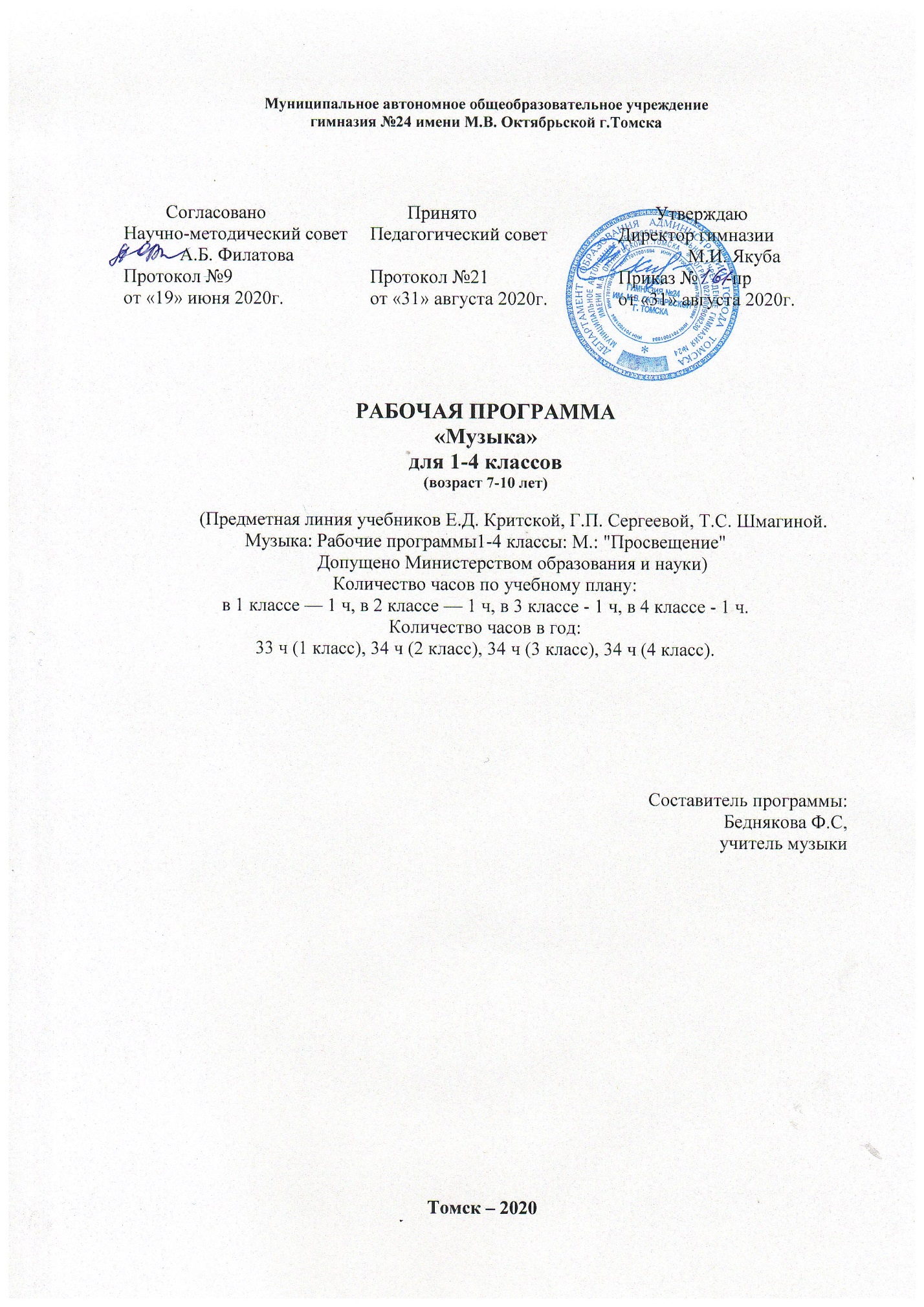 Муниципальное автономное общеобразовательное учреждениегимназия №24 имени М.В. Октябрьской г.ТомскаРАБОЧАЯ ПРОГРАММА«Музыка»для 1-4 классов(возраст 7-10 лет)(Предметная линия учебников Е.Д. Критской, Г.П. Сергеевой, Т.С. Шмагиной.Музыка: Рабочие программы1-4 классы: М.: "Просвещение"Допущено Министерством образования и науки)Количество часов по учебному плану:в 1 классе — 1 ч, в 2 классе — 1 ч, в 3 классе - 1 ч, в 4 классе - 1 ч.Количество часов в год:33 ч (1 класс), 34 ч (2 класс), 34 ч (3 класс), 34 ч (4 класс).Составитель программы:Беднякова Ф.С,учитель музыки                                                                                        Томск – 2020ПОЯСНИТЕЛЬНАЯ ЗАПИСКАРабочая программа составлена на основе следующих нормативных документов:Конституция Российской Федерации (ст. 43, 44).Федеральный закон от 29.12.2012 N 273-ФЗ «Об образовании в Российской Федерации» (редакция от 02.06.2016г., с изм. и доп.., вступившими в силу с 01.07.2016г).Федеральный государственный образовательный стандарт начального общего образования, утвержденный приказом Министерства образования и науки от 6 октября 2009 г. N 373 (в ред. Приказов Минобрнауки России от 26.11.2010 N 1241,от 22.09.2011 N 2357, от 18.12.2012 N 1060,от 29.12.2014 N 1643, от 18.05.2015 N 507,от 31.12.2015 N 1576).Фундаментальное ядро содержания общего образования.Концепция духовно - нравственного развития и воспитания личности гражданина России.Концепция преподавания учебного предмета «Искусство».Письмо Департамента государственной политики в сфере воспитания детей и молодежи «О направлении методических рекомендаций» №09-1762 от 18.08.2017г.Примерная основная образовательная программа начального общего образования (одобрена решением федерального учебно-методического объединения по общему образованию, протокол от 8 апреля 2015г. №1/15 размещена в реестре примерных основных общеобразовательных программ Министерства образования и науки Российской Федерации).Приказ Министерства просвещения Российской Федерации от 28 декабря 2018 г. №345 «О федеральном перечне учебников, рекомендуемых к использованию при реализации имеющих государственную аккредитацию образовательных программ начального общего, основного общего, среднего общего образования» (с изменениями 2019г. Приказы Министерства Просвещения РФ №632 от 22.11.2019г «О внесении изменений в Федеральный перечень учебников» и №233 от 08.05.2019г. «О внесении изменений в Федеральный перечень учебников»).Приказ Министерства образования и науки Российской Федерации от 30 августа 2013г. №1015 «Порядок организации и осуществления образовательной деятельности по основным образовательным программам – программам начального общего, основного общего и среднего общего образования» (с изменениями и дополнениями от 13 декабря 2013 г., 28 мая 2014 г., 17 июля 2015 г.).Приказ Министерства просвещения Российской Федерации от 17 марта 2020 г. №104 «Об организации образовательной деятельности в организациях, реализующих образовательные программы начального общего, основного общего, среднего общего образования, образовательные программы среднего профессионального образования, соответствующего дополнительного профессионального образования и дополнительные общеобразовательные программы, в условиях распространения новой коронавирусной инфекции на территории Российской Федерации».Приказ Министерства науки и высшего образования Российской Федерации и Министерства просвещения Российской Федерации от 5 августа 2020 г.№ 882/391 «Об организации и осуществлении образовательной деятельности при сетевой форме реализации образовательных программ».Письмо Первого заместителя Министра просвещения РФ Д.Е.Глушко «Об организации работы общеобразовательных организаций» от 12.08.2020г. №ГД-1192/03».Постановление Главного государственного санитарного врача Российской Федерации от 24 ноября 2015 г. № 81 «О внесении изменений № 3 в СанПиН 2.4.2.2821-10 «Санитарно-эпидемиологические требования к условиям и организации обучения, содержания в общеобразовательных организациях».Постановления Главного государственного санитарного врача Российской Федерации от 29 декабря 2010 г. № 189, в редакции Изменений № 1, утв. Постановлением Главного государственного санитарного врача Российской Федерации от 29.06.2011 № 85, изменений № 2 утв. Постановлением Главного государственного санитарного врача Российской Федерации от 25.12.2013 № 72, далее – СанПиН 2.4.2.2821–10. Федеральные требования к образовательным учреждениям в части минимальной оснащенности учебного процесса и оборудования учебных помещений (утверждены приказом Минобрнауки России от 4 октября 2010 г. № 986).Постановления Главного государственного санитарного врача Российской Федерации от 22 мая 2020 г. № 15 «Об утверждении санитарно-эпидемиологических правил СП 3.1.3597-20 «Профилактика новой коронавирусной инфекции (COVID-19)»; от 30 июня 2020 г. №16 «Об утверждении санитарно-эпидемиологических правил СП 3.1/2.4.3598-20 «Санитарно-эпидемиологические требования к устройству, содержанию и организации работы образовательных организаций и других объектов социальной инфраструктуры для детей и молодежи в условиях распространения новой коронавирусной инфекции (COVID-19)» (далее – СП 3.1/2.43598-20). Региональный проект «Территория интеллекта» (инициатива Администрации Томской области, 2018г.).Письмо Департамента общего образования Томской области  №57-2079 от 07.05.2020г. «Методические рекомендации по формировании учебных планов основных образовательных программ начального общего образования, основного общего образования, среднего общего образования на 2020-2021 учебный год».Распоряжение департамента образования администрации Города Томска №573-р от 14.08.2020г. «Об особенностях организации образовательного процесса в общеобразовательных организациях в 2020-2021 учебном году в условиях распространения новой коронавирусной инфекции (COVID-19)».Программа развития МАОУ гимназии № 24 им. М.В. Октябрьской г. Томска.Основная  общеобразовательная  программа  начального общего образования МАОУ гимназии №24 им. М.В. Октябрьской г. Томска.Положение о формах обучения в МАОУ гимназии №24 им. М. В. Октябрьской г. Томска.Правила внутреннего распорядка МАОУ гимназии № 24 им. М.В. Октябрьской г. Томска.Положение об организации  образовательной деятельности с использованием электронного обучения и дистанционного образовательных технологий  при реализации основных общеобразовательных программ на всех уровнях образования гимназии.Устав МАОУ гимназии №24 им. М.В. Октябрьской г. Томска.Авторская программа Г.П. Сергеева, Е.Д. Критская и Т.С. Шмагина (1-4 классы: пособие для учителей общеобразоват. организаций, М.:Просвещение).Рабочая программа по музыке для 1-4-го классов МАОУ гимназии №24 им. М.В. Октябрьской г. Томска соответствует требованиям к результатам освоения основной образовательной программы начального общего образования, содержащимся в Федеральном государственном образовательном стандарте основного общего образования.Программа выстроена с учетом ФГОС  и современной теории преподавания музыки как вида искусства. Ее основу составляют:- опора на принципы и закономерности, вытекающие из интонационно-образной природы музыки (художественная дидактика);-познание музыки в единстве процесса и результата как «искусство, жизнью рожденное и к жизни обращенное» (теория обучения);-воспитание умений и навыков исполнительской и слушательской культуры, являющихся критериями воспитанности музыкально-художественного мышления (теория воспитания).На современном этапе модернизации российского образования приобщение подростков к музыке продолжает играть важнейшую роль в формировании нравственно-эстетических воззрений человека, в воспитании его духовного мира. В ситуации господства в обществе массовой музыкальной культуры не лучшего образца, планомерного размывания культурных ценностей, веками создаваемых поколениями русского народа, воспитание чувства уважения к культурным традициям, ответственности за сохранение классического искусства, освоение духовного опыта, запечатленного в нем, является специальной задачей преподавания музыки в основной школе.В основе данной позиции – ведущая идея концепции художественного образования детей и молодежи РФ: «Овладение человеком сокровищами художественной культуры своего народа и всего человечества – важнейший способ развития и формирования целостной личности, её духовности, творческой индивидуальности, интеллектуального и эмоционального богатства».Изучение музыки обучающимися 1-4 классов гимназии обеспечит:Формирование основ музыкальной культуры через эмоциональное восприятие музыки как неотъемлемой части духовной культуры.Воспитание эмоционально-ценностного отношения к искусству, художественного вкуса, нравственных и эстетических чувств: любви к Родине, гордости за великие достижения отечественного и мирового музыкального искусства, уважение к истории, духовным традициям России, музыкальной культуре разных народов.Развитие восприятие музыки, интереса к музыке и музыкальной деятельности, образного и ассоциативного мышления и воображения, музыкальной памяти и слуха, певческого голоса, творческих способностей в различных видах музыкальной деятельности.Обогащение знаний о музыке, её интонационно-образной природе, жанровом и стилевом многообразии, особенностях музыкального языка; музыкальном фольклоре, классическом наследии и современном творчестве отечественных и зарубежных композиторов; о воздействии музыки на человека; о её взаимосвязи с другими видами искусства и жизнью.Овладение практическими умениями и навыками в учебно-творческой деятельности (пение, слушание музыки, игра на элементарных музыкальных инструментах, музыкально-пластическое движение и импровизация, драматизации исполняемых произведений).Целями изучения музыки в начальной школе являются:Формирование основ музыкальной культуры через эмоциональное восприятие музыки как неотъемлемой части духовной культуры.Воспитание эмоционально-ценностного отношения к искусству, художественного вкуса, нравственных и эстетических чувств: любви к Родине, гордости за великие достижения отечественного и мирового музыкального искусства, уважение к истории, духовным традициям России, музыкальной культуре разных народов.Развитие восприятие музыки, интереса к музыке и музыкальной деятельности, образного и ассоциативного мышления и воображения, музыкальной памяти и слуха, певческого голоса, творческих способностей в различных видах музыкальной деятельности.Обогащение знаний о музыке, её интонационно-образной природе, жанровом и стилевом многообразии, особенностях музыкального языка; музыкальном фольклоре, классическом наследии и современном творчестве отечественных и зарубежных композиторов; о воздействии музыки на человека; о её взаимосвязи с другими видами искусства и жизнью.Овладение практическими умениями и навыками в учебно-творческой деятельности (пение, слушание музыки, игра на элементарных музыкальных инструментах, музыкально-пластическое движение и импровизация, драматизации исполняемых произведений).Целями реализации рабочей программы по учебному предмету «Музыка» являются:обеспечить достижение обучающимися гимназии результатов изучения музыки в соответствии с требованиями, утвержденными ФГОС НОО;обеспечить освоение межпредметных понятий, универсальных учебных действий для успешного изучения музыки на уровне начального общего образования;обеспечить достижение личностных результатов начального общего образования через изучение музыки в 1-4 классах гимназии.Задачами реализации программы учебного предмета «Музыка» являются:развитие способностей к художественно-образному, эмоционально-ценностному восприятию произведений музыкального искусства, выражению в творческих работах своего отношения к окружающему миру; развитие способности к эстетическому освоению мира, способности оценивать музыкальные произведения по законам гармонии и красоты;воспитание художественного мышления как мышления, постигающего музыкальные и жизненные явления в их диалектическом развитии;освоение музыки в союзе с другими видами искусства, единая интонационная природа которого позволяет вскрывать сущность их взаимодействия в восприятии целостной картины мира и обеспечивает овладение художественным методом его познания;изучение музыки как вида искусства во всем объеме его форм и жанров, постижение особенностей музыкального языка, способов и приемов исполнительства;знание лучших произведений отечественного и зарубежного классического наследия, народной музыки, творчества современных композиторов;воспитание художественных умений и навыков, лежащих в основе слушательской и исполнительской культуры учащихся, позволяющих проявить творческую индивидуальность в выборе той или иной музыкальной деятельности (хоровое и сольное пение, импровизация на музыкальных инструментах, выражение музыкального образа через образ живописный, танцевальный, поэтический).Содержание программы также наглядно доказывает, насколько многообразно и эффективно музыка участвует в реализации фундаментальных функций искусства–коммуникативной, эмоционально-оценочной, преобразовательной и познавательной, соответствующих основным направлениям системы человеческой деятельности.Изучение обучающимися предмета «Музыка» обеспечивает формирование у обучающихся гимназии:личностных, коммуникативных, познавательных действий;эстетических и ценностно-смысловых ориентаций учащихся, создающих основу для формирования позитивной самооценки, самоуважения, жизненного оптимизма, потребности в творческом самовыражении;отношения к достижениям национальной, российской и мировой музыкальной культуры и традициям, многообразию музыкального фольклора России, образцам народной и профессиональной музыки обеспечит формирование российской гражданской идентичности и толерантности как основы жизни в поликультурном обществе;коммуникативных универсальных учебных действий на основе развития эмпатии и умения выявлять выраженные в музыке настроения и чувства и передавать свои чувства и эмоции на основе творческого самовыражения;в области развития общепознавательных действий изучение музыки будет способствовать формированию замещения и моделирования.Федеральный государственный образовательный стандарт ориентирован на становление личностных характеристик выпускника таких как: любящий свой край и своё Отечество, знающий русский и родной язык, уважающий свой народ, его культуру и духовные традиции; активно и заинтересованно познающий мир, осознающий ценность труда, науки и творчества; социально активный, уважающий закон и правопорядок, соизмеряющий свои поступки с нравственными ценностями, осознающий свои обязанности перед семьёй, обществом, Отечеством. Содержание программы базируется на нравственно-эстетическом, интонационно-образном, жанрово-стилевом постижении школьниками основных пластов музыкального искусства (фольклор, музыка религиозной традиции, золотой фонд классической музыки, сочинения современных композиторов) в их взаимодействии с произведениями других видов искусства.Методологическим основанием данной программы служат современные научные исследования, в которых отражается идея познания школьниками художественной картины мира и себя в этом мире. Приоритетным в программе, как и в программе начальной школы, является введение ребенка в мир музыки через интонации, темы и образы отечественного музыкального искусства, произведения которого рассматриваются в постоянных связях и отношениях с произведениями мировой музыкальной культуры. Воспитание любви к своей культуре, своему народу и настроенности на восприятие иных культур («Я и другой») обеспечивает осознание ценностей культуры народов России и мира, развитие самосознания ребенка. Основными методическими принципами программы являются: принцип увлеченности, принцип триединства деятельности композитора—исполнителя—слушателя; принцип «тождества и контраста», сходства и различия; принцип интонационности; принцип диалога культур. В целом все принципы ориентируют музыкальное образование на социализацию учащихся, формирование ценностных ориентаций, эмоционально-эстетического отношения к искусству и жизни.Задачами  изучения  музыки  в начальной  школе  являются: сформировать у обучающихся первоначальные представления о роли музыки в жизни человека, ее роли в духовно-нравственном развитии человека;сформировать у обучающихся основы музыкальной культуры, в том числе на материале музыкальной культуры родного края, развивать художественный вкус и интерес к музыкальному искусству и музыкальной деятельности;формировать умение воспринимать музыку и выражать свое отношение к музыкальному произведению;использовать музыкальные образы при создании театрализованных и музыкально-пластических композиций, исполнении вокально-хоровых произведений, в импровизации.Содержание учебного предмета «Музыка» построено по линейно-концентрическому принципу. Его линейная составляющая представлена системой обобщённых ключевых и частных музыкальных знаний. Эта «стержневая основа» обеспечивает формирование у учащихся целостных представлений о музыке как о виде искусства, её связях с другими искусствами, роли в жизни человека и общества. Система обобщённых ключевых знаний позволяет в процессе обучения осуществить субъективацию истинно духовных, общечеловеческих ценностей. В соответствии с возрастными особенностями учащихся обобщённые ключевые знания не усваиваются вербальным путём, а являются следствием накопления опыта практической музыкальной деятельности. Система ведущих музыкальных умений — концентрическая составляющая содержания предмета. Ведущие музыкальные умения и навыки обеспечивают полноту музыкальной коммуникации посредством целостного освоения способов музыкальной деятельности. Система ведущих музыкальных умений позволяет постоянно повышать эффективность музыкальной коммуникации за счёт совершенствования навыков вокально-хорового и инструментального музицирования, слушания и сочинения музыки. Развитие коммуникативных способностей обучаемых обеспечивается наличием в содержании кардинальной линии, целостно охватывающей позиции исполнителя, композитора, слушателя. Линейно-концентрический принцип построения содержания предмета гарантирует постоянное усложнение знаний и совершенствование умений (навыков) вне зависимости от избранной педагогом стратегии обучения. Важнейшая цель современного образования и   одна из приоритетных  задач общества и государства  -   воспитание нравственного, ответственного, инициативного и компетентного гражданина России. Школьный курс музыки играет важную роль в реализации основной цели современного российского образования – формирование всесторонне образованной, инициативной и успешной личности, обладающей системой современных мировоззренческих взглядов, ценностных ориентаций, идейно-нравственных, культурных и этических принципов и норм поведения. В качестве базовых понятий выступают такие понятия как компетентность (обладание человеком совокупностью знаний, умений, навыков, способов деятельности, опыта творческой деятельности, опыта личностного саморазвития, включающей его личностное отношение к предмету деятельности) и компетенция (готовность использовать усвоенные знания, умения и способы деятельности в реальной жизни для решения практических задач).Создания условий формирования той или иной компетентности необходим переход к тем педагогическим технологиям, которые понимают деятельность учителя как последовательную систему действий, связанную с решением педагогических задач или как планомерное последовательное воплощение на практике заранее спроектированного педагогического процесса. Большую роль в жизни современных школьников играют новые информационные технологии. Их эффективность бесспорна, так как они позволяют: - расширить информационное пространство;- увеличить скорость поиска информации;- интенсивность обработки полученных знаний.Это приводит к экономии времени, продуктивности, более высокому качеству обучения. Информационная база становится при этом подлинно развивающей.Поэтому задача учителя не столько дать знания, сколько помочь учащимся сформировать в себе способности, которые позволят им в дальнейшем овладеть набором способов деятельности; создать условия для формирования умений переноса информации из одних знаковых систем в другие; создать условия для развития умения структурировать информацию, содействовать развитию умения конструктивно общаться.Любая педагогическая задача может быть эффективно решена только с помощью адекватной технологии, реализуемой педагогом.В условиях развития гимназии эффективно и результативно используется технология педагогического сопровождения обучающихся в образовательной деятельности (Бондарев В.П., канд.пед.наук, ст.науч.сотр. Центра социально-профессионального самоопределения молодежи ИОСО РАО). Данная технология предполагает разработку содержания, средств, методов образовательной деятельности, направленной на выявление и использование опыта ученика, раскрытие способов его мышления. Выстраивание индивидуальной траектории развития через реализацию образовательной программы с учетом личностных особенностей обучающегося. Основной целью гимназии является создание условий для личностного развития обучающихся, включающую практическую пробу сил в различных видах деятельности, посредством разных предметов, как непременное условие приобретение социального опыта. Для реализации данной программы используются следующие образовательные технологии:Информационно-коммуникационная технология (ИКТ)Технология личностно ориентированного обучения Технологии системно-деятельностного подхода Л.Г. ПетерсонИнформационно-коммуникационная технология (ИКТ) не только облегчает усвоение учебного материала по географии, но и представляет новые возможности для развития творческих способностей обучающихся: повышают мотивацию; активизируют познавательную деятельность; помогают сформировать активную жизненную позицию.Такие уроки конструируются на основе создания проблемной ситуации, ее «проживания» проблемной ситуации, подведения итогов, анализа игры и установления соотношения проигранной ситуации с реальностью.Использование на практике этих технологий позволяет в учебном процессе акцент ставить не на передаче, а на приобретении знаний в деятельности.  Эффективность использования этих технологий определяется следующими факторами: - новую информацию обучающиеся получают в ходе решения теоретических и практических проблем;- в ходе решения проблемы, обучающиеся умеют преодолевать возникающие трудности, их активность и самостоятельность достигает достаточно высокого уровня;- высокая активность обучающихся способствует росту внутренней познавательной мотивации;- в процессе обучения создаются условия для формирования и развития УУД у обучающихся.Технология личностно ориентированного обучения показывает признание самоценности обучающегося как носителя субъективного опыта, в обязательном   обращении к его эмоционально-ценностной сфере; принятие в качестве основного результата обучения развитие личности обучающегося.Содержание программы направлено на формирование универсальных учебных действий, обеспечивающих развитие познавательных и коммуникативных качеств личности. Обучающиеся включаются в проектную и исследовательскую деятельность, основу которой составляют такие учебные действия, как умение видеть проблемы, ставить вопросы, классифицировать, наблюдать, проводить эксперимент, делать выводы и умозаключения, объяснять, доказывать, защищать свои идеи, давать определения понятиям, структурировать материал и др. Обучающиеся включаются в коммуникативную учебную деятельность, где преобладают такие её виды, как умение полно и точно выражать свои мысли, аргументировать свою точку зрения, работать в сотрудничестве (паре и группе), представлять и сообщать информацию в устной и письменной форме, вступать в диалог и т. д.Учебный предмет «Музыка» входит в предметную область «Искусство» и находится в органической связи с учебным предметом «Изобразительное искусство», а также с учебными предметами других предметных областей, такими, как «Литературное чтение», «Окружающий мир», «Основы религиозных культур и светской этики» и др. В процессе реализации программы применяются знания о человеке как части природы, человеке как носителе и создателе культуры. В то же время на уроках музыки происходит формирование духовно-нравственных основ личности ребенка, культуры общения со взрослыми и сверстниками, формируются навыки культуры устной речи. Музыка дополняет и обогащает картину мира учащегося начальной школы, делает ее полнозвучной и многокрасочной. В процессе обучения музыке школьник на материале лучших произведений классического и современного музыкального искусства и в особых формах познавательной деятельности осмысливает понятия «Родина», «Отечество», знакомится с историей России, накапливает знания о культурных традициях населяющих ее народов, осознает место родного края как неотъемлемой частицы России. Учебный предмет «Музыка» открывает окно в мировое культурное пространство, расширяет представления учащихся о творчестве народов мира, шедеврах мировой музыкальной культуры. Программа среднего музыкального образования продолжает линию дошкольного и начального музыкального обучения, и воспитания детей и закладывает основы для изучения музыкального искусства на более высоком профессиональном уровне на последующих этапах их обучения. При реализации рабочей программы по предмету «Музыка» возможно применение дистанционных образовательных технологий с использованием:- образовательных технологий (консультации, развивающие занятия) в режиме реального времени при помощи телекоммуникационных систем.В тематическое планирование включены задания учебника для электронного обучения и цифровые образовательные ресурсы, на которые обучающиеся могут ориентироваться и использовать при самостоятельном изучении отдельных тем предмета.Дистанционное обучение как форма самообразования и саморазвития обучающихся, активизация учебной деятельности в дистанционной форме деловых игр, неакадемических предметных олимпиад, предметных чемпионатов позволит включить обучающихся в реальные жизненные ситуации, развивать их творческие способности, самостоятельность суждений, умение вести научный спор, вызывать живой интерес к современным проблемам, участвовать в поиске перспективных путей их решения.Новизна данной рабочей программы в том, что она может быть использована обучающимися при разных формах обучения: очная, очно-заочная и заочная. А также для тех обучающихся, которые обучаются вне гимназии (в форме семейного образования и самообразования), но могут сдавать промежуточную аттестацию в гимназии.Для каждой темы определены домашние задания, в том числе с включением заданий по учебнику.Рабочая программа по музыке разработана в соответствии с учебным планом гимназии для начального общего образования. Музыка изучается в 1-4 классах МАОУ гимназии №24 им. М.В. Октябрьской г. Томска в объеме 135 часов (в 1 классе - 33 часа, во 2-4 классах по 34 часа в каждом классе).Общее число учебных часов  за  три  года  обучения  —135,  из них  по 33-34 ч в год (1 ч в неделю)  в 1,2, 3 и 4 классах.Преемственность начального общего и основного общего образования – важнейшая составляющая в образовательной действительности, смысл которой состоит в создании системы отношений между начальной и средней школой в реализации ФГОС, направленной для выявления, согласования и реализации интересов всех участников отношений, деятельность которых направлена на формирование способностей, обучающихся к саморазвитию, личностному самоопределению. Поэтому на уровне основного общего образования в гимназии продолжит реализацию авторская программа по музыке (Г.П. Сергеева, Е.Д. Крицкая). ПЛАНИРУЕМЫЕ РЕЗУЛЬТАТЫ ОСВОЕНИЯ ПРЕДМЕТАДостижение личностных, метапредметных и предметных результатов освоения программы обучающимися происходит в процессе активного восприятия и обсуждения музыки, освоения основ музыкальной грамоты, собственного опыта музыкально-творческой деятельности обучающихся: хорового пения и игры на элементарных музыкальных инструментах, пластическом интонировании, подготовке музыкально-театрализованных представлений.В результате освоения программы у обучающихся будут сформированы готовность к саморазвитию, мотивация к обучению и познанию; понимание ценности отечественных национально-культурных традиций, осознание своей этнической и национальной принадлежности, уважение к истории и духовным традициям России, музыкальной культуре ее народов, понимание роли музыки в жизни человека и общества, духовно-нравственном развитии человека. В процессе приобретения собственного опыта музыкально-творческой деятельности обучающиеся научатся понимать музыку как составную и неотъемлемую часть окружающего мира, постигать и осмысливать явления музыкальной культуры, выражать свои мысли и чувства, обусловленные восприятием музыкальных произведений, использовать музыкальные образы при создании театрализованных и музыкально-пластических композиций, исполнении вокально-хоровых и инструментальных произведений, в импровизации. Школьники научатся размышлять о музыке, эмоционально выражать свое отношение к искусству; проявлять эстетические и художественные предпочтения, интерес к музыкальному искусству и музыкальной деятельности; формировать позитивную самооценку, самоуважение, основанные на реализованном творческом потенциале, развитии художественного вкуса, осуществлении собственных музыкально-исполнительских замыслов. У обучающихся проявится способность вставать на позицию другого человека, вести диалог, участвовать в обсуждении значимых для человека явлений жизни и искусства, продуктивно сотрудничать со сверстниками и взрослыми в процессе музыкально-творческой деятельности. Реализация программы обеспечивает овладение социальными компетенциями, развитие коммуникативных способностей через музыкально-игровую деятельность, способности к дальнейшему самопознанию и саморазвитию. Обучающиеся научатся организовывать культурный досуг, самостоятельную музыкально-творческую деятельность, в том числе на основе домашнего музицирования, совместной музыкальной деятельности с друзьями, родителями. Личностные результаты освоения основной образовательной программы начального общего образования должны отражать:1) формирование основ российской гражданской идентичности, чувства гордости за свою Родину, российский народ и историю России, осознание своей этнической и национальной принадлежности; формирование ценностей многонационального российского общества; становление гуманистических и демократических ценностных ориентаций;2) формирование целостного, социально ориентированного взгляда на мир в его органичном единстве и разнообразии природы, народов, культур и религий;3) формирование уважительного отношения к иному мнению, истории и культуре других народов;4) овладение начальными навыками адаптации в динамично изменяющемся и развивающемся мире;5) принятие и освоение социальной роли обучающегося, развитие мотивов учебной деятельности и формирование личностного смысла учения;6) развитие самостоятельности и личной ответственности за свои поступки, в том числе в информационной деятельности, на основе представлений о нравственных нормах, социальной справедливости и свободе;7) формирование эстетических потребностей, ценностей и чувств;8) развитие этических чувств, доброжелательности и эмоционально-нравственной отзывчивости, понимания и сопереживания чувствам других людей;9) развитие навыков сотрудничества со взрослыми и сверстниками в разных социальных ситуациях, умения не создавать конфликтов и находить выходы из спорных ситуаций;10) формирование установки на безопасный, здоровый образ жизни, наличие мотивации к творческому труду, работе на результат, бережному отношению к материальным и духовным ценностям.Личностные универсальные учебные действияУ выпускника будут сформированы:-внутренняя позиция школьника на уровне положительного отношения к школе, ориентации на содержательные моменты школьной действительности и принятия образца «хорошего ученика»;-широкая мотивационная основа учебной деятельности, включающая социальные, учебно­познавательные и внешние мотивы;-учебно­познавательный интерес к новому учебному материалу и способам решения новой задачи;-ориентация на понимание причин успеха в учебной деятельности, в том числе на самоанализ и самоконтроль результата, на анализ соответствия результатов требованиям конкретной задачи, на понимание оценок учителей, товарищей, родителей и других людей;-способность к оценке своей учебной деятельности;-основы гражданской идентичности, своей этнической принадлежности в форме осознания «Я» как члена семьи, представителя народа, гражданина России, чувства сопричастности и гордости за свою Родину, народ и историю, осознание ответственности человека за общее благополучие;-ориентация в нравственном содержании и смысле как собственных поступков, так и поступков окружающих людей;-знание основных моральных норм и ориентация на их выполнение;-развитие этических чувств — стыда, вины, совести как регуляторов морального поведения; понимание чувств других людей и сопереживание им;-установка на здоровый образ жизни;-основы экологической культуры: принятие ценности природного мира, готовность следовать в своей деятельности нормам природоохранного, нерасточительного, здоровьесберегающего поведения;-чувство прекрасного и эстетические чувства на основе знакомства с мировой и отечественной художественной культурой.Выпускник получит возможность для формирования:-внутренней позиции обучающегося на уровне положительного отношения к образовательной организации, понимания необходимости учения, выраженного в преобладании учебно­познавательных мотивов и предпочтении социального способа оценки знаний;-выраженной устойчивой учебно­познавательной мотивации учения;-устойчивого учебно­познавательного интереса к новым общим способам решения задач;-адекватного понимания причин успешности/неуспешности учебной деятельности;-положительной адекватной дифференцированной самооценки на основе критерия успешности реализации социальной роли «хорошего ученика»;-компетентности в реализации основ гражданской идентичности в поступках и деятельности;-морального сознания на конвенциональном уровне, способности к решению моральных дилемм на основе учёта позиций партнёров в общении, ориентации на их мотивы и чувства, устойчивое следование в поведении моральным нормам и этическим требованиям;-установки на здоровый образ жизни и реализации её в реальном поведении и поступках;-осознанных устойчивых эстетических предпочтений и ориентации на искусство как значимую сферу человеческой жизни; -эмпатии как осознанного понимания чувств других людей и сопереживания им, выражающихся в поступках, направленных на помощь другим и обеспечение их благополучия.1 класс Личностные универсальные учебные действияУ обучающегося будут сформированы:- положительное отношение к учёбе в школе, к предмету;- представление о причинах успеха в учёбе;- общее представление о моральных нормах поведения;- осознание сути новой социальной роли — ученика: проявлять положительное отношение к учебному предмету, отвечать на вопросы учителя (учебника), активно участвовать в беседах и дискуссиях, различных видах деятельности, принимать нормы и правила школьной жизни, - ответственно относиться к урокам музыки (быть готовым к уроку), бережноотноситься к учебнику и рабочей тетради;- элементарные навыки сотрудничества: освоение позитивного стиля общения со сверстниками и взрослыми в школе и дома; соблюдение элементарных правил работы в группе, проявление -доброжелательного отношения к сверстникам, бесконфликтное поведение, стремление прислушиваться к мнению одноклассников;- элементарные навыки самооценки результатов своей учебной деятельности (начальный этап) и понимание того, что успех в учебной деятельности в значительной мере зависит от самого ученика.Обучающийся получит возможность для формирования:-элементарные навыки самооценки и самоконтроля результатов своей учебной деятельности;-основы мотивации учебной деятельности и личностного смысла учения, понимание необходимости расширения знаний;-интерес к освоению новых знаний и способов действий; положительное отношение к предмету;-стремление к активному участию в беседах и дискуссиях, различных видах деятельности.-элементарные умения общения (знание правил общения и их применение);-понимание необходимости осознанного выполнения правил и норм школьной жизни.2 класс Личностные универсальные учебные действияУ обучающегося будут сформированы:-элементарные навыки самооценки и самоконтроля результатов своей учебной деятельности;-основы мотивации учебной деятельности и личностного смысла учения, понимание необходимости расширения знаний;-интерес к освоению новых знаний и способов действий; положительное отношение к предмету математики;-стремление к активному участию в беседах и дискуссиях, различных видах деятельности.-элементарные умения общения (знание правил общения и их применение);-понимание необходимости осознанного выполнения правил и норм школьной жизни;Обучающийся получит возможность для формирования:-потребности в проведении самоконтроля и в оценке результатов учебной деятельности;-интереса к творческим, исследовательским заданиям на уроках;-умения вести конструктивный диалог с учителем, товарищами по классу в ходе решения задачи выполнения групповой работы;-уважительного отношение к мнению собеседника;-восприятия особой эстетики моделей, схем, таблиц, геометрических фигур, диаграмм, математических символов и рассуждений;-умения отстаивать собственную точку зрения, проводить простейшие доказательные рассуждения;-понимания причин своего успеха или неуспеха в учёбе.3 – 4 классы. Личностные универсальные учебные действияУ обучающегося будут сформированы:-навыки в проведении самоконтроля и самооценки результатов своей учебной деятельности;-понимание практической значимости математики для собственной жизни;-принятие и усвоение правил и норм школьной жизни, ответственного отношения к урокам математики;-умение адекватно воспринимать требования учителя;-навыки общения в процессе познания, занятия математикой;-понимание красоты решения задачи, оформления записей, умение видеть и составлять красивые -геометрические конфигурации из плоских и пространственных фигур;-элементарные навыки этики поведения;-правила общения, навыки сотрудничества в учебной деятельности;-навыки безопасной работы с инструментами.Обучающийся получит возможность научиться:-осознанного проведения самоконтроля и адекватной самооценки результатов своей учебной деятельности;-умения анализировать результаты учебной деятельности;-интереса и желания выполнять простейшую исследовательскую работу;-принятия этических норм;-принятия ценностей другого человека;-навыков сотрудничества в группе в ходе совместного решения учебной познавательной задачи;-умения выслушивать разные мнения и принимать решение;понимать позицию другого;-умения распределять работу между членами группы, совместно оценивать результат работы;-чувства ответственности за порученную часть работы в ходе коллективной деятельности;-ориентации на творческую познавательную деятельность на уроках;-самостоятельности и личной ответственности за свои поступки, свой выбор в познавательной деятельности;-уважения к мысли собеседника, принятия ценностей других людей;-этических чувств, доброжелательности и эмоционально-нравственной отзывчивости;-умения отстаивать собственную точку зрения;-самостоятельности и личной ответственности за свои поступки, свой выбор в познавательной деятельности.Метапредметные результаты освоения основной образовательной программы начального общего образования должны отражать:1) овладение способностью принимать и сохранять цели и задачи учебной деятельности, поиска средств ее осуществления;2) освоение способов решения проблем творческого и поискового характера;3) формирование умения планировать, контролировать и оценивать учебные действия в соответствии с поставленной задачей и условиями ее реализации; определять наиболее эффективные способы достижения результата;4) формирование умения понимать причины успеха/неуспеха учебной деятельности и способности конструктивно действовать даже в ситуациях неуспеха;5) освоение начальных форм познавательной и личностной рефлексии;6) использование знаково-символических средств представления информации для создания моделей изучаемых объектов и процессов, схем решения учебных и практических задач;7) активное использование речевых средств и средств информационных и коммуникационных технологий (далее - ИКТ) для решения коммуникативных и познавательных задач;8) использование различных способов поиска (в справочных источниках и открытом учебном информационном пространстве сети Интернет), сбора, обработки, анализа, организации, передачи и интерпретации информации в соответствии с коммуникативными и познавательными задачами и технологиями учебного предмета; в том числе умение вводить текст с помощью клавиатуры, фиксировать (записывать) в цифровой форме измеряемые величины и анализировать изображения, звуки, готовить свое выступление и выступать с аудио-, видео- и графическим сопровождением; соблюдать нормы информационной избирательности, этики и этикета;9) овладение навыками смыслового чтения текстов различных стилей и жанров в соответствии с целями и задачами; осознанно строить речевое высказывание в соответствии с задачами коммуникации и составлять тексты в устной и письменной формах;10) овладение логическими действиями сравнения, анализа, синтеза, обобщения, классификации по родовидовым признакам, установления аналогий и причинно-следственных связей, построения рассуждений, отнесения к известным понятиям;11) готовность слушать собеседника и вести диалог; готовность признавать возможность существования различных точек зрения и права каждого иметь свою; излагать свое мнение и аргументировать свою точку зрения и оценку событий;12) определение общей цели и путей ее достижения; умение договариваться о распределении функций и ролей в совместной деятельности; осуществлять взаимный контроль в совместной деятельности, адекватно оценивать собственное поведение и поведение окружающих;13) готовность конструктивно разрешать конфликты посредством учета интересов сторон и сотрудничества;14) овладение начальными сведениями о сущности и особенностях объектов, процессов и явлений действительности (природных, социальных, культурных, технических и др.) в соответствии с содержанием конкретного учебного предмета;15) овладение базовыми предметными и межпредметными понятиями, отражающими существенные связи и отношения между объектами и процессами;16) умение работать в материальной и информационной среде начального общего образования (в том числе с учебными моделями) в соответствии с содержанием конкретного учебного предмета; формирование начального уровня культуры пользования словарями в системе универсальных учебных действий (в ред. ПриказаМинобрнауки России от 29.12.2014 N 1643).Регулятивные универсальные учебные действияВыпускник научится:-принимать и сохранять учебную задачу;-учитывать выделенные учителем ориентиры действия в новом учебном материале в сотрудничестве с учителем;-планировать свои действия в соответствии с поставленной задачей и условиями её реализации, в том числе во внутреннем плане;-учитывать установленные правила в планировании и контроле способа решения;-осуществлять итоговый и пошаговый контроль по результату;-оценивать правильность выполнения действия на уровне адекватной ретроспективной оценки соответствия результатов требованиям данной задачи;-адекватно воспринимать предложения и оценку учителей, товарищей, родителей и других людей;-различать способ и результат действия;-вносить необходимые коррективы в действие после его завершения на основе его оценки и учёта характера сделанных ошибок, использовать предложения и оценки для создания нового, более совершенного результата, использовать запись в цифровой форме хода и результатов решения задачи, собственной звучащей речи на русском, родном и иностранном языках.Выпускник получит возможность научиться:-в сотрудничестве с учителем ставить новые учебные задачи;-преобразовывать практическую задачу в познавательную;-проявлять познавательную инициативу в учебном сотрудничестве;-самостоятельно учитывать выделенные учителем ориентиры действия в новом учебном материале;-осуществлять констатирующий и предвосхищающий контроль по результату и по способу действия, актуальный контроль на уровне произвольного внимания;-самостоятельно оценивать правильность выполнения действия и вносить необходимые коррективы в исполнение как по ходу его реализации, так и в конце действия.1класс. Регулятивные универсальные учебные действияОбучающийся научится:-принимать учебную задачу, соответствующую этапу обучения;-понимать выделенные учителем ориентиры действия в учебном материале;-адекватно воспринимать предложения учителя;-проговаривать вслух последовательность производимых действий, составляющих основу осваиваемой деятельности;-осуществлять первоначальный контроль своего участия в доступных видах познавательной деятельности;-оценивать совместно с учителем результат своих действий, вносить соответствующие коррективы под руководством учителя;-составлять план действий для решения несложных учебных задач;-выполнять под руководством учителя учебные действия в практической и мыслительной форме;-осознавать результат учебных действий; описывать результаты действий.Обучающийся получит возможность научиться:-принимать разнообразные учебно-познавательные задачи и инструкции учителя;-в сотрудничестве с учителем находить варианты решения учебной задачи;-выполнять учебные действия в устной и письменной речи;-осуществлять пошаговый контроль своих действий под руководством учителя;-адекватно воспринимать оценку своей работы учителями, товарищами;-выделять из темы урока известные знания и умения, определять круг неизвестного по изучаемой теме;-фиксировать по ходу урока и в конце его удовлетворённость/неудовлетворённость своей работой (с помощью смайликов, разноцветных фишек), позитивно относиться к своим успехам, стремиться к улучшению результата;-анализировать причины успеха/неуспеха с помощью оценочных шкал, формулировать их вербально.2 класс. Регулятивные универсальные учебные действияОбучающийся научится:-понимать, принимать и сохранять учебную задачу и решать её в сотрудничестве с учителем в коллективной деятельности;-составлять под руководством учителя план выполнения учебных заданий, проговаривая последовательность выполнения действий;-соотносить выполненное задание с образцом, предложенным учителем;-сравнивать различные варианты решения учебной задачи; под руководством учителя осуществлять поиск разных способов решения учебной задачи;-выполнять план действий и проводить пошаговый контроль его выполнения в сотрудничестве с учителем и одноклассниками;-в сотрудничестве с учителем находить несколько способов решения учебной задачи, выбирать наиболее рациональный.Обучающийся получит возможность научиться:-определять цель учебной деятельности с помощью учителя и самостоятельно; -предлагать возможные способы решения учебной задачи, воспринимать и оценивать предложения других учеников по её решению;-выполнять под руководством учителя учебные действия в практической и мыслительной форме;-осознавать результат учебных действий, описывать результаты действий, используя математическую терминологию;-самостоятельно или в сотрудничестве с учителем вычленять проблему: что узнать и чему научиться на уроке;-подводить итог урока, делать выводы и фиксировать по ходу урока и в конце его удовлетворённость/неудовлетворённость своей работой (с помощью смайликов, разноцветных фишек), позитивно относиться к своим успехам, стремиться к улучшению результата;-контролировать ход совместной работы и оказывать помощь товарищам в случаях затруднений;-оценивать совместно с учителем результат своих действий, вносить соответствующие коррективы под руководством учителя;-оценивать задания по следующим критериям: «Легкое задание», «Возникли трудности при выполнении», «Сложное задание».3 класс. Регулятивные универсальные учебные действияОбучающийся научится:-понимать, принимать и сохранять различные учебные за-дачи; осуществлять поиск средств для достижения учебной цели;-находить способ решения учебной задачи и выполнять учебные действия в устной и письменной форме, использовать математические термины, символы и знаки;-самостоятельно или под руководством учителя составлять план выполнения учебных заданий, проговаривая последовательность выполнения действий;-определять правильность выполненного задания на основе сравнения с аналогичными предыдущими заданиями, или на основе образцов;-самостоятельно или под руководством учителя находить и сравнивать различные варианты решения учебной задачи.Обучающийся получит возможность научиться:-самостоятельно определять важность или необходимость выполнения различных заданий;-корректировать выполнение задания в соответствии с планом, условиями выполнения, результатом действий на определенном этапе решения;-самостоятельно выполнять учебные действия в практической и мыслительной форме;-осознавать результат учебных действий, описывать результаты действий;-адекватно проводить самооценку результатов своей учебной деятельности, понимать причины неуспеха на том или ином этапе;-самостоятельно вычленять учебную проблему, выдвигать гипотезы и оценивать их на правдоподобность;-подводить итог урока: чему научились, что нового узнали, что было интересно на уроке, какие задания вызвали сложности и т. д.;-позитивно относиться к своим успехам, стремиться к улучшению результата;-оценивать результат выполнения своего задания по параметрам, указанным в учебнике или учителем.4 класс. Регулятивные универсальные учебные действияОбучающийся научится:-принимать и сохранять цели и задачи учебной деятельности, искать и находить средства её достижения;-определять наиболее эффективные способы достижения результата, освоение начальных форм познавательной и личностной рефлексии;-планировать, контролировать и оценивать учебные действия в соответствии с поставленной задачей и условиями её реализации;-определять правильность выполненного задания на основе сравнения с аналогичными предыдущими заданиями или на основе образцов;-находить несколько вариантов решения учебной задачи;-различать способы и результат действия.Обучающийся получит возможность научиться:-самостоятельно формулировать учебную задачу: определять её цель, планировать алгоритм решения, корректировать работу по ходу решения, оценивать результаты своей работы;-ставить новые учебные задачи под руководством учителя;-самостоятельно выполнять учебные действия в практической и мыслительной форме;-корректировать выполнение задания в соответствии с планом, условиями выполнения, результатом действий на определённом этапе решения;-корректировать свою учебную деятельность в зависимости от полученных результатов самоконтроля;-давать адекватную оценку своим результатам учёбы;-оценивать результат учебных действий, описывать результаты действий;-самостоятельно вычленять учебную проблему, выдвигать гипотезы, оценивать их на правдоподобность, делать выводы и ставить познавательные цели на будущее;-адекватно оценивать результаты своей учёбы;-позитивно относиться к своим успехам и перспективам в учении;-определять под руководством учителя критерии оценивания задания, давать самооценку.Познавательные универсальные учебные действияВыпускник научится:-осуществлять поиск необходимой информации для выполнения учебных заданий с использованием учебной литературы, энциклопедий, справочников (включая электронные, цифровые), в открытом информационном пространстве, в том числе контролируемом пространстве сети Интернет;-осуществлять запись (фиксацию) выборочной информации об окружающем мире и о себе самом, в том числе с помощью инструментов ИКТ;-использовать знаково-символические средства, в том числе модели (включая виртуальные) и схемы (включая концептуальные), для решения задач;-проявлять познавательную инициативу в учебном сотрудничестве;-строить сообщения в устной и письменной форме;-ориентироваться на разнообразие способов решения задач;-основам смыслового восприятия художественных и познавательных текстов, выделять существенную информацию из сообщений разных видов (в первую очередь текстов);-осуществлять анализ объектов с выделением существенных и несущественных признаков;-осуществлять синтез как составление целого из частей;-проводить сравнение, сериацию и классификацию по заданным критериям;-устанавливать причинно­следственные связи в изучаемом круге явлений;-строить рассуждения в форме связи простых суждений об объекте, его строении, свойствах и связях;-обобщать, т. е. осуществлять генерализацию и выведение общности для целого ряда или класса единичных объектов, на основе выделения сущностной связи;-осуществлять подведение под понятие на основе распознавания объектов, выделения существенных признаков и их синтеза;-устанавливать аналогии;-владеть рядом общих приёмов решения задач.Выпускник получит возможность научиться:-осуществлять расширенный поиск информации с использованием ресурсов библиотек и сети Интернет;-записывать, фиксировать информацию об окружающем мире с помощью инструментов ИКТ;-создавать и преобразовывать модели и схемы для решения задач;-осознанно и произвольно строить сообщения в устной и письменной форме;-осуществлять выбор наиболее эффективных способов решения задач в зависимости от конкретных условий;-осуществлять синтез как составление целого из частей, самостоятельно достраивая и восполняя недостающие компоненты;-осуществлять сравнение, сериацию и классификацию, самостоятельно выбирая основания и критерии для указанных логических операций;-строить логическое рассуждение, включающее установление причинно­следственных связей;-произвольно и осознанно владеть общими приёмами решения задач.1 класс. Познавательные универсальные учебные действияОбучающийся научится:-ориентироваться в информационном материале учебника, осуществлять поиск необходимой информации при работе с учебником;-использовать рисуночные и простые символические варианты математической записи;-читать простое схематическое изображение;-понимать информацию, представленную в знаково-символической форме в простейших случаях, под руководством учителя кодировать информацию (с использованием 2—5 знаков или символов, 1—2 операций);-на основе кодирования строить простейшие модели понятий;-проводить сравнение (по одному из оснований, наглядное и по представлению);-выделять в явлениях несколько признаков, а также различать существенные и несущественные признаки (для изученных понятий);-под руководством учителя проводить классификацию изучаемых объектов (проводить разбиение объектов на группы по выделенному основанию);-под руководством учителя проводить аналогию;-понимать отношения между понятиями (родовидовые, причинно-следственные);-понимать и толковать условные знаки и символы, используемые в учебнике для передачи информации (условные обозначения, выделения цветом, оформление в рамки и пр.);-строить элементарное рассуждение (или доказательство своей точки зрения) по теме урока или по рассматриваемому вопросу.Обучающийся получит возможность научиться:-составлять небольшие  сообщения в устной форме (2—3 предложения);-строить рассуждения;-выделять существенные признаки объектов;-под руководством учителя давать характеристики изучаемым объектам, произведениям на основе их анализа;-понимать содержание эмпирических обобщений; с помощью учителя выполнять эмпирические обобщения на основе сравнения и формулировать выводы;-проводить аналогии между изучаемым материалом и собственным опытом;2 класс. Познавательные универсальные учебные действияОбучающийся научится:-осуществлять поиск нужной информации, используя материал учебника и сведения, полученные от учителя, взрослых;-использовать различные способы кодирования условий текстовой задачи (схема, таблица, рисунок, краткая запись, диаграмма);-понимать учебную информацию, представленную в знаково-символической форме;-кодировать учебную информацию с помощью схем, рисунков, кратких записей;-проводить сравнение (по одному или нескольким основаниям), понимать выводы, сделанные на основе сравнения;-выделять в явлениях несколько признаков, а также различать существенные и несущественные признаки (для изученных понятий);-выполнять под руководством учителя действия анализа, синтеза, обобщения при изучении нового понятия и т. д.;-проводить аналогию и на её основе строить выводы;-проводить классификацию изучаемых объектов;-строить простые индуктивные и дедуктивные рассуждения;-пересказывать прочитанное или прослушанное; составлять простой план;-выполнять элементарную поисковую познавательную деятельность.Обучающийся получит возможность научиться:-ориентироваться в учебнике: определять умения, которые будут сформированы на основе изучения данного раздела; определять круг своего незнания;-определять, в каких источниках можно найти необходимую информацию для выполнения задания;-находить необходимую информацию как в учебнике, так и в справочной или научно-популярной литературе;-понимать значимость эвристических приёмов (перебора, подбора, рассуждения по аналогии, классификации, перегруппировки и т. д.).3 класс. Познавательные универсальные учебные действияОбучающийся научится:-самостоятельно осуществлять поиск необходимой информации при работе с учебником, в справочной литературе и дополнительных источниках, в том числе под руководством учителя, используя возможности Интернета;-использовать различные способы кодирования условия текстовой задачи (схемы, таблицы, рисунки, чертежи, краткая запись, диаграмма);-использовать различные способы кодирования информации в знаково-символической или графической форме;-проводить сравнение (последовательно по нескольким основаниям, самостоятельно строить выводы на основе сравнения);-осуществлять анализ объекта (по нескольким существенным признакам);-проводить классификацию изучаемых объектов по указанному или самостоятельно выявленному основанию;-выполнять эмпирические обобщения на основе сравнения единичных объектов и выделения у них сходных признаков;-рассуждать по аналогии, проводить аналогии и делать на их основе выводы;-строить индуктивные и дедуктивные рассуждения;понимать смысл логического действия подведения под понятие; -с помощью учителя устанавливать причинно-следственные связи и родовидовые отношения между понятиями;-самостоятельно или под руководством учителя анализировать и описывать различные объекты, ситуации и процессы, используя межпредметные понятия: число, величина, геометрическая фигура;-под руководством учителя отбирать необходимые источники информации среди предложенных учителем справочников, энциклопедий, научно-популярных книг.Учащийся получит возможность научиться:-ориентироваться в учебнике: определять умения, которые будут сформированы на основе изучения данного раздела; определять круг своего незнания; планировать свою работу по изучению нового материала;-совместно с учителем или в групповой работе предполагать, какая дополнительная информация будет нужна для изучения нового материала;-представлять информацию в виде текста, таблицы, схемы, в том числе с помощью ИКТ;-самостоятельно или в сотрудничестве с учителем использовать эвристические приёмы (перебор, метод подбора, классификация, исключение лишнего, метод сравнения, рассуждение по аналогии и т. д.).4 класс. Познавательные универсальные учебные действияОбучающийся научится:-осуществлять поиск необходимой информации для выполнения учебных и проектных заданий творческого характера с использованием учебной и дополнительной литературы, в том числе используя возможности Интернета;-использовать знаково-символические средства представления информации для создания моделей изучаемых объектов и процессов, схем решения учебных и практических задач;-проводить сравнение по нескольким основаниям, в том числе самостоятельно выделенным, строить выводы на основе сравнения;-осуществлять разносторонний анализ объекта;-проводить классификацию объектов, самостоятельно строить выводы на основе классификации;-самостоятельно проводить сериацию объектов;-проводить несложные обобщения;-устанавливать аналогии;-использовать метод аналогии для проверки выполняемых действий;-проводить несложные индуктивные и дедуктивные рассуждения;-осуществлять действие подведения под понятие (для изученных математических понятий);-самостоятельно или в сотрудничестве с учителем выявлять причинно-следственные связи и устанавливать родовидовые отношения между понятиями;-под руководством учителя определять умения, которые будут сформированы на основе изучения данного раздела; определять круг своего незнания;-совместно с учителем или в групповой работе отбирать необходимые источники информации среди предложенных учителем книг, справочников, энциклопедий, электронных дисков;-совместно с учителем или в групповой работе предполагать, какая дополнительная информация будет нужна для изучения нового материала;-совместно с учителем или в групповой работе применять эвристические приёмы (перебор, метод подбора, классификация, исключение лишнего, метод сравнения, рассуждение по аналогии и т. д.).Обучающийся получит возможность научиться:-планировать свою работу по изучению незнакомого материала;-сопоставлять и отбирать информацию, полученную из различных источников (словари, энциклопедии, справочники, электронные диски, сеть Интернет);-самостоятельно делать выводы, перерабатывать информацию, преобразовывать её, представлять информацию в виде схем, моделей, сообщений;-передавать содержание в сжатом, выборочном или развёрнутом виде.Коммуникативные универсальные учебные действияВыпускник научится:-адекватно использовать коммуникативные, прежде всего речевые, средства для решения различных коммуникативных задач, строить монологическое высказывание (в том числе сопровождая его аудиовизуальной поддержкой), владеть диалогической формой коммуникации, используя в том числе средства и инструменты ИКТ и дистанционного общения;-допускать возможность существования у людей различных точек зрения, в том числе не совпадающих с его собственной, и ориентироваться на позицию партнёра в общении и взаимодействии;-учитывать разные мнения и стремиться к координации различных позиций в сотрудничестве;-формулировать собственное мнение и позицию;-договариваться и приходить к общему решению в совместной деятельности, в том числе в ситуации столкновения интересов;-строить понятные для партнёра высказывания, учитывающие, что партнёр знает и видит, а что нет;-задавать вопросы;-контролировать действия партнёра;-использовать речь для регуляции своего действия;-адекватно использовать речевые средства для решения различных коммуникативных задач, строить монологическое высказывание, владеть диалогической формой речи.Выпускник получит возможность научиться:-учитывать и координировать в сотрудничестве позиции других людей, отличные от собственной;-учитывать разные мнения и интересы и обосновывать собственную позицию;-понимать относительность мнений и подходов к решению проблемы;-аргументировать свою позицию и координировать её с позициями партнёров в сотрудничестве при выработке общего решения в совместной деятельности;-продуктивно содействовать разрешению конфликтов на основе учёта интересов и позиций всех участников;-с учётом целей коммуникации достаточно точно, последовательно и полно передавать партнёру необходимую информацию как ориентир для построения действия;-задавать вопросы, необходимые для организации собственной деятельности и сотрудничества с партнёром;-осуществлять взаимный контроль и оказывать в сотрудничестве необходимую взаимопомощь;-адекватно использовать речевые средства для эффективного решения разнообразных коммуникативных задач,планирования и регуляции своей деятельности.1 класс. Коммуникативные универсальные учебные действияОбучающийся научится:-принимать участие в работе парами (группами); понимать задаваемые вопросы;-воспринимать различные точки зрения;-понимать необходимость вежливого общения с другими людьми;-контролировать свои действия в классе;-слушать партнёра; не перебивать, не обрывать на полуслове, вникать в смысл того, о чём говорит собеседник;-признавать свои ошибки, озвучивать их, соглашаться, если на ошибки указывают другие;-употреблять вежливые слова в случае своей неправоты: «Извини, пожалуйста», «Прости, я не хотел тебя обидеть», «Спасибо за замечание, я его обязательно учту» и др.Обучающийся получит возможность научиться:-использовать простые речевые средства для передачи своего мнения;-наблюдать за действиями других участников учебной деятельности;-формулировать свою точку зрения;-включаться в диалог с учителем и сверстниками, в коллективное обсуждение проблем, проявлять инициативу и активность в стремлении высказываться, задавать вопросы;-интегрироваться в группу сверстников, проявлять стремление ладить с собеседниками, не демонстрировать превосходство над другими, вежливо общаться;-совместно со сверстниками определять задачу групповой работы (работы в паре), распределять функции в группе (паре) при выполнении заданий, проекта;2 класс. Коммуникативные универсальные учебные действияОбучающийся научится:-использовать простые речевые средства для выражения своего мнения;-строить речевое высказывание в устной форме, использовать математическую терминологию;-участвовать в диалоге; слушать и понимать других;-участвовать в беседах и дискуссиях, различных видах деятельности;-взаимодействовать со сверстниками в группе, коллективе на уроках математики;-принимать участие в совместном с одноклассниками решении проблемы (задачи), выполняя различные роли в группе.Учащийся получит возможность научиться:-вести конструктивный диалог с учителем, товарищами по классу в ходе решения задачи, выполнения групповой работы;-корректно формулировать свою точку зрения;-строить понятные для собеседника высказывания и аргументировать свою позицию;-излагать свои мысли в устной и письменной речи с учётом различных речевых ситуаций;-контролировать свои действия в коллективной работе;-наблюдать за действиями других участников в процессе коллективной познавательной деятельности;-конструктивно разрешать конфликты посредством учёта интересов сторон и сотрудничества.3 класс. Коммуникативные универсальные учебные действияОбучающийся научится:-активно использовать речевые средства для решения различных коммуникативных задач при изучении музыки;-участвовать в диалоге; слушать и понимать других, высказывать свою точку зрения на события, поступки;-оформлять свои мысли в устной и письменной речи с учётом своих учебных и жизненных речевых ситуаций;-читать вслух и про себя текст учебника, рабочей тетради и научно-популярных книг, понимать прочитанное;-сотрудничать в совместном решении проблемы (задачи), выполняя различные роли в группе;-участвовать в работе группы, распределять роли, договариваться друг с другом;-выполнять свою часть работы в ходе коллективного решения учебной задачи, осознавая роль и место результата этой деятельности в общем плане действий.Обучающийся получит возможность научиться:-участвовать в диалоге при обсуждении хода выполнения задания и выработке совместного решения;-формулировать и обосновывать свою точку зрения;-критично относиться к собственному мнению, стремиться рассматривать ситуацию с разных позиций и понимать точку зрения другого человека;-понимать необходимость координации совместных действий при выполнении учебных и творческих задач; стремиться к пониманию позиции другого человека;-согласовывать свои действия с мнением собеседника или партнёра в решении учебной проблемы;-приводить необходимые аргументы для обоснования высказанной гипотезы, опровержения ошибочного вывода или решения;-готовность конструктивно разрешать конфликты посредством учёта интересов сторон и сотрудничества.4 класс. Коммуникативные универсальные учебные действияОбучающийся научится:-активно использовать речевые средства для решения различных коммуникативных задач при изучении математики и других предметов;-участвовать в диалоге, слушать и понимать других, высказывать свою точку зрения на события, поступки;-оформлять свои мысли в устной и письменной речи с учётом своих учебных и жизненных речевых ситуаций;-читать вслух и про себя текст учебника, рабочей тетради и научно-популярных книг, понимать прочитанное;-сотрудничать в совместном решении проблемы (задачи), выполняя различные роли в группе;-отстаивать свою точку зрения, соблюдая правила речевого этикета;-критично относиться к своему мнению, уметь взглянуть на ситуацию с иной позиции и договариваться с людьми иных позиций;-участвовать в работе группы, распределять роли, договариваться друг с другом;-конструктивно разрешать конфликты посредством учёта интересов сторон и сотрудничества.Обучающийся получит возможность научиться:-предвидеть результаты и последствия коллективных решений;-активно участвовать в диалоге при обсуждении хода выполнения задания и выработке совместных действий при организации коллективной работы;-чётко формулировать и обосновывать свою точку зрения;-учитывать мнение собеседника или партнёра в решении учебной проблемы;-приводить необходимые аргументы для обоснования высказанной гипотезы, опровержения ошибочного вывода или решения;-стремиться к координации различных позиций в сотрудничестве; вставать на позицию другого человека;-предвидеть результаты и последствия коллективных решений;-чётко выполнять свою часть работы в ходе коллективного решения учебной задачи согласно общему плану действий, прогнозировать и оценивать результаты своего труда.Планируемые результаты формирования компетентности обучающихся в области«Учебно-исследовательская и проектная деятельности обучающихся»Включение учебно-исследовательской и проектной деятельности в процесс обучения является важным инструментом развития познавательной сферы, приобретения социального опыта, возможностей саморазвития, повышение интереса к предмету изучения и процессу умственного труда, получения и самостоятельного открытия новых знаний у младшего школьника.  Главная особенность развития учебно-исследовательской и проектной деятельности – возможность активизировать учебную работу детей, придав ей исследовательский, творческий характер и таким образом передать обучающимся инициативу в своей познавательной деятельности. В ходе освоения учебно-исследовательской и проектной деятельности обучающийся начальной школы получает знания не в готовом виде, а добывает их сам и осознает при этом содержание и формы учебной деятельности. Обучающийся выступает в роли субъекта образовательной деятельности, поскольку получает возможность быть самостоятельным, активным творцом, который планирует свою деятельность, ставит задачи, ищет средства для решения поставленных задач.Исследовательская и проектная деятельность может проходить как в индивидуальной, так и в групповой форме, что помогает учителю простроить индивидуальный подход к развитию ребенка. Границы исследовательского и проектного обучения младших школьников определяются целевыми установками, на которые ориентирован учитель, а также локальными задачами, стоящими на конкретном уроке. Для расширения диапазона применимости исследовательского и проектного обучения следует дифференцировать задания по степени трудности: путем постепенного усложнения непосредственно самих заданий и/или увеличением степени самостоятельности ребенка, регулируемой мерой непосредственного руководства учителя процессом научно-практического обучения.В качестве основных результатов учебно-исследовательской и проектной деятельности младших школьников рассматриваются такие метапредметные результаты, как сформированные умения: наблюдать, измерять, сравнивать, моделировать, выдвигать гипотезы, экспериментировать, определять понятия, устанавливать причинно-следственные связи,работать с источниками информации, готовность слушать и слышать собеседника, умение в корректной форме формулировать и оценивать познавательные вопросы,проявлять самостоятельность в обучении, инициативу в использовании своих мыслительных способностей,критически и творчески работать в сотрудничестве с другими людьми,смело и твердо защищать свои убеждения,оценивать и понимать собственные сильные и слабые стороны,отвечать за свои действия и их последствия.Они обеспечивают получение необходимой знаниевой и процессуальной основы для проведения исследований и реализации проектов при изучении учебных предметов.Выпускник научится:• планировать и выполнять учебное исследование и учебный проект, используя оборудование, модели, методы и приёмы, адекватные исследуемой проблеме;• выбирать и использовать методы, релевантные рассматриваемой проблеме;• распознавать и ставить вопросы, ответы на которые могут быть получены путём научного исследования, отбирать адекватные методы исследования, формулировать вытекающие из исследования выводы;• использовать такие естественно-научные методы и приёмы, как наблюдение, постановка проблемы, выдвижение «хорошей гипотезы», эксперимент, моделирование, использование математических моделей, теоретическое обоснование, установление границ применимости модели/теории;• использовать некоторые методы получения знаний, характерные для социальных и исторических наук: постановка проблемы, опросы, описание, сравнительное историческое описание, объяснение, использование статистических данных, интерпретация фактов;• ясно, логично и точно излагать свою точку зрения, использовать языковые средства, адекватные обсуждаемой проблеме;• отличать факты от суждений, мнений и оценок, критически относиться к суждениям, мнениям, оценкам, реконструировать их основания;• видеть и комментировать связь научного знания и ценностных установок, моральных суждений при получении, распространении и применении научного знания.Выпускник получит возможность научиться:•самостоятельно задумывать, планировать и выполнять учебное исследование, учебный и социальный проект;• использовать догадку, озарение, интуицию;•использовать такие математические методы и приёмы, как перебор логических возможностей, математическое моделирование;•использовать такие естественно-научные методы и приёмы, как абстрагирование от привходящих факторов, проверка на совместимость с другими известными фактами;•использовать некоторые методы получения знаний, характерные для социальных и исторических наук: анкетирование, моделирование, поиск исторических образцов;•использовать некоторые приёмы художественного познания мира: целостное отображение мира, образность, художественный вымысел, органическое единство общего, особенного (типичного) и единичного, оригинальность;•целенаправленно и осознанно развивать свои коммуникативные способности, осваивать новые языковые средства;• осознавать свою ответственность за достоверность полученных знаний, за качество выполненного проекта.Предметные результаты освоения программы:Предметные результаты освоения программы должны отражать:сформированность первоначальных представлений о роли музыки в жизни человека, ее роли в духовно-нравственном развитии человека;сформированность основ музыкальной культуры, в том числе на материале музыкальной культуры родного края, развитие художественного вкуса и интереса к музыкальному искусству и музыкальной деятельности;умение воспринимать музыку и выражать свое отношение к музыкальному произведению;умение воплощать музыкальные образы при создании театрализованных и музыкально-пластических композиций, исполнении вокально-хоровых произведений, в импровизации, создании ритмического аккомпанемента и игре на музыкальных инструментах.Предметные результаты по видам деятельности обучающихсяСлушание музыкиОбучающийся:1. Узнает изученные музыкальные произведения и называет имена их авторов.2. Умеет определять характер музыкального произведения, его образ, отдельные элементы музыкального языка: лад, темп, тембр, динамику, регистр. 3. Имеет представление об интонации в музыке, знает о различных типах интонаций, средствах музыкальной выразительности, используемых при создании образа.4. Имеет представление об инструментах симфонического, камерного, духового, эстрадного, джазового оркестров, оркестра русских народных инструментов. Знает особенности звучания оркестров и отдельных инструментов.5. Знает особенности тембрового звучания различных певческих голосов (детских, женских, мужских), хоров (детских, женских, мужских, смешанных, а также народного, академического, церковного) и их исполнительских возможностей и особенностей репертуара.6. Имеет представления о народной и профессиональной (композиторской) музыке; балете, опере, мюзикле, произведениях для симфонического оркестра и оркестра русских народных инструментов. 7. Имеет представления о выразительных возможностях и особенностях музыкальных форм: типах развития (повтор, контраст), простых двухчастной и трехчастной формы, вариаций, рондо.8. Определяет жанровую основу в пройденных музыкальных произведениях.9. Имеет слуховой багаж из прослушанных произведений народной музыки, отечественной и зарубежной классики. 10. Умеет импровизировать под музыку с использованием танцевальных, маршеобразных движений, пластического интонирования.Хоровое пениеОбучающийся:1. Знает слова и мелодию Гимна Российской Федерации.2. Грамотно и выразительно исполняет песни с сопровождением и без сопровождения в соответствии с их образным строем и содержанием.3. Знает о способах и приемах выразительного музыкального интонирования.4. Соблюдает при пении певческую установку. Использует в процессе пения правильное певческое дыхание.5. Поет преимущественно с мягкой атакой звука, осознанно употребляет твердую атаку в зависимости от образного строя исполняемой песни. Поет доступным по силе, не форсированным звуком.6. Ясно выговаривает слова песни, поет гласные округленным звуком, отчетливо произносит согласные; использует средства артикуляции для достижения выразительности исполнения.7. Исполняет одноголосные произведения, а также произведения с элементами двухголосия.Игра в детском инструментальном оркестре (ансамбле)Обучающийся:1. Имеет представления о приемах игры на элементарных инструментах детского оркестра, блокфлейте, синтезаторе, народных инструментах и др. 2. Умеет исполнять различные ритмические группы в оркестровых партиях.3. Имеет первоначальные навыки игры в ансамбле – дуэте, трио (простейшее двух-трехголосие). Владеет основами игры в детском оркестре, инструментальном ансамбле.4. Использует возможности различных инструментов в ансамбле и оркестре, в том числе тембровые возможности синтезатора.Основы музыкальной грамотыОбъем музыкальной грамоты и теоретических понятий: 1. Звук. Свойства музыкального звука: высота, длительность, тембр, громкость.2. Мелодия. Типы мелодического движения. Интонация. Начальное представление о клавиатуре фортепиано (синтезатора). Подбор по слуху попевок и простых песен. 3. Метроритм. Длительности: восьмые, четверти, половинные. Пауза. Акцент в музыке: сильная и слабая доли. Такт. Размеры: 2/4; 3/4; 4/4. Сочетание восьмых, четвертных и половинных длительностей, пауз в ритмических упражнениях, ритмических рисунках исполняемых песен, в оркестровых партиях и аккомпанементах. Двух- и трехдольность – восприятие и передача в движении.4. Лад: мажор, минор; тональность, тоника. 5. Нотная грамота. Скрипичный ключ, нотный стан, расположение нот в объеме первой-второй октав, диез, бемоль. Чтение нот первой-второй октав, пение по нотам выученных по слуху простейших попевок (двухступенных, трехступенных, пятиступенных), песен, разучивание по нотам хоровых и оркестровых партий.6. Интервалы в пределах октавы. Трезвучия: мажорное и минорное. Интервалы и трезвучия в игровых упражнениях, песнях и аккомпанементах, произведениях для слушания музыки.7. Музыкальные жанры. Песня, танец, марш. Инструментальный концерт. Музыкально-сценические жанры: балет, опера, мюзикл.8. Музыкальные формы. Виды развития: повтор, контраст. Вступление, заключение. Простые двухчастная и трехчастная формы, куплетная форма, вариации, рондо.В результате изучения музыки на уровне начального общего образования обучающийся получит возможность научиться:реализовывать творческий потенциал, собственные творческие замыслы в различных видах музыкальной деятельности (в пении и интерпретации музыки, игре на детских и других музыкальных инструментах, музыкально-пластическом движении и импровизации);организовывать культурный досуг, самостоятельную музыкально-творческую деятельность; музицировать;использовать систему графических знаков для ориентации в нотном письме при пении простейших мелодий;владеть певческим голосом как инструментом духовного самовыражения и участвовать в коллективной творческой деятельности при воплощении заинтересовавших его музыкальных образов;адекватно оценивать явления музыкальной культуры и проявлять инициативу в выборе образцов профессионального и музыкально-поэтического творчества народов мира;оказывать помощь в организации и проведении школьных культурно-массовых мероприятий; представлять широкой публике результаты собственной музыкально-творческой деятельности (пение, музицирование, драматизация и др.); собирать музыкальные коллекции (фонотека, видеотека).При получении начального общего образования математика является основой развития у обучающихся познавательных универсальных действий, в первую очередь логических и алгоритмических.Формирование моделирования как универсального учебного действия осуществляется в рамках практически всех учебных предметов на этом уровне образования. В процессе обучения обучающийся осваивает систему социально принятых знаков и символов, существующих в современной культуре и необходимых как для его обучения, так и для социализации.Планируемыми результатами освоения раздела «Чтение. Работа с текстом» междисциплинарной программы «Формирование у обучающихся УУД» при изучении музыки в 1-4 классах являются:Метапредметные результатыЧтение. Работа с текстомВ результате изучения музыки при получении начального общего образования выпускники приобретут первичные навыки работы с содержащейся в текстах информацией в процессе чтения соответствующих возрасту литературных, учебных, научно­ познавательных текстов, инструкций. Выпускники научатся осознанно читать тексты с целью удовлетворения познавательного интереса, освоения и использования информации. Выпускники овладеют элементарными навыками чтения информации, представленной в наглядно-символической форме, приобретут опыт работы с текстами, содержащими рисунки, таблицы, диаграммы, схемы.У выпускников будут развиты такие читательские действия, как поиск информации, выделение нужной для решения практической или учебной задачи информации, систематизация, сопоставление, анализ и обобщение имеющихся в тексте идей и информации, их интерпретация и преобразование. Обучающиеся смогут использовать полученную из разного вида текстов информацию для установления несложных причинно-следственных связей и зависимостей, объяснения, обоснования утверждений, а также принятия решений в простых учебных и практических ситуациях.Выпускники получат возможность научиться самостоятельно организовывать поиск информации. Они приобретут первичный опыт критического отношения к получаемой информации, сопоставления ее с информацией из других источников и имеющимся жизненным опытом.Работа с текстом: поиск информации и понимание прочитанного.Выпускник научится:-находить в тексте конкретные сведения, факты, заданные в явном виде;-определять тему и главную мысль текста;-делить тексты на смысловые части, составлять план текста;-вычленять содержащиеся в тексте основные события и
устанавливать их последовательность; упорядочивать информацию по заданному основанию;-сравнивать между собой объекты, описанные в тексте, выделяя 2—3 существенных признака;-понимать информацию, представленную в неявном виде (например, находить в тексте несколько примеров, доказывающих приведенное утверждение; характеризовать явление по его описанию; выделять общий признак группы элементов);-понимать информацию, представленную разными способами: словесно, в виде таблицы, схемы, диаграммы;-понимать текст, опираясь не только на содержащуюся в нем информацию, но и на жанр, структуру, выразительные средства текста;-использовать различные виды чтения: ознакомительное, изучающее, поисковое, выбирать нужный вид чтения в соответствии с целью чтения;-ориентироваться в соответствующих возрасту словарях и справочниках.Выпускник получит возможность научиться:-использовать формальные элементы текста (например,
подзаголовки, сноски) для поиска нужной информации;-работать с несколькими источниками информации;-сопоставлять информацию, полученную из нескольких источников.Работа с текстом: преобразование и интерпретация информацииВыпускник научится:-пересказывать текст подробно и сжато, устно и письменно;-соотносить факты с общей идеей текста, устанавливать простые связи, не показанные в тексте напрямую;-формулировать несложные выводы, основываясь на тексте; находить аргументы, подтверждающие вывод;-сопоставлять и обобщать содержащуюся в разных частях текста информацию;-составлять на основании текста небольшое монологическое высказывание, отвечая на поставленный вопрос.Выпускник получит возможность научиться:-делать выписки из прочитанных текстов с учетом цели их дальнейшего использования;-составлять небольшие письменные аннотации к тексту, отзывы о прочитанном.Работа с текстом: оценка информацииВыпускник научится:-высказывать оценочные суждения и свою точку зрения о прочитанном тексте;-оценивать содержание, языковые особенности и структуру текста; определять место и роль иллюстративного ряда в тексте;-на основе имеющихся знаний, жизненного опыта подвергать сомнению достоверность прочитанного, обнаруживать недостоверность получаемых сведений, пробелы в информации и находить пути восполнения этих пробелов;-участвовать в учебном диалоге при обсуждении прочитанного или прослушанного текста.Выпускник получит возможность научиться:-сопоставлять различные точки зрения;-соотносить позицию автора с собственной точкой зрения;-в процессе работы с одним или несколькими источниками выявлять достоверную (противоречивую) информацию.Планируемыми результатами формирования компетентности обучающихся в области использования информационно-коммуникационных технологий при изучении музыки в 1-4 классах являются:Формирование ИКТ­ компетентности обучающихсяВ результате изучения музыки на уровне начального общего образования начинается формирование навыков, необходимых для жизни и работы в современном высокотехнологичном обществе. Обучающиеся приобретут опыт работы с информационными объектами, в которых объединяются текст, наглядно-графические изображения, цифровые данные, неподвижные и движущиеся изображения, звук, ссылки и базы данных и которые могут передаваться как устно, так и с помощью телекоммуникационных технологий или размещаться в Интернете.Обучающиеся познакомятся с различными средствами информационно-коммуникационных технологий (ИКТ), освоят общие безопасные и эргономичные принципы работы с ними; осознают возможности различных средств ИКТ для использования в обучении, развития собственной познавательной деятельности и общей культуры.Они приобретут первичные навыки обработки и поиска информации при помощи средств ИКТ: научатся вводить различные виды информации в компьютер: текст, звук, изображение, цифровые данные; создавать, редактировать, сохранять и передавать медиа сообщения.Выпускники научатся оценивать потребность в дополнительной информации для решения учебных задач и самостоятельной познавательной деятельности; определять возможные источники ее получения; критически относиться к информации и к выбору источника информации.Они научатся планировать, проектировать и моделировать процессы в простых учебных и практических ситуациях.В результате использования средств и инструментов ИКТ и ИКТ- ресурсов для решения разнообразных учебно-познавательных и учебно-практических задач, охватывающих содержание всех изучаемых предметов, у обучающихся будут формироваться и развиваться необходимые универсальные учебные действия и специальные учебные умения, что заложит основу успешной учебной деятельности в средней и старшей школе.Знакомство со средствами ИКТ, гигиена работы с компьютеромВыпускник научится:-использовать безопасные для органов зрения, нервной системы, опорно­двигательного аппарата эргономичные приемы работы с компьютером и другими средствами ИКТ; выполнять компенсирующие физические упражнения (мини­ зарядку);-организовывать систему папок для хранения собственной информации в компьютере.Технология ввода информации в компьютер: ввод текста, запись звука, изображения, цифровых данныхВыпускник научится:-вводить информацию в компьютер с использованием различных технических средств (фото- и видеокамеры, микрофона и т. д.), сохранять полученную информацию, набирать небольшие тексты на родном языке; набирать короткие тексты на иностранном языке, использовать компьютерный перевод отдельных слов;-рисовать (создавать простые изображения)на графическом планшете;-сканировать рисунки и тексты.Выпускник получит возможность научиться-Обработка и поиск информацииВыпускник научится:-подбирать подходящий по содержанию и техническому качеству результат видеозаписи и фотографирования, использовать сменные носители (флэш- карты);-описывать по определенному алгоритму объект или процесс наблюдения, записывать аудиовизуальную и числовую информацию о нем, используя инструменты ИКТ;-собирать числовые данные в естественно- научных наблюдениях и экспериментах, используя цифровые датчики, камеру, микрофон и другие средства ИКТ, а также в ходе опроса людей;-редактировать тексты, последовательности изображений, слайды в соответствии с коммуникативной или учебной задачей, включая редактирование текста, цепочек изображений, видео- и аудиозаписей, фотоизображений;-пользоваться основными функциями стандартного текстового редактора, использовать полуавтоматический орфографический контроль; использовать, добавлять и удалять ссылки в сообщениях разного вида; следовать основным правилам оформления текста;-искать информацию в соответствующих возрасту цифровых словарях и справочниках, базах данных, контролируемом Интернете, системе поиска внутри компьютера; составлять список используемых информационных источников (в том числе с использованием ссылок);-заполнять учебные базы данных.Выпускник получит возможность-научиться грамотно формулировать запросы при поиске в сети Интернет и базах данных, оценивать, интерпретировать и сохранять найденную информацию; критически относиться к информации и к выбору источника информации.Создание, представление и передача сообщенийВыпускник научится:-создавать текстовые сообщения с использованием средств ИКТ, редактировать, оформлять и сохранять их;-создавать простые сообщения в виде аудио- и видеофрагментов или последовательности слайдов с использованием иллюстраций, видеоизображения, звука, текста;-готовить и проводить презентацию перед небольшой аудиторией: создавать план презентации, выбирать аудиовизуальную поддержку, писать пояснения и тезисы для презентации;-создавать простые схемы, диаграммы, планы и пр.;-создавать простые изображения, пользуясь графическими возможностями компьютера; составлять новое изображение из готовых фрагментов (аппликация);-размещать сообщение в информационной образовательной среде гимназии;-пользоваться основными средствами телекоммуникации; участвовать в коллективной коммуникативной деятельности в информационной образовательной среде, фиксировать ход и результаты общения на экране и в файлах.Выпускник получит возможность научиться:-представлять данные;-создавать музыкальные произведения с использованием компьютера и музыкальной клавиатуры, в том числе из готовых музыкальных фрагментов и «музыкальных петель».Планирование деятельности, управление и организацияВыпускник научится:-определять последовательность выполнения действий, составлять инструкции (простые алгоритмы) в несколько действий, строить программы для компьютерного исполнителя с использованием конструкций последовательного выполнения и повторения;-планировать несложные исследования объектов и процессов внешнего мира.Выпускник получит возможность научиться:-проектировать несложные объекты и процессы реального мира, своей собственной деятельности и деятельности группы,-моделировать объекты и процессы реального мира.СОДЕРЖАНИЕ УЧЕБНОГО ПРЕДМЕТАСодержание программы в 1 классе.Раздел 1. «Музыка вокруг нас»(16 часов)      Музыка и ее роль в повседневной жизни человека. Композитор – исполнитель – слушатель. Песни, танцы и марши — основа многообразных жизненно-музыкальных впечатлений детей. Музы водят хоровод. Мелодия – душа музыки. Образы осенней природы в музыке. Словарь эмоций. Музыкальная азбука. Музыкальные инструменты: свирель, дудочка, рожок, гусли, флейта, арфа. Звучащие картины. Русский былинный сказ о гусляре садко. Музыка в праздновании Рождества Христова. Музыкальный театр: балет.Первые опыты вокальных, ритмических и пластических импровизаций. Выразительное исполнение сочинений разных жанров и стилей. Выполнение творческих заданий, представленных в рабочих тетрадях.Урок 1. И Муза вечная со мной! Композитор – исполнитель – слушатель. Рождение музыки как естественное проявление человеческого состояния.Муза – волшебница, добрая фея, раскрывающая перед школьниками чудесный мир звуков, которыми наполнено все вокруг. Композитор – исполнитель – слушатель.Урок 2. Хоровод муз. Музыкальная речь как способ общения между людьми, ее эмоциональное воздействие на слушателей. Звучание окружающей жизни, природы, настроений, чувств и характера человека.Музыка, которая звучит в различных жизненных ситуациях. Характерные особенности песен и танцев разных народов мира. Хоровод, хор. Хоровод - древнейший вид искусства, который есть у каждого народа. Сходство и различие русского хоровода, греческого сиртаки, молдавской хоры.Урок 3. Повсюду музыка слышна. Звучание окружающей жизни, природы, настроений, чувств и характера человека. Истоки возникновения музыки.Музыка и ее роль в повседневной жизни человека. Показать, что каждое жизненное обстоятельство находит отклик в музыке. Знакомство с народными песенками-попевками. Определение характера, настроения песенок, жанровой основы. Ролевая игра «Играем в композитора».Урок 4. Душа музыки - мелодия. Песня, танец, марш. Основные средства музыкальной выразительности (мелодия).Песни, танцы и марши — основа многообразных жизненно-музыкальных впечатлений детей. Мелодия – главная мысль любого музыкального произведения. Выявление характерных особенностей жанров: песня, танец, марш на примере пьес из «Детского альбома» П.И.Чайковского. В марше - поступь, интонации и ритмы шага, движение. Песня- напевность, широкое дыхание, плавность линий мелодического рисунка. Танец - движение и ритм, плавность и закругленность мелодии, узнаваемый трехдольный размер в вальсе, подвижность, четкие акценты, короткие “шаги” в польке. В песне учащиеся играют на воображаемой скрипке. В марше пальчики- “солдатики” маршируют на столе, играют на воображаемом барабане. В вальсе учащиеся изображают мягкие покачивания корпуса.Урок 5. Музыка осени. Интонационно-образная природа музыкального искусства. Выразительность и изобразительность в музыке.Связать жизненные впечатления школьников об осени с художественными образами поэзии, рисунками художника, музыкальными произведениями П.И.Чайковского и Г.В.Свиридова, детскими песнями. Звучание музыки в окружающей жизни и внутри самого человека. Куплетная форма песен.Урок 6. Сочини мелодию. Интонации музыкальные и речевые. Сходство и различие. Интонация – источник элементов музыкальной речи. Региональные музыкально – поэтические традиции. Развитие темы природы в музыке. Овладение элементами алгоритма сочинения мелодии. Вокальные импровизации детей. Ролевая игра «Играем в композитора». Понятия «мелодия» и «аккомпанемент».Урок 7. «Азбука, азбука каждому нужна…». Нотная грамота как способ фиксации музыкальной речи. Элементы нотной грамоты. Система графических знаков для записи музыки. Роль музыки в отражении различных явлений жизни, в том числе и школьной. Увлекательное путешествие в школьную страну и музыкальную грамоту.Урок 8. Обобщающий урок первой четверти.Урок 9. Музыкальная азбука. Нотная грамота как способ фиксации музыкальной речи. Элементы нотной грамоты. Система графических знаков для записи музыки. Запись нот - знаков для обозначения музыкальных звуков. Музыкальная азбука – взаимосвязь всех школьных уроков друг с другом. Роль музыки в отражении различных явлений жизни, в том числе и школьной. Увлекательное путешествие в школьную страну и музыкальную грамоту. Элементы музыкальной грамоты: ноты, нотоносец, скрипичный ключ.Урок 10. Музыкальные инструменты. Народные музыкальные традиции Отечества. Региональные музыкальные традиции.Музыкальные инструменты русского народа – свирели, дудочки, рожок, гусли. Внешний вид, свой голос, умельцы-исполнители и мастера-изготовители народных инструментов. Знакомство с понятием «тембр».Урок 11. «Садко». Из русского былинного сказа. Наблюдение народного творчества.Знакомство с народным былинным сказом “Садко”. Знакомство с жанрами музыки, их эмоционально-образным содержанием, со звучанием народного инструмента - гуслями. Знакомство с разновидностями народных песен – колыбельные, плясовые. На примере музыки Н.А.Римского -Корсакова дать понятия «композиторская музыка».Урок 12. Музыкальные инструменты. Народные музыкальные традиции Отечества. Музыкальные инструменты. Народная и профессиональная музыка.Сопоставление звучания народных инструментов со звучанием профессиональных инструментов: свирель- флейта, гусли – арфа – фортепиано.Урок 13. Звучащие картины. Музыкальные инструменты. Народная и профессиональная музыка. Расширение художественных впечатлений учащихся, развитие их ассоциативно-образного мышления на примере репродукций известных произведений живописи, скульптуры разных эпох. Направление на воспитание у учащихся чувство стиля - на каких картинах “звучит” народная музыка, а каких - профессиональная, сочиненная композиторами.Урок 14. Разыграй песню. Многозначность музыкальной речи, выразительность и смысл. Постижение общих закономерностей музыки: развитие музыки - движение музыки. Развитие музыки в исполнении. Развитие умений и навыков выразительного исполнения детьми песни Л. Книппера «Почему медведь зимой спит». Выявление этапов развития сюжетов. Подойти к осознанному делению мелодии на фразы, осмысленному исполнению фразировки. Основы понимания развития музыки.Урок 15. Пришло Рождество, начинается торжество. Родной обычай старины. Народные музыкальные традиции Отечества. Народное музыкальное творчество разных стран мира. Духовная музыка в творчестве композиторов. Наблюдение народного творчества. Введение детей в мир духовной жизни людей. Знакомство с религиозными праздниками, традициями, песнями. Знакомство с сюжетом о рождении Иисуса Христа и народными обычаями празднования церковного праздника - Рождества Христова. Осознание образов рождественских песен, народных песен-колядок.Урок 16. Обобщающий урок 2 четверти. Добрый праздник среди зимы.Обобщенное представление об основных образно-эмоциональных сферах музыки и о музыкальном жанре – балет. Урок посвящен одному из самых любимых праздников детворы – Новый год. Знакомство со сказкой Т.Гофмана и музыкой балета П.И.Чайковского «Щелкунчик», который ведет детей в мир чудес, волшебства, приятных неожиданностей.Раздел 2. «Музыка и ты» (17 часов)      Музыка в жизни ребенка. Образы родного края. Роль поэта, художника, композитора в изображении картин природы (слова- краски-звуки). Образы утренней и вечерней природы в музыке. Музыкальные портреты. Разыгрывание музыкальной сказки. Образы защитников Отечества в музыке. Мамин праздник и музыкальные произведения. Своеобразие музыкального произведения в выражении чувств человека и окружающего его мира. Интонационно-осмысленное воспроизведение различных музыкальных образов. Музыкальные инструменты: лютня, клавесин, фортепиано, гитара. Музыка в цирке. Музыкальный театр: опера. Музыка в кино. Афиша музыкального спектакля, программа концерта для родителей. Музыкальный словарик.Выразительное, интонационно осмысленное исполнение сочинений разных жанров и стилей. Выполнение творческих заданий, представленных в рабочих тетрадях.Урок 17. Край, в котором ты живешь. Сочинения отечественных композиторов о Родине. Россия- Родина моя. Отношение к Родине, ее природе, людям, культуре, традициям и обычаям. Идея патриотического воспитания. Понятие “Родина” - через эмоционально-открытое, позитивно-уважительное отношение к вечным проблемам жизни и искусства. Родные места, родительский дом, восхищение красотой материнства, поклонение труженикам и защитникам родной земли. Гордость за свою родину. Музыка о родной стороне, утешающая в минуты горя и отчаяния, придававшая силы в дни испытаний и трудностей, вселявшая в сердце человека веру, надежду, любовь…Искусство, будь то музыка, литература, живопись, имеет общую основу – саму жизнь. Однако у каждого вида искусства – свой язык, свои выразительные средства для того, чтобы передать разнообразные жизненные явления, запечатлев их в ярких запоминающихся слушателям, читателям, зрителям художественных образах.Урок 18. Художник, поэт, композитор. Звучание окружающей жизни, природы, настроений, чувств и характера человека. Рождение музыки как естественное проявление человеческого состояния. Искусство, будь то музыка, литература, живопись, имеет общую основу – саму жизнь. Однако у каждого вида искусства – свой язык, свои выразительные средства для того, чтобы передать разнообразные жизненные явления, запечатлев их в ярких запоминающихся слушателям, читателям, зрителям художественных образах. Обращение к жанру пейзажа, зарисовкам природы в разных видах искусства. Музыкальные пейзажи- это трепетное отношение композиторов к увиденной, “услышанной сердцем”, очаровавшей их природе. Логическое продолжение темы взаимосвязи разных видов искусства, обращение к жанру песни как единству музыки и слова.Урок 19. Музыка утра. Интонационно – образная природа музыкального искусства. Выразительность и изобразительность в музыке.Рассказ музыки о жизни природы. Значение принципа сходства и различия как ведущего в организации восприятия музыки детьми. Контраст музыкальных произведений, которые рисуют картину утра. У музыки есть удивительное свойство- без слов передавать чувства, мысли, характер человека, состояние природы. Характер музыки особенно отчетливо выявляется именно при сопоставлении пьес. Выявление особенностей мелодического рисунка, ритмичного движения, темпа, тембровых красок инструментов, гармонии, принципов развитии формы. Выражение своего впечатления от музыки к рисунку.Урок 20. Музыка вечера. Интонация как внутреннее озвученное состояние, выражение эмоций и отражение мыслей. Интонация – источник элементов музыкальной речи.Вхождение в тему через жанр - колыбельной песни. Особенности колыбельной музыки. Особенность вокальной и инструментальной музыки вечера (характер, напевность, настроение). Исполнение мелодии с помощью пластического интонирования: имитирование мелодии на воображаемой скрипке. Обозначение динамики, темпа, которые подчеркивают характер и настроение музыки.Урок 21. Музыкальные портреты. Выразительность и изобразительность в музыке. Интонации музыкальные и речевые. Сходство и различие.Сходство и различие музыки и разговорной речи на примере вокальной миниатюры «Болтунья» С.Прокофьева на стихи А.Барто. Интонационно-осмысленное воспроизведение различных музыкальных образов. Тайна замысла композитора в названии музыкального произведения. Отношение авторов произведений поэтов и композиторов к главным героям музыкальных портретов.Урок 22. Разыграй сказку. «Баба Яга» - русская народная сказка. Наблюдение народного творчества. Музыкальный и поэтический фольклор России: игры – драматизации. Знакомство со сказкой и народной игрой “Баба-Яга”. Встреча с образами русского народного фольклора.Урок 23. Музы не молчали. Обобщенное представление исторического прошлого в музыкальных образах. Тема защиты Отечества. Подвиги народа в произведениях художников, поэтов, композиторов. Память и памятник - общность в родственных словах. Память о полководцах, русских воинах, солдатах, о событиях трудных дней испытаний и тревог, сохраняющихся в народных песнях, образах, созданными композиторами. Музыкальные памятники защитникам Отечества.Урок 24. Мамин праздник. Интонация как внутреннее озвученное состояние, выражение эмоций и отражение мыслей. Урок посвящен самому дорогому человеку - маме. Осмысление содержания построено на сопоставлении поэзии и музыки. Весеннее настроение в музыке и произведениях изобразительного искусства. Напевность, кантилена в колыбельных песнях, которые могут передать чувство покоя, нежности, доброты, ласки.Урок 25. Обобщающий урок 3 четверти. Обобщение музыкальных впечатлений первоклассников за 3 четверть.Урок 26. Музыкальные инструменты. У каждого свой музыкальный инструмент. Музыкальные инструменты. Инструментовка и инсценировка песен. Игровые песни, с ярко выраженным танцевальным характером. Звучание народных музыкальных инструментов.Урок 27. Музыкальные инструменты. Музыкальные инструменты.Встреча с музыкальными инструментами – арфой и флейтой. Внешний вид, тембр этих инструментов, выразительные возможности. Знакомство с внешним видом, тембрами, выразительными возможностями музыкальных инструментов - лютня, клавесин. Сопоставление звучания произведений, исполняемых на клавесине и фортепиано. Мастерство исполнителя-музыканта.Урок 28. «Чудесная лютня» (по алжирской сказке). Звучащие картины.Музыкальная речь как способ общения между людьми, ее эмоциональное воздействие на слушателей. Знакомство с музыкальными инструментами, через алжирскую сказку “Чудесная лютня”. Размышление о безграничных возможностях музыки в передаче чувств, мыслей человека, силе ее воздействия. Обобщенная характеристика музыки, дающая представление об особенностях русской народной протяжной, лирической песни разудалой плясовой. Выполнение задания и выявление главного вопроса: какая музыка может помочь иностранному гостю лучше узнать другую страну? Художественный образ. Закрепление представления о музыкальных инструментах и исполнителях. Характер музыки и ее соответствие настроению картины.Урок 29. Музыка в цирке. Обобщенное представление об основных образно-эмоциональных сферах музыки и о многообразии музыкальных жанров. Песня, танец, марш и их разновидности. Своеобразие музыкального произведения в выражении чувств человека и окружающего его мира. Цирковое представление с музыкой, которая создает праздничное настроение. Музыка, которая звучит в цирке и помогает артистам выполнять сложные номера, а зрителям подсказывает появление тех или иных действующих лиц циркового представления.Урок 30. Дом, который звучит. Обобщенное представление об основных образно-эмоциональных сферах музыки и о многообразии музыкальных жанров. Опера, балет. Песенность, танцевальность, маршевость. Введение первоклассников в мир музыкального театра. Путешествие в музыкальные страны, как опера и балет. Герои опер - поют, герои балета - танцуют. Пение и танец объединяет музыка. Сюжетами опер и балетов становятся известные народные сказки. В операх и балетах “встречаются” песенная, танцевальная и маршевая музыка.Урок 31. Опера-сказка. Опера. Песенность, танцевальность, маршевость. Различные виды музыки: вокальная, инструментальная; сольная, хоровая, оркестровая.Детальное знакомство с хорами из детских опер. Персонажи опер имеют свои яркие музыкальные характеристики – мелодии-темы. Герои опер могут петь по одному - солист и вместе – хором в сопровождении фортепиано или оркестра. В операх могут быть эпизоды, когда звучит только инструментальная музыка.Урок 32. «Ничего на свете лучше нету». Музыка для детей: мультфильмы.Любимые мультфильмы и музыка, которая звучит повседневно в нашей жизни. Знакомство с композиторами-песенниками, создающими музыкальные образы.Урок 33. Обобщающий урок. (Урок-концерт.) Обобщение музыкальных впечатлений первоклассников за 4 четверть и год.  выученных песен в течение всего года. Составление афиши и программы концерта.Виды деятельности и формы организацииСодержание программы во 2 классе.Тема раздела: «Россия – Родина моя» (3 ч.) Урок 1. Мелодия.  Интонационно-образная природа музыкального искусства.  Средства музыкальной выразительности (мелодия). Различные виды музыки – инструментальная. Песенность. Композитор – исполнитель – слушатель. Рождение музыки как естественное проявление человеческого состояния. Интонационно-образная природа музыкального искусства. Интонация как внутреннее озвученное состояние, выражение эмоций и отражение мыслей. Основные средства музыкальной выразительности (мелодия). Урок вводит школьников в раздел, раскрывающий мысль о мелодии как песенном начале, которое находит воплощение в различных музыкальных жанрах и формах русской музыки. Учащиеся начнут свои встречи с музыкой М.П.Мусоргского («Рассвет на Москве-реке»). Благодаря этому уроку школьники задумаются над тем, как рождается музыка, кто нужен для того, чтобы она появилась. Песенность, как отличительная черта русской музыки.Урок 2. Здравствуй, Родина моя! Моя Россия. Сочинения отечественных композиторов о Родине.  Элементы нотной грамоты.  Формы построения музыки (освоение куплетной формы: запев, припев). Региональные музыкально-поэтические традиции.Сочинения отечественных композиторов о Родине. Основные средства музыкальной выразительности (мелодия, аккомпанемент). Формы построения музыки (освоение куплетной формы: запев, припев). Нотная грамота как способ фиксации музыкальной речи. Элементы нотной грамоты. Нотная запись поможет школьникам получить представление о мелодии и аккомпанементе.Урок 3. Гимн России. Гимн России как один из основных государственных символов страны, известных всему миру. Сочинения отечественных композиторов о Родине («Гимн России» А.Александров, С.Михалков). Знакомство учащихся с государственными символами России: флагом, гербом, гимном, с памятниками архитектуры столицы: Красная площадь, храм Христа Спасителя.  Музыкальные образы родного края.Тема раздела: «День, полный событий» (6 ч.)Урок 4. Музыкальные инструменты (фортепиано).Тембровая окраска наиболее популярных музыкальных инструментов. Музыкальные инструменты (фортепиано). Элементы нотной грамоты. Музыкальные инструменты (фортепиано). Интонационно-образная природа музыкального искусства. Интонация как внутреннее озвученное состояние, выражение эмоций и отражение мыслей. Знакомство школьников с пьесами П.Чайковского и С.Прокофьева. Музыкальная речь как сочинения композиторов, передача информации, выраженной в звуках. Элементы нотной грамоты.Урок 5. Природа и музыка. Прогулка.Знакомство с творчеством отечественных композиторов.  Выразительность и изобразительность в музыке. Песенность, танцевальность, маршевость. Интонационно-образная природа музыкального искусства. Выразительность и изобразительность в музыке. Песенность, танцевальность, маршевость. Мир ребенка в музыкальных интонациях, образах.Урок 6. Танцы, танцы, танцы…Песня, танец и марш как три основные области музыкального искусства, неразрывно связанные с жизнью человека.Песенность, танцевальность, маршевость. Основные средства музыкальной выразительности (ритм). Знакомство с танцами «Детского альбома» П.Чайковского и «Детской музыки» С.Прокофьева.Урок 7. Эти разные марши. Звучащие картины. Песенность, танцевальность, маршевость. Основные средства музыкальной выразительности (ритм, пульс). Выразительность и изобразительность в музыкеПесенность, танцевальность, маршевость. Основные средства музыкальной выразительности (ритм, пульс). Интонация – источник элементов музыкальной речи.  Музыкальная речь как сочинения композиторов, передача информации, выраженной в звуках. Многозначность музыкальной речи, выразительность и смысл. Выразительность и изобразительность в музыке.Урок 8. Расскажи сказку. Колыбельные. Мама.Интонации музыкальные и речевые. Их сходство и различие.Интонации музыкальные и речевые. Их сходство и различие. Основные средства музыкальной выразительности (мелодия, аккомпанемент, темп, динамика). Выразительность и изобразительность в музыке.Тема раздела: «О России петь – что стремиться в храм» (7 ч.)Урок 9. Великий колокольный звон. Звучащие картины.Композитор как создатель музыки. Духовная музыка в творчестве композиторов. Музыка религиозной традиции.Введение учащихся в художественные образы духовной музыки. Музыка религиозной традиции. Колокольные звоны России. Духовная музыка в творчестве композиторов.Урок 10. Русские народные инструменты. Музыкальный фольклор народов России. Особенности звучания русских народных инструментов. Оркестр народных инструментов. Региональные музыкально-поэтические традиции. Музыкальный фольклор народов России. Урок 11. Народный оркестр. Особенности звучания оркестра народных инструментов. Народные музыкальные традиции Отечества. Обобщенное представление исторического прошлого в музыкальных образах. Кантата. Различные виды музыки: хоровая, оркестровая.Урок 12. Святые земли русской. Князь Александр Невский. Сергий Радонежский. Народные музыкальные традиции Отечества. Обобщенное представление исторического прошлого в музыкальных образах. Кантата.Народные музыкальные традиции Отечества. Обобщенное представление исторического прошлого в музыкальных образах. Кантата. Народные песнопения. Урок 13. Молитва. Духовная музыка в творчестве композиторов Многообразие этнокультурных, исторически сложившихся традиций.Знакомство с творчеством отечественных композиторов – классиков на образцах музыкальных произведений П.И.Чайковского.Урок 14. С Рождеством Христовым! Музыка в народных обрядах и традициях. Народные музыкальные традиции Отечества. Праздники Русской православной церкви. Рождество Христово. Народное музыкальное творчество разных стран мира. Духовная музыка в творчестве композиторов. Представление о  религиозных  традициях. Народные славянские песнопения.Урок 15. Музыка на Новогоднем празднике. Народные музыкальные традиции Отечества. Народное и профессиональное музыкальное творчество разных стран мира. Разучивание песен к празднику Нового года. Урок 16. Обобщающий урок Музыкальное исполнение как способ творческого самовыражения в искусстве.Накопление и обобщение музыкально-слуховых впечатлений второклассников за 2 четверть. Исполнение знакомых песен, участие в коллективном пении, музицирование на элементарных музыкальных инструментах, передача музыкальных впечатлений учащихсяТема раздела: «Гори, гори ясно, чтобы не погасло!» (3 ч.) Урок 17. Плясовые наигрыши. Разыграй песню. Наблюдение народного творчества. Музыкальные инструменты. Оркестр народных инструментов. Народные музыкальные традиции Отечества. Музыкальный и поэтический фольклор России: песни, танцы, пляски, наигрыши. Формы построения музыки: вариации.Урок 18. Музыка в народном стиле. Сочини песенку. Народные музыкальные традиции Отечества. Наблюдение народного творчества. Музыкальный и поэтический фольклор России: песни, танцы, хороводы, игры-драматизации. Народная и профессиональная музыка. Сопоставление мелодий произведений С.С.Прокофьева, П.И.Чайковского, поиск черт, роднящих их с народными напевами и наигрышами. Вокальные и инструментальные импровизации с детьми на тексты народных песен-прибауток, определение их жанровой основы и характерных особенностей. Народные музыкальные традиции Отечества. Наблюдение народного творчества. Музыкальный и поэтический фольклор России: песни, танцы, хороводы, игры-драматизации. При разучивании игровых русских народных песен «Выходили красны девицы», «Бояре, а мы к вам пришли» дети узнают приемы озвучивания песенного фольклора: речевое произнесение текста в характере песни, освоение движений в «ролевой игре».Урок 19. Проводы зимы. Встреча весны. Вороний праздник. Музыка в народных обрядах и обычаях. Народные музыкальные традиции родного края. Народные музыкальные традиции Отечества. Русский народный праздник. Музыкальный и поэтический фольклор России. Разучивание масленичных песен и весенних закличек, игр, инструментальное исполнение плясовых наигрышей. Многообразие этнокультурных, исторически сложившихся традиций. Региональные музыкально-поэтические традиции. Праздники народов Севера.Тема раздела: «В музыкальном театре» (5 ч.)Урок 20. Детский музыкальный театр. Опера. Песенность, танцевальность, маршевость как основа становления более сложных жанров – оперы. Интонации музыкальные и речевые. Обобщенное представление об основных образно-эмоциональных сферах музыки и о многообразии музыкальных жанров.Интонации музыкальные и речевые. Разучивание песни «Песня-спор» Г.Гладкова (из к/ф «Новогодние приключения Маши и Вити») в форме музыкального диалога. Обобщенное представление об основных образно-эмоциональных сферах музыки и о многообразии музыкальных жанров. Опера. Музыкальные театры. Детский музыкальный театр. Певческие голоса: детские, женские. Хор, солист, танцор, балерина. Песенность, танцевальность, маршевость в опере и балете.Урок 21. Балет. Песенность, танцевальность, маршевость как основа становления более сложных жанров – балет. Обобщённое представление об основных образно-эмоциональных сферах музыки и о многообразии музыкальных жанров.Обобщенное представление об основных образно-эмоциональных сферах музыки и о многообразии музыкальных жанров. Балет. Музыкальное развитие в балете.Урок 22.  Театр оперы и балета. Волшебная палочка дирижера. Музыкальные театры. Опера, балет. Симфонический оркестр.Обобщенное представление об основных образно-эмоциональных сферах музыки и о многообразии музыкальных жанров. Музыкальное развитие в опере. Развитие музыки в исполнении. Роль дирижера,  режиссера, художника в создании музыкального спектакля. Дирижерские жесты.Урок 23. Опера «Руслан и Людмила». Сцены из оперы.Опера. Музыкальное развитие в сопоставлении и столкновении человеческих чувств, тем, художественных образов. Различные виды музыки: вокальная, инструментальная; сольная, хоровая, оркестровая. Формы построения музыки.Опера. Формы построения музыки. Музыкальное развитие в сопоставлении и столкновении человеческих чувств, тем, художественных образов.Урок 24. Увертюра. Финал. Опера. Музыкальное развитие в сопоставлении и столкновении человеческих чувств, тем, художественных образов. Различные виды музыки: вокальная, инструментальная; сольная, хоровая, оркестровая. Постижение общих закономерностей музыки: развитие музыки – движение музыки. Увертюра к опере.Урок 25. Симфоническая сказка (С.Прокофьев «Петя и волк»). Музыкальные инструменты. Симфонический оркестр. Музыкальные портреты и образы в симфонической музыке. Основные средства музыкальной выразительности (тембр). Знакомство с внешним видом,  тембрами,  выразительными  возможностями музыкальных  инструментов  симфонического оркестра. Музыкальные портреты в симфонической музыке. Музыкальное развитие в сопоставлении и столкновении человеческих чувств, тем, художественных образов. Основные средства музыкальной выразительности (тембр). Урок 26. Инструменты симфонического оркестра. Музыкальные инструменты. Симфонический оркестр. Музыкальные портреты и образы в симфонической музыке. Основные средства музыкальной выразительности (тембр).Обобщение музыкальных впечатлений второклассников за 3 четверть.Тема раздела: «В концертном зале» (3 ч.)Урок 27. Картинки с выставки. Музыкальное впечатление.Выразительность и изобразительность в музыке. Музыкальные портреты и образы в симфонической и фортепианной музыке. Интонационно-образная природа музыкального искусства. Выразительность и изобразительность в музыке. Музыкальные портреты и образы  в симфонической и фортепианной  музыке. Знакомство с пьесами из цикла «Картинки с выставки» М.П.Мусоргского. Урок 28. «Звучит нестареющий Моцарт». Постижение общих закономерностей музыки: развитие музыки – движение музыки. Знакомство учащихся с творчеством  великого австрийского композитора В.А.Моцарта.Знакомство учащихся с творчеством великого австрийского композитора В.А.Моцарта. Урок 29. Симфония №40. Увертюра.Постижение общих закономерностей музыки: развитие музыки – движение музыки. Развитие музыки в исполнении. Музыкальное развитие в сопоставлении и столкновении человеческих чувств, тем, художественных образов. Формы построения музыки: рондо. Знакомство учащихся с произведениями великого австрийского композитора В.А.Моцарта.Тема раздела: «Чтоб музыкантом быть, так надобно уменье» (5 ч.)Урок 30. Волшебный цветик - семицветик. Музыкальные инструменты (орган). И все это Бах! Интонация – источник элементов музыкальной речи. Музыкальные инструменты (орган).Музыкальная речь как способ общения между людьми, ее эмоциональное воздействие на слушателей. Музыкальные инструменты (орган). Композитор – исполнитель – слушатель. Знакомство учащихся с произведениями великого немецкого композитора И.-С.Баха.Урок 31. Все в движении. Попутная песня. Музыка учит людей понимать друг друга. Выразительность и изобразительность в музыке. Музыкальная речь как сочинения композиторов, передача информации, выраженной в звуках. Основные средства музыкальной выразительности (мелодия, темп).Урок 32. Два лада. Легенда. Природа и музыка. Печаль моя светла.Музыкальная речь как способ общения между людьми, ее эмоциональное воздействие на слушателей.Песня, танец, марш. Основные средства музыкальной выразительности (мелодия, ритм, темп, лад). Композитор – исполнитель – слушатель. Музыкальная речь как способ общения между людьми, ее эмоциональное воздействие на слушателей.Урок 33. Мир композитора. (П.Чайковский, С.Прокофьев). Музыкальная речь как сочинения композиторов, передача информации, выраженной в звуках. Региональные музыкально-поэтические традиции: содержание, образная сфера и музыкальный язык. Многозначность музыкальной речи, выразительность и смысл. Основные средства музыкальной выразительности (мелодия, лад).Урок 34. Итоговый урок «Мелодия -  душа музыки».  Прослушивание музыкальных произведений. Конкурсы и фестивали музыкантов. Своеобразие (стиль) музыкальной речи композиторов (С.Прокофьева, П.Чайковского).Общие представления о музыкальной жизни страны. Конкурсы и фестивали музыкантов. Интонационное богатство мира. Своеобразие (стиль) музыкальной речи композиторов (С.Прокофьева, П.Чайковского). Обобщение музыкальных впечатлений второклассников за 4 четверть и год. Составление афиши и программы концерта. Исполнение выученных и полюбившихся песен  всего учебного  года.Виды деятельности и формы организацииСодержание программы в 3 классе.Раздел 1. «Россия — Родина моя» - 5 ч.Мелодия — душа музыки. Песенность музыки русских композиторов. Лирические образы в романсах и картинах русских композиторов и художников. Образы Родины, защитников Отечества в различных жанрах музыки.Песенность русской музыки. Образы родной природы в романсах русских композиторов. Лирические образы вокальной музыки. Звучащие картины. Образы Родины, защитников Отечества в различных жанрах музыки: кант, народная песня, кантата, опера. Форма-композиция, приемы развития и особенности музыкального языка различных произведений.Выразительное, интонационно осмысленное исполнение сочинений разных жанров и стилей.Урок 1. Мелодия – душа музыки. Интонационно-образная природа музыкального искусства. Музыкальные средства выразительности. Рождение музыки как естественное проявление человеческого состояния. Интонационно-образная природа музыкального искусства. Интонация как внутреннее озвученное состояние, выражение эмоций и отражение мыслей. Основные средства музыкальной выразительности (мелодия). Песенность, как отличительная черта русской музыки.Урок 2. Природа и музыка. Выразительность и изобразительность в музыке. Различные виды музыки: вокальная, инструментальная; Выразительность и изобразительность в музыке. Различные виды музыки: вокальная, инструментальная. Основные средства музыкальной выразительности (мелодия, аккомпанемент). Романс. Лирические образы в романсах и картинах русских композиторов и художников.Урок 3. Виват, Россия! (кант). Наша слава - русская держава.Народные музыкальные традиции Отечества. Интонации музыкальные и речевые. Сходство и различие. Знакомство учащихся с жанром канта. Народные музыкальные традиции Отечества. Интонации музыкальные и речевые. Сходство и различие. Песенность, маршевость. Солдатская песня. Патриотическая тема в русских народных песнях. Образы защитников Отечества в различных жанрах музыки.Урок 4. Кантата «Александр Невский». Обобщенное представление исторического прошлого в музыкальных образах. Народная и профессиональная музыка. Кантата.Кантата С.С.Прокофьева «Александр Невский». Образы защитников Отечества в различных жанрах музыки.Урок 5. Опера «Иван Сусанин». Обобщенное представление исторического прошлого в музыкальных образах. Сочинения отечественных композиторов о Родине.Интонация как внутреннее озвученное состояние, выражение эмоций и отражение мыслей.Сочинения отечественных композиторов о Родине. Интонация как внутреннее озвученное состояние, выражение эмоций и отражение мыслей. Образ защитника Отечества в опере М.И.Глинки «Иван Сусанин».Раздел 2. «День, полный событий» - 5 ч.Жизненно-музыкальные впечатления ребенка с утра до вечера. Образы природы, портрет в вокальной и инструментальной музыке. Выразительность и изобразительность музыки разных жанров (инструментальная пьеса, песня, романс, вокальный цикл, фортепианная сюита, балет и др.) и стилей композиторов (П. Чайковский, С. Прокофьев, М. Мусоргский, Э. Григ).Сценическое воплощение отдельных сочинений программного характера. Выразительное, интонационно осмысленное исполнение сочинений разных жанров и стилей.Урок 6. Утро. Звучание окружающей жизни, природы, настроений, чувств и характера человека. Песенность. Выразительность и изобразительность в музыкальных произведениях П.Чайковского «Утренняя молитва» и Э.Грига «Утро».Урок 7. Портрет в музыке. В каждой интонации спрятан человек.Выразительность и изобразительность в музыке. Интонация как внутреннее озвученное состояние, выражение эмоций и отражение мыслей. Портрет в музыке.Урок 8. «В детской». Игры и игрушки. На прогулке. Вечер.Выразительность и изобразительность в музыке. Интонационная выразительность. Детская тема в произведениях М.П.Мусоргского.Урок 9. Обобщающий урок 1 четверти.Обобщение музыкальных впечатлений третьеклассников за 1 четверть. Накопление учащимися слухового интонационно-стилевого опыта через знакомство с особенностями музыкальной речи композиторов (С.Прокофьева, П.Чайковского, Э.Грига, М.Мусоргского).Раздел 3. «О России петь — что стремиться в храм» - 4 ч.Древнейшая песнь материнства. Образы Богородицы (Девы Марии) в музыке, поэзии, изобразительном искусстве, икона Владимирской Богоматери — величайшая святыня Руси. Праздники Русской православной церкви: Вербное воскресенье (Вход Господень в Иерусалим), Крещение Руси (988 г.). Святые земли Русской — княгиня Ольга и князь Владимир. Песнопения (тропарь, величание) и молитвы в церковном богослужении, песни и хоры современных композиторов, воспевающие красоту материнства, любовь, добро.Выразительное, интонационно осмысленное исполнение, сочинений разных жанров и стилей.Урок 10. Радуйся Мария! Богородице Дево, радуйся! Интонационно-образная природа музыкального искусства. Духовная музыка в творчестве композиторов. Образы Богородицы в музыке, поэзии, изобразительном искусстве. Икона Владимирской Богоматери — величайшая святыня Руси.Урок 11. Древнейшая песнь материнства. Интонационно-образная природа музыкального искусства. Духовная музыка в творчестве композиторов. Образ матери в музыке, поэзии, изобразительном искусстве.Урок 12. Вербное Воскресение. Вербочки. Народные музыкальные традиции Отечества. Духовная музыка в творчестве композиторов. Образ праздника в искусстве. Вербное воскресенье (Вход Господень в Иерусалим), Крещение Руси (988 г.).Урок 13. Святые земли Русской. Княгиня Ольга. Князь Владимир. Народная и профессиональная музыка. Духовная музыка в творчестве композиторов. Святые земли Русской. Святые земли Русской — княгиня Ольга и князь Владимир. Песнопения (тропарь, величание) и молитвы в церковном богослужении.Раздел 4. «Гори, гори ясно, чтобы не погасло!» - 4 ч.Жанр былины в русском музыкальном фольклоре. Особенности повествования (мелодика и ритмика былин). Певцы-гусляры. Образы былинных сказителей (Садко, Баян), певцов-музыкантов (Лель), народные традиции и обряды в музыке русских композиторов. Мелодии в народном стиле. Имитация тембров русских народных инструментов в звучании симфонического оркестра. Звучащие картины.Сценическое воплощение отдельных фрагментов оперных спектаклей. Выразительное, интонационно осмысленное исполнение сочинений разных жанров и стилей.Урок 14. Настрою гусли на старинный лад… (былины). Былина о Садко и Морском царе. Музыкальный и поэтический фольклор России. Народные музыкальные традиции Отечества. Наблюдение народного творчества.Былины. Жанр былины в русском музыкальном фольклоре. Особенности повествования (мелодика и ритмика былин). Образы былинных сказителей (Садко, Баян).Урок 15. Певцы русской старины. Лель. Музыкальный и поэтический фольклор России.Народная и профессиональная музыка. Певцы – гусляры. Образы былинных сказителей, народные традиции и обряды в музыке русских композиторов (М.Глинки, Н.Римского-Корсакова).Урок 16. Звучащие картины. Прощание с Масленицей. Обобщающий урок.Музыкальный и поэтический фольклор России: обряды. Народная и профессиональная музыка. Народные традиции и обряды в музыке русского композитора Н.Римского-Корсакова. Мелодии в народном стиле.Раздел 5. «В музыкальном театре» - 6 ч.Путешествие в музыкальный театр. Обобщение и систематизация жизненно-музыкальных представлений школьников об особенностях оперного и балетного спектаклей. Сравнительный анализ музыкальных тем-характеристик действующих лиц, сценических ситуаций, драматургии в операх и балетах (М. Глинка, К.- В. Глюк, Н. Римский-Корсаков, П. Чайковский). Мюзикл — жанр легкой музыки (Р. Роджерс, А. Рыбников). Особенности музыкального языка, манеры исполнения.Сценическое воплощение учащимися отдельных фрагментов музыкальных спектаклей. Выразительное, интонационно осмысленное исполнение сочинений разных жанров и стилей.Урок 17. Опера «Руслан и Людмила». Увертюра. Фарлаф.Опера. Музыкальное развитие в сопоставлении и столкновении человеческих чувств, тем, художественных образов. Формы построения музыки как обобщенное выражение художественно-образного содержания произведения. Певческие голоса.Музыкальные темы-характеристики главных героев. Интонационно-образное развитие в опере М.Глинки «Руслан и Людмила».Урок 18. Опера «Орфей и Эвридика».Опера. Музыкальное развитие в сопоставлении и столкновении человеческих чувств, тем, художественных образов. Основные средства музыкальной выразительности. Интонационно-образное развитие в опере К.Глюка «Орфей и Эвридика».Урок 19. Опера «Снегурочка». Волшебное дитя природы.Интонация как внутренне озвученное состояние, выражение эмоций и отражений мыслей. Музыкальное развитие в сопоставлении и столкновении человеческих чувств, тем, художественных образов. Музыкальные темы-характеристики главных героев. Интонационно-образное развитие в опере Н.Римского-Корсакова «Снегурочка» и во вступлении к опере «Садко» «Океан – море синее».Урок 20. «Океан – море синее». Интонация как внутренне озвученное состояние, выражение эмоций и отражений мыслей. Музыкальное развитие в сопоставлении и столкновении человеческих чувств, тем, художественных образов. Интонационно-образное развитие в балете П.И.Чайковского «Спящая красавица». Контраст.Урок 21. Балет «Спящая красавица». Балет. Музыкальное развитие в сопоставлении и столкновении человеческих чувств, тем, художественных образов.Урок 22. В современных ритмах (мюзикл). Обобщенное представление об основных образно-эмоциональных сферах музыки и многообразии музыкальных жанров. Мюзикл. Мюзикл как жанр легкой музыки.Раздел 6. «В концертном зале» - 6 ч. Жанр инструментального концерта. Мастерство композиторов и исполнителей в воплощении диалога солиста и симфонического оркестра. «Вторая жизнь» народной песни в инструментальном концерте (П. Чайковский). Музыкальные инструменты: флейта, скрипка, их выразительные возможности (И.-С. Бах, К.-В. Глюк, Н. Паганини, П. Чайковский). Выдающиеся скрипичные мастера и исполнители. Звучащие картины. Контрастные образы программной сюиты, симфонии. Особенности драматургии. Музыкальная форма (двухчастная, трехчастная, вариационная). Темы, сюжеты и образы музыки Л. Бетховена.Выразительное, интонационно осмысленное исполнение сочинений разных жанров и стилей.Урок 23. Музыкальное состязание (концерт). Различные виды музыки: инструментальная. Концерт. Композитор – исполнитель – слушатель. Жанр инструментального концерта.Урок 24. Музыкальные инструменты(флейта). Звучащие картины. Музыкальные инструменты. Тембровая окраска музыкальных инструментов и их выразительные возможности. Выразительные возможности флейты.Урок 25. Музыкальные инструменты (скрипка). Тембровая окраска музыкальных инструментов и их выразительные возможности. Выразительные возможности скрипки. Выдающиеся скрипичные мастера и исполнители.Урок 26. Обобщающий урок 3 четверти. Исполнение изученных произведений, участие в коллективном пении, музицирование на элементарных музыкальных инструментах, передача музыкальных впечатлений учащихся за 3 четверть.Урок 27. Сюита «Пер Гюнт». Формы построения музыки как обобщенное выражение художественно-образного содержания произведений. Развитие музыки – движение музыки. Песенность, танцевальность, маршевость Контрастные образы сюиты Э.Грига «Пер Гюнт».Урок 28. «Героическая». Призыв к мужеству. Вторая часть, финал. Симфония. Формы построения музыки как обобщенное выражение художественно-образного содержания произведений. Контрастные образы симфонии Л.Бетховена. Музыкальная форма (трехчастная). Темы, сюжеты и образы музыки Бетховена.Урок 29. Мир Бетховена.Симфония. Формы построения музыки как обобщенное выражение художественно-образного содержания произведений.Раздел 7. «Чтоб музыкантом быть, так надобно уменье...» - 4 ч.Музыка — источник вдохновения, надежды и радости жизни. Роль композитора, исполнителя, слушателя в создании и бытовании музыкальных сочинений. Сходство и различие музыкальной речи разных композиторов. Образы природы в музыке Г. Свиридова. Музыкальные иллюстрации.Джаз — искусство XX века. Особенности мелодики, ритма, тембров инструментов, манеры исполнения в джазовой музыке. Импровизация как основа джаза. Дж. Гершвин и симфоджаз. Известные джазовые музыканты-исполнители. Мир музыки С. Прокофьева. П. Чайковский и Э. Григ — певцы родной природы. Ода как жанр литературного и музыкального творчества. Жанровая общность оды, канта, гимна. Мелодии прошлого, которые знает весь мир. Выразительное, интонационно осмысленное исполнение сочинений разных жанров и стилей.Урок 30. Чудо музыка. Острый ритм – джаза звуки. Обобщенное представление об основных образно-эмоциональных сферах музыки и о многообразии музыкальных жанров и стилей. Композитор- исполнитель – слушатель. Джаз – музыка ХХ века. Известные джазовые музыканты-исполнители. Музыка – источник вдохновения и радости.Урок 31. Мир Прокофьева. Интонация как внутреннее озвученное состояние, выражение эмоций и отражение мыслей. Музыкальная речь как сочинения композиторов, передача информации, выраженной в звуках. Музыкальная речь как сочинения композиторов, передача информации, выраженной в звуках. Сходство и различие музыкальной речи Г.Свиридова, С.Прокофьева, Э.Грига, М.Мусоргского.Урок 32. Певцы родной природы. Интонация как внутреннее озвученное состояние, выражение эмоций и отражение мыслей. Музыкальная речь как сочинения композиторов, передача информации, выраженной в звуках. Сходство и различие музыкальной речи Э.Грига и П.Чайковского.Урок 33. Прославим радость на земле. Радость к солнцу нас зовет.Музыкальная речь как способ общения между людьми, ее эмоциональное воздействие на слушателей. Музыкальная речь как сочинения композиторов, передача информации, выраженной в звуках. Музыка – источник вдохновения и радости.Урок 34. Обобщающий урок.Исполнение изученных произведений, участие в коллективном пении, передача музыкальных впечатлений учащихся.Виды деятельности и формы организацииСодержание программы в 4 классе.Раздел 1. «Россия-Родина моя» - 4 чУрок 1.Мелодия. «Ты запой мне ту песню…», «Что не выразишь словами, звуком на душу навей». Основные средства музыкальной выразительности (мелодия). Общность интонаций народной музыки. Роль исполнителя в донесении музыкального произведения до слушателя. Музыкальное исполнение как способ творческого самовыражения в искусстве. Особенности тембрового звучания различных певческих голосов и их исполнительские возможности.Народная и профессиональная музыка. Сочинения отечественных композиторов о Родине (С.Рахманинов «Концерт №3», В.Локтев «Песня о России»).  Интонация как внутреннее озвученное состояние, выражение эмоций и отражение мыслей. («Ты, река ль, моя реченька», русская народная песня) и музыки русских композиторов (С.Рахманинова, М.Мусоргского, П.Чайковского). Знакомство с жанром вокализ (С.В.Рахманинов «Вокализ»). Урок 2.Как сложили песню. Звучащие картины. Музыкальный фольклор как особая форма самовыражения. Связь народного пения с родной речью (навык пения способом «пения на распев»). Наблюдение народного творчества. Музыкальный и поэтический фольклор России: песни. Рассказ М.Горького «Как сложили песню». Выразительность и изобразительность в музыке. Сравнение музыкальных произведений разных жанров с картиной К.Петрова-Водкина  «Полдень». Размышления учащихся над поэтическими строками: «Вся Россия просится в песню» и «Жизнь дает для песни образы и звуки…».  Урок 3. «Ты откуда русская, зародилась, музыка? Способность музыки в образной форме передать настроения, чувства, характер человека, его отношение к природе, к жизни. Интонация – источник элементов музыкальной речи. Жанры народных песен, их интонационно-образные особенности. Многообразие  жанров  народных песен.Урок 4. «Я пойду по полю белому… На великий праздник собралася Русь!»Музыкальная интонация как основа музыкального искусства, отличающая его от других искусств. Интонация как внутреннее озвученное состояние, выражение эмоций и отражение мыслей. Народная и профессиональная музыка.  Патриотическая тема в русской классике.  Образы защитников Отечества.  Обобщенное представление исторического прошлого в музыкальных образах. Общность интонаций народной музыки и музыки русских композиторов (Кантата «Александр Невский» С.Прокофьев, опера «Иван Сусанин» М.Глинка). Раздел 2. «О России петь – что стремиться в храм» - 4ч.Урок 5. Святые земли Русской. Илья Муромец. Святые земли Русской. Народная и профессиональная музыка. Духовная музыка в творчестве композиторов. Стихира. («Богатырские ворота» М.П.Мусоргский, «Богатырская симфония» А.Бородин). Урок 6.Кирилл и Мефодий. Народные музыкальные традиции Отечества. Обобщенное представление исторического прошлого в музыкальных образах. Гимн, величание. Святые земли Русской.Урок 7. Праздников праздник, торжество из торжеств.  Музыка в народных обрядах и обычаях. Музыкальный фольклор как особая форма самовыражения. Праздники Русской православной церкви. Пасха. Музыкальный фольклор России. Народные музыкальные традиции Отечества. Духовная музыка в творчестве композиторов. («Богородице Дево, радуйся!» С.В. Рахманинов). Церковные песнопения: тропарь, молитва, величание. («Ангел вопияше» П.Чесноков – молитва).Урок 8. Родной обычай старины. Светлый праздник. Музыка в народных обрядах и обычаях. Народные музыкальные традиции родного края. Праздники Русской православной церкви. Пасха. Народные музыкальные традиции родного края. Духовная музыка в творчестве композиторов. (Сюита для двух фортепиано «Светлый праздник»Раздел 3. «День, полный событий» - 5ч.Урок 9. «Приют спокойствия, трудов и вдохновенья…»Музыкальная интонация как основа музыкального искусства, отличающая его от других искусств. Общее и особенное в музыкальной и речевой интонациях, их эмоционально-образном строе. Интонация как внутреннее озвученное состояние, выражение эмоций и отражение мыслей. Музыкально-поэтические образы. Лирика в поэзии А.С.Пушкина, в музыке русских композиторов (Г.Свиридов, П.Чайковский) и в изобразительном искусстве (В.Попков «Осенние дожди»). Урок 10.Зимнее утро, зимний вечер. Выразительность и изобразительность в музыке. Общее и особенное в музыкальной и речевой интонациях, их эмоционально-образном строе. Музыкально-поэтические образы. Музыкальное прочтение стихотворения (стихи А.Пушкина, пьеса «Зимнее утро» из «Детского альбома» П.Чайковского, русская народная песня «Зимняя дорога», хор В.Шебалина «Зимняя дорога»).Урок 11. «Что за прелесть эти сказки!!!». Три чуда. Песенность, танцевальность, маршевость. Выразительность и изобразительность. Особенности звучания различных видов оркестров:  симфонического. Тембровая окраска музыкальных инструментов. Музыкально-поэтические образы в сказке А.С.Пушкина и в опере  Н.А.Римского–Корсакова «Сказка о царе Салтане». Урок 12.  Ярмарочное гулянье.   Святогорский монастырь. Композитор как создатель музыки. Выразительность и изобразительность в музыке. Музыка в народных обрядах и обычаях. Народные музыкальные традиции Отечества.Народная и профессиональная музыка. Музыка в народном стиле (Хор из оперы «Евгений Онегин» П.Чайковского -  «Девицы, красавицы», «Уж как по мосту, мосточку»;  «Детский альбом» П.Чайковского - «Камаринская», «Мужик на гармонике играет»;  Вступление к опере «Борис Годунов» М.Мусоргский).Урок 13.«Приют, сияньем муз одетый…». Обобщающий урок. Выразительность и изобразительность в музыке. Общее и особенное в музыкальной и речевой интонациях, их эмоционально-образном строе. Музыкально-поэтические образы. Романс («Венецианская ночь» М.Глинка). Обобщение музыкальных впечатлений четверть. Исполнение разученных произведений, участие в коллективном пении, музицирование на элементарных музыкальных инструментах, передача музыкальных впечатлений учащихся. Раздел 4. «Гори, гори ясно, чтобы не погасло!» - 3ч.Урок 14.Композитор – имя ему народ. Музыкальные инструменты России. Основные отличия народной и профессиональной музыки как музыки безымянного автора, хранящейся в коллективной памяти народа, и музыки, созданной композиторами. Тембровая окраска наиболее популярных в России музыкальных инструментов и их выразительные возможности. Народная и профессиональная музыка. Народное музыкальное творчество разных стран мира.  Музыкальные инструменты России, история их возникновения и бытования, их звучание в руках современных исполнителей. Музыка в народном стиле. Народная песня – летопись жизни народа и источник вдохновения композиторов. Песни разных народов мира о природе, размышления о характерных национальных особенностях, отличающих музыкальный язык одной песни от другой.Урок 15. Оркестр русских народных инструментов.  Особенности звучания различных видов оркестров: народных инструментов. Панорама музыкальной жизни родного края и музыкальные традиции, придающие самобытность его музыкальной культуре.Музыкальные инструменты. Оркестр русских народных инструментов. Урок 16.  «Музыкант-чародей». Белорусская народная сказка. Музыкальный фольклор народов России и мира, народные музыкальные традиции родного края. Мифы, легенды, предания, сказки о музыке и музыкантах. Народное музыкальное творчество разных стран мира. Проверочная работа.Урок 17. Народные праздники. Троица. Музыка в народных обрядах и обычаях. Народные музыкальные традиции родного края. Народные музыкальные игры. Музыкальный фольклор народов России. Праздники русского народа. Троицын день. Раздел 5. «В концертном зале» - 6ч.Урок 18.Музыкальные  инструменты. Вариации на тему рококо. Музыкальные инструменты. Формы построения музыки как обобщенное выражение художественно-образного содержания произведений. Вариации. Накопление музыкальных впечатлений, связанных с восприятием и исполнением музыки таких композиторов, как А.Бородин («Ноктюрн»), П.Чайковский («Вариации на тему рококо» для виолончели с оркестром).Урок 19. Старый замок. Различные виды музыки:  инструментальная. Фортепианная сюита. («Старый замок» М.П.Мусоргский из сюиты «Картинки с выставки»).Урок 20. Счастье в сирени живет… Различные виды музыки: вокальная, сольная. Выразительность и изобразительность в музыке.  Музыкальное исполнение как способ творческого самовыражения в искусстве.  Знакомство с жанром романса на примере творчества С.Рахманинова (романс «Сирень» С.Рахманинов).  Урок 21. Не смолкнет сердце чуткое Шопена… Танцы, танцы, танцы… Знакомство с творчеством зарубежных композиторов-классиков: Ф. Шопен. Различные виды музыки: вокальная, инструментальная. Формы построения музыки как обобщенное выражение художественно-образного содержания произведений Формы: одночастные, двух-и трехчастные, куплетные. Интонации народных танцев в музыке Ф.Шопена( «Полонез №3», «Вальс №10», «Мазурка»).Урок 22. Патетическая соната. Годы странствий. Знакомство с творчеством зарубежных композиторов-классиков: Л. Бетховен. Формы построения музыки как обобщенное выражение художественно-образного содержания произведений. Различные виды музыки:  инструментальная. Музыкальная драматургия сонаты. (Соната №8 «Патетическая» Л.Бетховен).Урок 23. Царит гармония оркестра. Особенности звучания различных видов оркестров:  симфонического. Различные виды музыки: оркестровая. Накопление иобобщение музыкально-слуховых впечатлений. Исполнение разученных произведений, участие в коллективном пении, музицирование на элементарных музыкальных инструментах.  Раздел 6. «В музыкальном театре» - 6 ч.Урок 24 - 25.Опера «Иван Сусанин» М.И.Глинки. Песенность, танцевальность, маршевость как основа становления более сложных жанров – оперы. Музыкальное развитие в сопоставлении и столкновении человеческих чувств, тем, художественных образов. Драматургическое развитие в опере. Контраст.  Основные темы – музыкальная характеристика действующих лиц. (Опера «Иван Сусанин» М.Глинка - интродукция, танцы из 2 действия, хор из 3 действия).Основные средства музыкальной выразительности.Музыкальная интонация как основа музыкального искусства, отличающая его от других искусств.Линии драматургического развитие в опере «Иван Сусанин» (Сцена из 4 действия). Интонация как внутренне озвученное состояние, выражение эмоций и отражений мыслей.Урок 26.Опера  «Хованщина» М.П.Мусоргского. Народная и профессиональная музыка. Знакомство с творчеством отечественных композиторов. Интонационно-образная природа музыкального искусства. Обобщенное представление исторического прошлого в музыкальных образах. Песня – ария. Куплетно-вариационная форма. Вариационность. («Рассвет на Москве-реке», «Исходила младешенька» из оперы «Хованщина» М.Мусоргского). Учащиеся знакомятся еще с несколькими оперными фрагментами: повторяют вступление «Рассвет на Москве-реке» к опере «Хованщина» М. Мусоргского, разучивают песню Марфы «Исходила младешенька», Урок 27. Русский Восток. Сезам, откройся! Восточные мотивы. Народная и профессиональная музыка. Восточные мотивы в творчестве русских композиторов (М.Глинка, М.Мусоргский). Орнаментальная мелодика.Урок 28. Балет «Петрушка» Песенность, танцевальность, маршевость как основа становления более сложных жанров –  балета.Народные музыкальные традиции Отечества. Народная и профессиональная музыка. Балет. (И.Ф.Стравинский «Петрушка»). Музыка в народном стиле. Урок 29. Театр музыкальной комедии. Песенность, танцевальность, маршевость как основа становления более сложных жанров –  оперетта и мюзикл. Мюзикл, оперетта. Жанры легкой музыки. Раздел 7.«Чтоб музыкантом быть, так надобно уменье…» - 5ч.Урок 30.Прелюдия. Исповедь души. Революционный этюд. Интонация как внутреннее озвученное состояние, выражение эмоций и отражение мыслей. Различные жанры фортепианной музыки. («Прелюдия» С.В.Рахманинов, «Революционный этюд» Ф.Шопен). Развитие музыкального образа. Урок 31. Мастерство исполнителя. Музыкальные инструменты (гитара). Роль исполнителя в донесении музыкального произведения до слушателя. Музыкальное исполнение как способ творческого самовыражения в искусстве. Тембровая окраска наиболее популярных в России музыкальных инструментов и их выразительные возможности. Музыкальные инструменты. Выразительные возможности гитары. Композитор – исполнитель – слушатель. Многообразие жанров музыки. Авторская песня. Произведения композиторов-классиков («Шутка» И.Бах, «Патетическая соната» Л.Бетховен,  «Утро» Э.Григ) и мастерство известных исполнителей («Пожелание друзьям» Б.Окуджава, «Песня о друге» В.Высоцкий).Урок 32. В каждой интонации спрятан человек. «Зерно»- интонация как возможная основа музыкального развития. Выразительность и изобразительность музыкальной интонации.Выразительность и изобразительность в музыке. Интонация как внутреннее озвученное состояние, выражение эмоций и отражение мыслей. Интонационное богатство мира. Интонационная выразительность музыкальной речи композиторов: Л.Бетховена «Патетическая соната», Э.Грига «Песня Сольвейг», М.Мусоргский «Исходила младешенька». Размышления на тему «Могут ли иссякнуть мелодии?»Урок 33. Музыкальный сказочник. Выразительность и изобразительность музыкальной интонации. Различные виды музыки: вокальная, инструментальная; сольная, хоровая, оркестровая. Выразительность и изобразительность в музыке. Опера. Сюита. Музыкальные образы в произведениях Н.Римского-Корсакова (Оперы «Садко», «Сказка о царе Салтане», сюита «Шахеразада»).Урок 34. Рассвет на Москве-реке. Обобщающий урок. Выразительность и изобразительность в музыке. Многозначность музыкальной речи, выразительность и смысл. Музыкальные образы в произведении М.П.Мусоргского.  («Рассвет на Москве-реке» - вступление к опере «Хованщина»). Обобщение музыкальных впечатлений четвероклассников за 4 четверть и год. Составление афиши и программы концерта. Исполнение  выученных и полюбившихся  песен  всего учебного  года. Виды деятельности и формы организации3.ТЕМАТИЧЕСКОЕ ПЛАНИРОВАНИЕ С УКАЗАНИЕМ ЧАСОВ, ОТВОДИМЫХ НА ОСВОЕНИЕ КАЖДОЙ ТЕМЫ.1 класс. 33 часа.Музыка. 2 класс. 34 часа.Музыка. 3 класс. 34 часа.Музыка. 4 класс. 34 часа.ПРИЛОЖЕНИЕ 1КАЛЕНДАРНО-ТЕМАТИЧЕСКОЕ ПЛАНИРОВАНИЕ 1 класс. 33 часа.2 класс. 34 часа.3 класс. 34 часа.Музыка. 4 класс. 34 часа.ПРИЛОЖЕНИЕ 2ОПИСАНИЕ УЧЕБНО-МЕТОДИЧЕСКОГО И МАТЕРИАЛЬНО-ТЕХНИЧЕСКОГО ОБЕСПЕЧЕНИЯ ОБРАЗОВАТЕЛЬНОЙ ДЕЯТЕЛЬНОСТИМатериально-технические условия реализации программы обеспечивает возможность достижения обучающимися требований к результатам освоения программы, установленных федеральным государственным образовательным стандартом начального общего образования. Материально-техническая база образовательной организации должна соответствовать санитарным и противопожарным нормам, нормам охраны труда. Материально-техническое обеспечение по реализации программы включает в себя печатные пособия; цифровые средства обучения; технические средства обучения; учебно-практическое оборудование.Печатные пособия:- учебно-методический комплект (учебник, методическое пособие для учителя);- портреты композиторов;- портреты исполнителей и дирижеров;- демонстрационный комплект: музыкальные инструменты.- дидактический раздаточный материал;- наглядные пособия и наглядно-дидактические материалы: нотоносец и карточки с изображением нот, ритмическое лото, столбица, музыкальные паззлы, демонстрационные модели и др.Информационно-коммуникационные средства обучения:- информационные сайты, интернет-ресурсы, энциклопедии и др.;- мультимедийные энциклопедии;- аудиозаписи и фонохрестоматии по музыке (CD);- видеофильмы, посвященные творчеству выдающихся отечественных и зарубежных композиторов;- видеофильмы с записью фрагментов из оперных спектаклей;- видеофильмы с записью фрагментов из балетных спектаклей;- видеофильмы с записью фрагментов из мюзиклов;- видеофильмы с записью известных оркестровых коллективов;- видеофильмы с записью известных хоровых коллективов;- демонстрационные материалы учебного предмета «Изобразительное искусство», предметов других предметных областей.Технические средства обучения:- компьютер;- акустическая система к персональному компьютеру;- мультимедийный проектор;- экран;- принтер;- интерактивная доска;- музыкальный центр;- DVD.Учебно-практическое оборудование:- аудиторная доска с магнитной поверхностью и набором приспособлений для крепления демонстрационного материала;- музыкальный инструмент: фортепиано (пианино/рояль); клавишный синтезатор;В сокращениях:в символьной форме — Д - демонстрационный экземпляр (1 экз., кроме специально оговоренных случаев), в т.ч. используемые для постоянной экспозиции, К - полный комплект (исходя из реальной наполняемости класса), Ф - комплект для фронтальной работы (примерно в два раза меньше, чем полный комплект, то есть не менее 1 экз. на двух обучающихся), П - комплект, необходимый для практической работы в группах, насчитывающих несколько обучающихся (6-7 экз.). СПИСОК МЕТОДИЧЕСКОЙ И УЧЕБНОЙ ЛИТЕРАТУРЫ.Для реализации целей и задач обучения музыке по данной программе используется: Музыка: Рабочие программы. Предметная линия учебников Е.Д. Критской, Г.П, Сергеевой, Т.С. Шмагиной.1-4 классы: пособие для учителей общеобразоват. организаций/ Е.Д. Критская, Г.П, Сергеева, Т.С. Шмагина - М.: "Просвещение"Стандарт основного общего образования по образовательной области «Искусство»;Программа для общеобразовательных учреждений «Музыка. 1-4 классы» авт.Е.Д. Критская, Г.П. Сергеева, Т.С.Шмагина – М.: Просвещение.Музыка: 1 кл. учебник для общеобразовательных учреждений, авт. Критская Е.Д., Сергеева Г.П., Шмагина Т.С. М.:ПросвещениеМузыка: 2 кл. учебник для общеобразовательных учреждений, авт. Критская Е.Д., Сергеева Г.П., Шмагина Т.С. М.:Просвещение.Музыка: 3 кл. учебник для общеобразовательных учреждений, авт. Критская Е.Д., Сергеева Г.П., Шмагина Т.С. М.:Просвещение.Музыка: 4 кл. учебник для общеобразовательных учреждений, авт. Критская Е.Д., Сергеева Г.П., Шмагина Т.С. М.:Просвещение.ПРИЛОЖЕНИЕ 3Критерии и нормы оценки знаний, умений и навыков обучающихся применительно к различным формам контроля знаний:Результатом проверки уровня усвоения учебного материала является отметка. При оценке знаний обучающихся предполагается обращать внимание на правильность, осознанность, логичность и доказательность в изложении материала, точность использования географической терминологии, самостоятельность ответа.Оценка знаний предполагает учёт индивидуальных особенностей учащихся, дифференцированный подход к организации работы.Устный ответ.Оценка "5" ставится, если обучающийся:1. Показывает глубокое и полное знание и понимание всего объёма программного материала; полное понимание сущности рассматриваемых понятий и взаимосвязей;2. Умеет составить полный и правильный ответ на основе изученного материала; выделять главные положения, самостоятельно подтверждать ответ конкретными примерами, фактами; самостоятельно и аргументировано делать анализ, обобщения, выводы. Устанавливать межпредметные (на основе ранее приобретенных знаний) и внутрипредметные связи, творчески применять полученные знания в незнакомой ситуации. Последовательно, чётко, связно, обоснованно и безошибочно излагать учебный материал; давать ответ в логической последовательности с использованием принятой терминологии; делать собственные выводы; формулировать точное определение и истолкование основных понятий, законов, теорий; при ответе не повторять дословно текст учебника; излагать материал литературным языком; правильно и обстоятельно отвечать на дополнительные вопросы учителя. Самостоятельно и рационально использовать наглядные пособия, справочные материалы, учебник, дополнительную литературу, первоисточники; применять систему условных обозначений при ведении записей, сопровождающих ответ.3. Самостоятельно, уверенно и безошибочно применяет полученные знания в решении проблем на творческом уровне; допускает не более одного недочёта, который легко исправляет по требованию учителя; записи, сопровождающие ответ, соответствуют требованиям.Оценка "4" ставится, если обучающийся:1. Показывает знания всего изученного программного материала. Даёт полный и правильный ответ на основе изученных теорий; незначительные ошибки и недочёты при воспроизведении изученного материала, определения понятий дал неполные, небольшие неточности при использовании научных терминов или в выводах и обобщениях из наблюдений и опытов; материал излагает в определенной логической последовательности, при этом допускает одну негрубую ошибку или не более двух недочетов и может их исправить самостоятельно при требовании или при небольшой помощи преподавателя; в основном усвоил учебный материал; подтверждает ответ конкретными примерами; правильно отвечает на дополнительные вопросы учителя.2. Умеет самостоятельно выделять главные положения в изученном материале; на основании фактов и примеров обобщать, делать выводы, устанавливать внутрипредметные связи. Применять полученные знания на практике в видоизменённой ситуации, соблюдать основные правила культуры устной речи и сопровождающей письменной, использовать научные термины;3. В основном правильно даны определения понятий и использованы научные термины;4. Ответ самостоятельный;5. Наличие неточностей в изложении музыкального материала;6. Определения понятий неполные, допущены незначительные нарушения последовательности изложения, небольшие неточности при использовании научных терминов или в выводах и обобщениях;7. Связное и последовательное изложение; при помощи наводящих вопросов учителя восполняются сделанные пропуски;8. Наличие конкретных представлений и элементарных реальных понятий изучаемых музыкальных явлений;9. Понимание основных музыкальных взаимосвязей;10. Знание музыкальных произведений и умение в них ориентироваться;11. При решении задач сделаны второстепенные ошибки.Оценка "3" ставится, если обучающийся:1. Усвоил основное содержание учебного материала, имеет пробелы в усвоении материала, не препятствующие дальнейшему усвоению программного материала;2. Материал излагает не систематизировано, фрагментарно, не всегда последовательно;3. Показывает недостаточную сформированность отдельных знаний и умений; выводы и обобщения аргументирует слабо, допускает в них ошибки.4. Допустил ошибки и неточности в использовании научной терминологии, определения понятий дал недостаточно четкие;5. Не использовал в качестве доказательства выводы и обобщения из наблюдений, фактов или допустил ошибки при их изложении;6. Испытывает затруднения в применении знаний, необходимых для решения задач различных типов, при объяснении конкретных явлений на основе теорий, или в подтверждении конкретных примеров практического применения теорий;7. Отвечает неполно на вопросы учителя (упуская и основное), или воспроизводит содержание текста учебника, но недостаточно понимает отдельные положения, имеющие важное значение в этом тексте;8. Обнаруживает недостаточное понимание отдельных положений при воспроизведении текста учебника (записей, первоисточников) или отвечает неполно на вопросы учителя, допуская одну-две грубые ошибки.9. Слабое знание музыкальной номенклатуры, отсутствие практических навыков работы;10. Скудны музыкальные представления, преобладают формалистические знания;11. Только при помощи наводящих вопросов ученик улавливает географические связи.Оценка "2" ставится, если обучающийся:1. Не усвоил и не раскрыл основное содержание материала;2. Не делает выводов и обобщений.3. Не знает и не понимает значительную или основную часть программного материала в пределах поставленных вопросов;4. Имеет слабо сформированные и неполные знания и не умеет применять их к решению конкретных вопросов и задач по образцу;5. При ответе (на один вопрос) допускает более двух грубых ошибок, которые не может исправить даже при помощи учителя.6. Имеются грубые ошибки в использовании карты.Оценка качества выполнения творческих и самостоятельных работ по музыке.Отметка "5"Творческая или самостоятельная работа выполнена в полном объеме с соблюдением необходимой последовательности. Учащиеся работали полностью самостоятельно: подобрали необходимые для выполнения предлагаемых работ источники знаний, показали необходимые для проведения практических и самостоятельных работ теоретические знания, практические умения и навыки.Работа оформлена аккуратно, в оптимальной для фиксации результатов форме.Форма фиксации материалов может быть предложена учителем или выбрана самими учащимися.Отметка "4"Творческаяили самостоятельная работа выполнена учащимися в полном объеме и самостоятельно. Допускается отклонение от необходимой последовательности выполнения, не влияющее на правильность конечного результата (перестановка пунктов типового плана при характеристике отдельных территорий или стран и т.д.).Использованы указанные учителем источники знаний. Работа показала знание основного теоретического материала и овладение умениями, необходимыми для самостоятельного выполнения работы.Допускаются неточности и небрежность в оформлении результатов работы.Отметка "3"Практическая работа выполнена и оформлена учащимися с помощью учителя или хорошо подготовленных и уже выполнивших на "отлично" данную работу учащихся. На выполнение работы затрачено много времени (можно дать возможность доделать работу дома). Учащиеся показали знания теоретического материала, но испытывали затруднения при самостоятельной работе.Отметка "2"Выставляется в том случае, когда учащиеся оказались не подготовленными к выполнению этой работы. Полученные результаты не позволяют сделать правильных выводов и полностью расходятся с поставленной целью. Обнаружено плохое знание теоретического материала и отсутствие необходимых умений. Руководство и помощь со стороны учителя и хорошо подготовленных учащихся неэффективны из-за плохой подготовки учащегося.Промежуточное оценивание проводится с целью исследования результатов освоения программы по итогам образовательной деятельности в освоении темы, раздела рабочей программы по предмету и по итогам года. Формы его проведения: тесты, устный опрос, контрольные работы, сочинения, музыкальные викторины, творческие задания, учебный проект, презентации.В связи с безотметочной системы в 1 классах оценивание осуществляется с позиции успешность/неуспешность  (для учителя) и с помощью смайликов для обучающихся.1 класс2 класс3 класс4 класс         Согласовано        Принято        УтверждаюНаучно-методический советПедагогический советДиректор гимназии            А.Б. Филатова               М.И. ЯкубаПротокол №9Протокол №21Приказ №161 -прот «19» июня 2020г.от «31» августа 2020г.от «31» августа 2020г.Название темыКоличество часовТворческие работыТворческие работыРаздел 1. Музыка вокруг нас164№1. Музыкальная викторина на тему "Музыкальные инструменты"№2. Иллюстрация к пьесам П.И. Чайковского «Детский альбом»№3. Иллюстрация к произведениям Л. Бетховена Симфония № 5 (начало) и В.А. Моцарта Симфония № 40 (начало) (на выбор)№4. Музыкальная викторина на тему "Музыкальные краски"Раздел 2. Музыка и ты174№5. Музыкальная викторина на тему "Музыкальные жанры"№6. Музыкальная викторина на тему "Где живут ноты?№7. Музыкальная викторина на основе изученного музыкального материала№8. Музыкально-театрализованное представлениеИТОГО38Раздел Характеристика основных видовдеятельности обучающихся (на уровне учебных действий)Раздел 1. Музыка вокруг нас (16 ч)И Муза вечная со мной! Наблюдать за музыкой в жизни человека.Различать настроения, чувства и характер человека выраженные в музыке.Проявлять эмоциональную отзывчивость, личностное отношение при восприятии и исполнении музыкальных произведений. Словарь эмоций.Исполнять песни (соло, ансамблем, хором), играть на детских элементарных музыкальных инструментах (и ансамбле, в оркестре).Сравнивать музыкальные и речевые интонации определять их сходство и различия.Осуществлять первые опыты импровизации и сочинения и пении, игре, пластике.Инсценировать для школьных праздников музыкальные образы песен, пьес программного содержания, народных сказок.Участвовать в совместной деятельности (в группе, в паре) при воплощении различных музыкальных образов.Знакомиться с элементами нотной записи. Выявлять сходство и различим музыкальных и живописных образов.Подбирать стихи и рассказы, соответствующие настроению музыкальных пьес и песен.Моделировать в графике особенности песни, танца, марша.Раздел 1. Музыка вокруг нас (16 ч)И Муза вечная со мной! Наблюдать за музыкой в жизни человека.Различать настроения, чувства и характер человека выраженные в музыке.Проявлять эмоциональную отзывчивость, личностное отношение при восприятии и исполнении музыкальных произведений. Словарь эмоций.Исполнять песни (соло, ансамблем, хором), играть на детских элементарных музыкальных инструментах (и ансамбле, в оркестре).Сравнивать музыкальные и речевые интонации определять их сходство и различия.Осуществлять первые опыты импровизации и сочинения и пении, игре, пластике.Инсценировать для школьных праздников музыкальные образы песен, пьес программного содержания, народных сказок.Участвовать в совместной деятельности (в группе, в паре) при воплощении различных музыкальных образов.Знакомиться с элементами нотной записи. Выявлять сходство и различим музыкальных и живописных образов.Подбирать стихи и рассказы, соответствующие настроению музыкальных пьес и песен.Моделировать в графике особенности песни, танца, марша.Хоровод муз Наблюдать за музыкой в жизни человека.Различать настроения, чувства и характер человека выраженные в музыке.Проявлять эмоциональную отзывчивость, личностное отношение при восприятии и исполнении музыкальных произведений. Словарь эмоций.Исполнять песни (соло, ансамблем, хором), играть на детских элементарных музыкальных инструментах (и ансамбле, в оркестре).Сравнивать музыкальные и речевые интонации определять их сходство и различия.Осуществлять первые опыты импровизации и сочинения и пении, игре, пластике.Инсценировать для школьных праздников музыкальные образы песен, пьес программного содержания, народных сказок.Участвовать в совместной деятельности (в группе, в паре) при воплощении различных музыкальных образов.Знакомиться с элементами нотной записи. Выявлять сходство и различим музыкальных и живописных образов.Подбирать стихи и рассказы, соответствующие настроению музыкальных пьес и песен.Моделировать в графике особенности песни, танца, марша.Повсюду музыка слышнаНаблюдать за музыкой в жизни человека.Различать настроения, чувства и характер человека выраженные в музыке.Проявлять эмоциональную отзывчивость, личностное отношение при восприятии и исполнении музыкальных произведений. Словарь эмоций.Исполнять песни (соло, ансамблем, хором), играть на детских элементарных музыкальных инструментах (и ансамбле, в оркестре).Сравнивать музыкальные и речевые интонации определять их сходство и различия.Осуществлять первые опыты импровизации и сочинения и пении, игре, пластике.Инсценировать для школьных праздников музыкальные образы песен, пьес программного содержания, народных сказок.Участвовать в совместной деятельности (в группе, в паре) при воплощении различных музыкальных образов.Знакомиться с элементами нотной записи. Выявлять сходство и различим музыкальных и живописных образов.Подбирать стихи и рассказы, соответствующие настроению музыкальных пьес и песен.Моделировать в графике особенности песни, танца, марша.Душа музыки - мелодияНаблюдать за музыкой в жизни человека.Различать настроения, чувства и характер человека выраженные в музыке.Проявлять эмоциональную отзывчивость, личностное отношение при восприятии и исполнении музыкальных произведений. Словарь эмоций.Исполнять песни (соло, ансамблем, хором), играть на детских элементарных музыкальных инструментах (и ансамбле, в оркестре).Сравнивать музыкальные и речевые интонации определять их сходство и различия.Осуществлять первые опыты импровизации и сочинения и пении, игре, пластике.Инсценировать для школьных праздников музыкальные образы песен, пьес программного содержания, народных сказок.Участвовать в совместной деятельности (в группе, в паре) при воплощении различных музыкальных образов.Знакомиться с элементами нотной записи. Выявлять сходство и различим музыкальных и живописных образов.Подбирать стихи и рассказы, соответствующие настроению музыкальных пьес и песен.Моделировать в графике особенности песни, танца, марша.Музыка осениНаблюдать за музыкой в жизни человека.Различать настроения, чувства и характер человека выраженные в музыке.Проявлять эмоциональную отзывчивость, личностное отношение при восприятии и исполнении музыкальных произведений. Словарь эмоций.Исполнять песни (соло, ансамблем, хором), играть на детских элементарных музыкальных инструментах (и ансамбле, в оркестре).Сравнивать музыкальные и речевые интонации определять их сходство и различия.Осуществлять первые опыты импровизации и сочинения и пении, игре, пластике.Инсценировать для школьных праздников музыкальные образы песен, пьес программного содержания, народных сказок.Участвовать в совместной деятельности (в группе, в паре) при воплощении различных музыкальных образов.Знакомиться с элементами нотной записи. Выявлять сходство и различим музыкальных и живописных образов.Подбирать стихи и рассказы, соответствующие настроению музыкальных пьес и песен.Моделировать в графике особенности песни, танца, марша.Сочини мелодиюНаблюдать за музыкой в жизни человека.Различать настроения, чувства и характер человека выраженные в музыке.Проявлять эмоциональную отзывчивость, личностное отношение при восприятии и исполнении музыкальных произведений. Словарь эмоций.Исполнять песни (соло, ансамблем, хором), играть на детских элементарных музыкальных инструментах (и ансамбле, в оркестре).Сравнивать музыкальные и речевые интонации определять их сходство и различия.Осуществлять первые опыты импровизации и сочинения и пении, игре, пластике.Инсценировать для школьных праздников музыкальные образы песен, пьес программного содержания, народных сказок.Участвовать в совместной деятельности (в группе, в паре) при воплощении различных музыкальных образов.Знакомиться с элементами нотной записи. Выявлять сходство и различим музыкальных и живописных образов.Подбирать стихи и рассказы, соответствующие настроению музыкальных пьес и песен.Моделировать в графике особенности песни, танца, марша.«Азбука, азбука каждому нужна…».Наблюдать за музыкой в жизни человека.Различать настроения, чувства и характер человека выраженные в музыке.Проявлять эмоциональную отзывчивость, личностное отношение при восприятии и исполнении музыкальных произведений. Словарь эмоций.Исполнять песни (соло, ансамблем, хором), играть на детских элементарных музыкальных инструментах (и ансамбле, в оркестре).Сравнивать музыкальные и речевые интонации определять их сходство и различия.Осуществлять первые опыты импровизации и сочинения и пении, игре, пластике.Инсценировать для школьных праздников музыкальные образы песен, пьес программного содержания, народных сказок.Участвовать в совместной деятельности (в группе, в паре) при воплощении различных музыкальных образов.Знакомиться с элементами нотной записи. Выявлять сходство и различим музыкальных и живописных образов.Подбирать стихи и рассказы, соответствующие настроению музыкальных пьес и песен.Моделировать в графике особенности песни, танца, марша.Обобщающий урок Наблюдать за музыкой в жизни человека.Различать настроения, чувства и характер человека выраженные в музыке.Проявлять эмоциональную отзывчивость, личностное отношение при восприятии и исполнении музыкальных произведений. Словарь эмоций.Исполнять песни (соло, ансамблем, хором), играть на детских элементарных музыкальных инструментах (и ансамбле, в оркестре).Сравнивать музыкальные и речевые интонации определять их сходство и различия.Осуществлять первые опыты импровизации и сочинения и пении, игре, пластике.Инсценировать для школьных праздников музыкальные образы песен, пьес программного содержания, народных сказок.Участвовать в совместной деятельности (в группе, в паре) при воплощении различных музыкальных образов.Знакомиться с элементами нотной записи. Выявлять сходство и различим музыкальных и живописных образов.Подбирать стихи и рассказы, соответствующие настроению музыкальных пьес и песен.Моделировать в графике особенности песни, танца, марша.Музыкальная азбука Наблюдать за музыкой в жизни человека.Различать настроения, чувства и характер человека выраженные в музыке.Проявлять эмоциональную отзывчивость, личностное отношение при восприятии и исполнении музыкальных произведений. Словарь эмоций.Исполнять песни (соло, ансамблем, хором), играть на детских элементарных музыкальных инструментах (и ансамбле, в оркестре).Сравнивать музыкальные и речевые интонации определять их сходство и различия.Осуществлять первые опыты импровизации и сочинения и пении, игре, пластике.Инсценировать для школьных праздников музыкальные образы песен, пьес программного содержания, народных сказок.Участвовать в совместной деятельности (в группе, в паре) при воплощении различных музыкальных образов.Знакомиться с элементами нотной записи. Выявлять сходство и различим музыкальных и живописных образов.Подбирать стихи и рассказы, соответствующие настроению музыкальных пьес и песен.Моделировать в графике особенности песни, танца, марша.Музыкальные инструментыНаблюдать за музыкой в жизни человека.Различать настроения, чувства и характер человека выраженные в музыке.Проявлять эмоциональную отзывчивость, личностное отношение при восприятии и исполнении музыкальных произведений. Словарь эмоций.Исполнять песни (соло, ансамблем, хором), играть на детских элементарных музыкальных инструментах (и ансамбле, в оркестре).Сравнивать музыкальные и речевые интонации определять их сходство и различия.Осуществлять первые опыты импровизации и сочинения и пении, игре, пластике.Инсценировать для школьных праздников музыкальные образы песен, пьес программного содержания, народных сказок.Участвовать в совместной деятельности (в группе, в паре) при воплощении различных музыкальных образов.Знакомиться с элементами нотной записи. Выявлять сходство и различим музыкальных и живописных образов.Подбирать стихи и рассказы, соответствующие настроению музыкальных пьес и песен.Моделировать в графике особенности песни, танца, марша.«Садко». Из русского былинного сказа.Наблюдать за музыкой в жизни человека.Различать настроения, чувства и характер человека выраженные в музыке.Проявлять эмоциональную отзывчивость, личностное отношение при восприятии и исполнении музыкальных произведений. Словарь эмоций.Исполнять песни (соло, ансамблем, хором), играть на детских элементарных музыкальных инструментах (и ансамбле, в оркестре).Сравнивать музыкальные и речевые интонации определять их сходство и различия.Осуществлять первые опыты импровизации и сочинения и пении, игре, пластике.Инсценировать для школьных праздников музыкальные образы песен, пьес программного содержания, народных сказок.Участвовать в совместной деятельности (в группе, в паре) при воплощении различных музыкальных образов.Знакомиться с элементами нотной записи. Выявлять сходство и различим музыкальных и живописных образов.Подбирать стихи и рассказы, соответствующие настроению музыкальных пьес и песен.Моделировать в графике особенности песни, танца, марша.Музыкальные инструментыНаблюдать за музыкой в жизни человека.Различать настроения, чувства и характер человека выраженные в музыке.Проявлять эмоциональную отзывчивость, личностное отношение при восприятии и исполнении музыкальных произведений. Словарь эмоций.Исполнять песни (соло, ансамблем, хором), играть на детских элементарных музыкальных инструментах (и ансамбле, в оркестре).Сравнивать музыкальные и речевые интонации определять их сходство и различия.Осуществлять первые опыты импровизации и сочинения и пении, игре, пластике.Инсценировать для школьных праздников музыкальные образы песен, пьес программного содержания, народных сказок.Участвовать в совместной деятельности (в группе, в паре) при воплощении различных музыкальных образов.Знакомиться с элементами нотной записи. Выявлять сходство и различим музыкальных и живописных образов.Подбирать стихи и рассказы, соответствующие настроению музыкальных пьес и песен.Моделировать в графике особенности песни, танца, марша.Звучащие картины. Наблюдать за музыкой в жизни человека.Различать настроения, чувства и характер человека выраженные в музыке.Проявлять эмоциональную отзывчивость, личностное отношение при восприятии и исполнении музыкальных произведений. Словарь эмоций.Исполнять песни (соло, ансамблем, хором), играть на детских элементарных музыкальных инструментах (и ансамбле, в оркестре).Сравнивать музыкальные и речевые интонации определять их сходство и различия.Осуществлять первые опыты импровизации и сочинения и пении, игре, пластике.Инсценировать для школьных праздников музыкальные образы песен, пьес программного содержания, народных сказок.Участвовать в совместной деятельности (в группе, в паре) при воплощении различных музыкальных образов.Знакомиться с элементами нотной записи. Выявлять сходство и различим музыкальных и живописных образов.Подбирать стихи и рассказы, соответствующие настроению музыкальных пьес и песен.Моделировать в графике особенности песни, танца, марша.Разыграй песнюНаблюдать за музыкой в жизни человека.Различать настроения, чувства и характер человека выраженные в музыке.Проявлять эмоциональную отзывчивость, личностное отношение при восприятии и исполнении музыкальных произведений. Словарь эмоций.Исполнять песни (соло, ансамблем, хором), играть на детских элементарных музыкальных инструментах (и ансамбле, в оркестре).Сравнивать музыкальные и речевые интонации определять их сходство и различия.Осуществлять первые опыты импровизации и сочинения и пении, игре, пластике.Инсценировать для школьных праздников музыкальные образы песен, пьес программного содержания, народных сказок.Участвовать в совместной деятельности (в группе, в паре) при воплощении различных музыкальных образов.Знакомиться с элементами нотной записи. Выявлять сходство и различим музыкальных и живописных образов.Подбирать стихи и рассказы, соответствующие настроению музыкальных пьес и песен.Моделировать в графике особенности песни, танца, марша.Пришло Рождество, начинается торжество. Наблюдать за музыкой в жизни человека.Различать настроения, чувства и характер человека выраженные в музыке.Проявлять эмоциональную отзывчивость, личностное отношение при восприятии и исполнении музыкальных произведений. Словарь эмоций.Исполнять песни (соло, ансамблем, хором), играть на детских элементарных музыкальных инструментах (и ансамбле, в оркестре).Сравнивать музыкальные и речевые интонации определять их сходство и различия.Осуществлять первые опыты импровизации и сочинения и пении, игре, пластике.Инсценировать для школьных праздников музыкальные образы песен, пьес программного содержания, народных сказок.Участвовать в совместной деятельности (в группе, в паре) при воплощении различных музыкальных образов.Знакомиться с элементами нотной записи. Выявлять сходство и различим музыкальных и живописных образов.Подбирать стихи и рассказы, соответствующие настроению музыкальных пьес и песен.Моделировать в графике особенности песни, танца, марша.Обобщающий урок 2 четверти. Добрый праздник среди зимы.Наблюдать за музыкой в жизни человека.Различать настроения, чувства и характер человека выраженные в музыке.Проявлять эмоциональную отзывчивость, личностное отношение при восприятии и исполнении музыкальных произведений. Словарь эмоций.Исполнять песни (соло, ансамблем, хором), играть на детских элементарных музыкальных инструментах (и ансамбле, в оркестре).Сравнивать музыкальные и речевые интонации определять их сходство и различия.Осуществлять первые опыты импровизации и сочинения и пении, игре, пластике.Инсценировать для школьных праздников музыкальные образы песен, пьес программного содержания, народных сказок.Участвовать в совместной деятельности (в группе, в паре) при воплощении различных музыкальных образов.Знакомиться с элементами нотной записи. Выявлять сходство и различим музыкальных и живописных образов.Подбирать стихи и рассказы, соответствующие настроению музыкальных пьес и песен.Моделировать в графике особенности песни, танца, марша.Раздел 2. «Музыка и ты» (17 часов)Сравнивать музыкальные произведения разных жанров.Исполнять различные по характеру музыкальные сочинения.Сравнивать речевые и музыкальные интонации, выявлять их принадлежность к различным жанрам музыки народного и профессионального творчества.Импровизировать (вокальная, инструментальная, танцевальная импровизации) в характере основных жанров музыки.Разучивать и исполнять образцы музыкально-поэтического творчества (скороговорки, хороводы, игры, стихи).Разыгрывать народные песни, участвовать в коллективных играх-драматизациях.Подбирать изображения знакомых музыкальных инструментов к соответствующей музыкеВоплощать в рисунках образы полюбившихся героев музыкальных произведений и представлять их на выставках детского творчества.Инсценировать песни, танцы, марши из детских опер и из музыки к кинофильмам и демонстрировать их на концертах для родителей, школьных праздниках и т. п.Составлять афишу и программу концерта, музыкального спектакля, школьного праздника.Участвовать в подготовке и проведении заключительного урока-концерта.Край, в котором ты живешь. Сравнивать музыкальные произведения разных жанров.Исполнять различные по характеру музыкальные сочинения.Сравнивать речевые и музыкальные интонации, выявлять их принадлежность к различным жанрам музыки народного и профессионального творчества.Импровизировать (вокальная, инструментальная, танцевальная импровизации) в характере основных жанров музыки.Разучивать и исполнять образцы музыкально-поэтического творчества (скороговорки, хороводы, игры, стихи).Разыгрывать народные песни, участвовать в коллективных играх-драматизациях.Подбирать изображения знакомых музыкальных инструментов к соответствующей музыкеВоплощать в рисунках образы полюбившихся героев музыкальных произведений и представлять их на выставках детского творчества.Инсценировать песни, танцы, марши из детских опер и из музыки к кинофильмам и демонстрировать их на концертах для родителей, школьных праздниках и т. п.Составлять афишу и программу концерта, музыкального спектакля, школьного праздника.Участвовать в подготовке и проведении заключительного урока-концерта.Художник, поэт, композиторСравнивать музыкальные произведения разных жанров.Исполнять различные по характеру музыкальные сочинения.Сравнивать речевые и музыкальные интонации, выявлять их принадлежность к различным жанрам музыки народного и профессионального творчества.Импровизировать (вокальная, инструментальная, танцевальная импровизации) в характере основных жанров музыки.Разучивать и исполнять образцы музыкально-поэтического творчества (скороговорки, хороводы, игры, стихи).Разыгрывать народные песни, участвовать в коллективных играх-драматизациях.Подбирать изображения знакомых музыкальных инструментов к соответствующей музыкеВоплощать в рисунках образы полюбившихся героев музыкальных произведений и представлять их на выставках детского творчества.Инсценировать песни, танцы, марши из детских опер и из музыки к кинофильмам и демонстрировать их на концертах для родителей, школьных праздниках и т. п.Составлять афишу и программу концерта, музыкального спектакля, школьного праздника.Участвовать в подготовке и проведении заключительного урока-концерта.Музыка утра. Сравнивать музыкальные произведения разных жанров.Исполнять различные по характеру музыкальные сочинения.Сравнивать речевые и музыкальные интонации, выявлять их принадлежность к различным жанрам музыки народного и профессионального творчества.Импровизировать (вокальная, инструментальная, танцевальная импровизации) в характере основных жанров музыки.Разучивать и исполнять образцы музыкально-поэтического творчества (скороговорки, хороводы, игры, стихи).Разыгрывать народные песни, участвовать в коллективных играх-драматизациях.Подбирать изображения знакомых музыкальных инструментов к соответствующей музыкеВоплощать в рисунках образы полюбившихся героев музыкальных произведений и представлять их на выставках детского творчества.Инсценировать песни, танцы, марши из детских опер и из музыки к кинофильмам и демонстрировать их на концертах для родителей, школьных праздниках и т. п.Составлять афишу и программу концерта, музыкального спектакля, школьного праздника.Участвовать в подготовке и проведении заключительного урока-концерта.Музыка вечера. Сравнивать музыкальные произведения разных жанров.Исполнять различные по характеру музыкальные сочинения.Сравнивать речевые и музыкальные интонации, выявлять их принадлежность к различным жанрам музыки народного и профессионального творчества.Импровизировать (вокальная, инструментальная, танцевальная импровизации) в характере основных жанров музыки.Разучивать и исполнять образцы музыкально-поэтического творчества (скороговорки, хороводы, игры, стихи).Разыгрывать народные песни, участвовать в коллективных играх-драматизациях.Подбирать изображения знакомых музыкальных инструментов к соответствующей музыкеВоплощать в рисунках образы полюбившихся героев музыкальных произведений и представлять их на выставках детского творчества.Инсценировать песни, танцы, марши из детских опер и из музыки к кинофильмам и демонстрировать их на концертах для родителей, школьных праздниках и т. п.Составлять афишу и программу концерта, музыкального спектакля, школьного праздника.Участвовать в подготовке и проведении заключительного урока-концерта.Музыкальные портреты. Сравнивать музыкальные произведения разных жанров.Исполнять различные по характеру музыкальные сочинения.Сравнивать речевые и музыкальные интонации, выявлять их принадлежность к различным жанрам музыки народного и профессионального творчества.Импровизировать (вокальная, инструментальная, танцевальная импровизации) в характере основных жанров музыки.Разучивать и исполнять образцы музыкально-поэтического творчества (скороговорки, хороводы, игры, стихи).Разыгрывать народные песни, участвовать в коллективных играх-драматизациях.Подбирать изображения знакомых музыкальных инструментов к соответствующей музыкеВоплощать в рисунках образы полюбившихся героев музыкальных произведений и представлять их на выставках детского творчества.Инсценировать песни, танцы, марши из детских опер и из музыки к кинофильмам и демонстрировать их на концертах для родителей, школьных праздниках и т. п.Составлять афишу и программу концерта, музыкального спектакля, школьного праздника.Участвовать в подготовке и проведении заключительного урока-концерта.Разыграй сказку. «Баба Яга» - русская народная сказкаСравнивать музыкальные произведения разных жанров.Исполнять различные по характеру музыкальные сочинения.Сравнивать речевые и музыкальные интонации, выявлять их принадлежность к различным жанрам музыки народного и профессионального творчества.Импровизировать (вокальная, инструментальная, танцевальная импровизации) в характере основных жанров музыки.Разучивать и исполнять образцы музыкально-поэтического творчества (скороговорки, хороводы, игры, стихи).Разыгрывать народные песни, участвовать в коллективных играх-драматизациях.Подбирать изображения знакомых музыкальных инструментов к соответствующей музыкеВоплощать в рисунках образы полюбившихся героев музыкальных произведений и представлять их на выставках детского творчества.Инсценировать песни, танцы, марши из детских опер и из музыки к кинофильмам и демонстрировать их на концертах для родителей, школьных праздниках и т. п.Составлять афишу и программу концерта, музыкального спектакля, школьного праздника.Участвовать в подготовке и проведении заключительного урока-концерта.Музы не молчалиСравнивать музыкальные произведения разных жанров.Исполнять различные по характеру музыкальные сочинения.Сравнивать речевые и музыкальные интонации, выявлять их принадлежность к различным жанрам музыки народного и профессионального творчества.Импровизировать (вокальная, инструментальная, танцевальная импровизации) в характере основных жанров музыки.Разучивать и исполнять образцы музыкально-поэтического творчества (скороговорки, хороводы, игры, стихи).Разыгрывать народные песни, участвовать в коллективных играх-драматизациях.Подбирать изображения знакомых музыкальных инструментов к соответствующей музыкеВоплощать в рисунках образы полюбившихся героев музыкальных произведений и представлять их на выставках детского творчества.Инсценировать песни, танцы, марши из детских опер и из музыки к кинофильмам и демонстрировать их на концертах для родителей, школьных праздниках и т. п.Составлять афишу и программу концерта, музыкального спектакля, школьного праздника.Участвовать в подготовке и проведении заключительного урока-концерта.Мамин праздник.Сравнивать музыкальные произведения разных жанров.Исполнять различные по характеру музыкальные сочинения.Сравнивать речевые и музыкальные интонации, выявлять их принадлежность к различным жанрам музыки народного и профессионального творчества.Импровизировать (вокальная, инструментальная, танцевальная импровизации) в характере основных жанров музыки.Разучивать и исполнять образцы музыкально-поэтического творчества (скороговорки, хороводы, игры, стихи).Разыгрывать народные песни, участвовать в коллективных играх-драматизациях.Подбирать изображения знакомых музыкальных инструментов к соответствующей музыкеВоплощать в рисунках образы полюбившихся героев музыкальных произведений и представлять их на выставках детского творчества.Инсценировать песни, танцы, марши из детских опер и из музыки к кинофильмам и демонстрировать их на концертах для родителей, школьных праздниках и т. п.Составлять афишу и программу концерта, музыкального спектакля, школьного праздника.Участвовать в подготовке и проведении заключительного урока-концерта.Обобщающий урок 3 четвертиСравнивать музыкальные произведения разных жанров.Исполнять различные по характеру музыкальные сочинения.Сравнивать речевые и музыкальные интонации, выявлять их принадлежность к различным жанрам музыки народного и профессионального творчества.Импровизировать (вокальная, инструментальная, танцевальная импровизации) в характере основных жанров музыки.Разучивать и исполнять образцы музыкально-поэтического творчества (скороговорки, хороводы, игры, стихи).Разыгрывать народные песни, участвовать в коллективных играх-драматизациях.Подбирать изображения знакомых музыкальных инструментов к соответствующей музыкеВоплощать в рисунках образы полюбившихся героев музыкальных произведений и представлять их на выставках детского творчества.Инсценировать песни, танцы, марши из детских опер и из музыки к кинофильмам и демонстрировать их на концертах для родителей, школьных праздниках и т. п.Составлять афишу и программу концерта, музыкального спектакля, школьного праздника.Участвовать в подготовке и проведении заключительного урока-концерта.Музыкальные инструментыСравнивать музыкальные произведения разных жанров.Исполнять различные по характеру музыкальные сочинения.Сравнивать речевые и музыкальные интонации, выявлять их принадлежность к различным жанрам музыки народного и профессионального творчества.Импровизировать (вокальная, инструментальная, танцевальная импровизации) в характере основных жанров музыки.Разучивать и исполнять образцы музыкально-поэтического творчества (скороговорки, хороводы, игры, стихи).Разыгрывать народные песни, участвовать в коллективных играх-драматизациях.Подбирать изображения знакомых музыкальных инструментов к соответствующей музыкеВоплощать в рисунках образы полюбившихся героев музыкальных произведений и представлять их на выставках детского творчества.Инсценировать песни, танцы, марши из детских опер и из музыки к кинофильмам и демонстрировать их на концертах для родителей, школьных праздниках и т. п.Составлять афишу и программу концерта, музыкального спектакля, школьного праздника.Участвовать в подготовке и проведении заключительного урока-концерта.«Чудесная лютня»Сравнивать музыкальные произведения разных жанров.Исполнять различные по характеру музыкальные сочинения.Сравнивать речевые и музыкальные интонации, выявлять их принадлежность к различным жанрам музыки народного и профессионального творчества.Импровизировать (вокальная, инструментальная, танцевальная импровизации) в характере основных жанров музыки.Разучивать и исполнять образцы музыкально-поэтического творчества (скороговорки, хороводы, игры, стихи).Разыгрывать народные песни, участвовать в коллективных играх-драматизациях.Подбирать изображения знакомых музыкальных инструментов к соответствующей музыкеВоплощать в рисунках образы полюбившихся героев музыкальных произведений и представлять их на выставках детского творчества.Инсценировать песни, танцы, марши из детских опер и из музыки к кинофильмам и демонстрировать их на концертах для родителей, школьных праздниках и т. п.Составлять афишу и программу концерта, музыкального спектакля, школьного праздника.Участвовать в подготовке и проведении заключительного урока-концерта.Музыка в цирке.Сравнивать музыкальные произведения разных жанров.Исполнять различные по характеру музыкальные сочинения.Сравнивать речевые и музыкальные интонации, выявлять их принадлежность к различным жанрам музыки народного и профессионального творчества.Импровизировать (вокальная, инструментальная, танцевальная импровизации) в характере основных жанров музыки.Разучивать и исполнять образцы музыкально-поэтического творчества (скороговорки, хороводы, игры, стихи).Разыгрывать народные песни, участвовать в коллективных играх-драматизациях.Подбирать изображения знакомых музыкальных инструментов к соответствующей музыкеВоплощать в рисунках образы полюбившихся героев музыкальных произведений и представлять их на выставках детского творчества.Инсценировать песни, танцы, марши из детских опер и из музыки к кинофильмам и демонстрировать их на концертах для родителей, школьных праздниках и т. п.Составлять афишу и программу концерта, музыкального спектакля, школьного праздника.Участвовать в подготовке и проведении заключительного урока-концерта.Дом, который звучит.Сравнивать музыкальные произведения разных жанров.Исполнять различные по характеру музыкальные сочинения.Сравнивать речевые и музыкальные интонации, выявлять их принадлежность к различным жанрам музыки народного и профессионального творчества.Импровизировать (вокальная, инструментальная, танцевальная импровизации) в характере основных жанров музыки.Разучивать и исполнять образцы музыкально-поэтического творчества (скороговорки, хороводы, игры, стихи).Разыгрывать народные песни, участвовать в коллективных играх-драматизациях.Подбирать изображения знакомых музыкальных инструментов к соответствующей музыкеВоплощать в рисунках образы полюбившихся героев музыкальных произведений и представлять их на выставках детского творчества.Инсценировать песни, танцы, марши из детских опер и из музыки к кинофильмам и демонстрировать их на концертах для родителей, школьных праздниках и т. п.Составлять афишу и программу концерта, музыкального спектакля, школьного праздника.Участвовать в подготовке и проведении заключительного урока-концерта.Опера-сказка Сравнивать музыкальные произведения разных жанров.Исполнять различные по характеру музыкальные сочинения.Сравнивать речевые и музыкальные интонации, выявлять их принадлежность к различным жанрам музыки народного и профессионального творчества.Импровизировать (вокальная, инструментальная, танцевальная импровизации) в характере основных жанров музыки.Разучивать и исполнять образцы музыкально-поэтического творчества (скороговорки, хороводы, игры, стихи).Разыгрывать народные песни, участвовать в коллективных играх-драматизациях.Подбирать изображения знакомых музыкальных инструментов к соответствующей музыкеВоплощать в рисунках образы полюбившихся героев музыкальных произведений и представлять их на выставках детского творчества.Инсценировать песни, танцы, марши из детских опер и из музыки к кинофильмам и демонстрировать их на концертах для родителей, школьных праздниках и т. п.Составлять афишу и программу концерта, музыкального спектакля, школьного праздника.Участвовать в подготовке и проведении заключительного урока-концерта.«Ничего на свете лучше нету». Сравнивать музыкальные произведения разных жанров.Исполнять различные по характеру музыкальные сочинения.Сравнивать речевые и музыкальные интонации, выявлять их принадлежность к различным жанрам музыки народного и профессионального творчества.Импровизировать (вокальная, инструментальная, танцевальная импровизации) в характере основных жанров музыки.Разучивать и исполнять образцы музыкально-поэтического творчества (скороговорки, хороводы, игры, стихи).Разыгрывать народные песни, участвовать в коллективных играх-драматизациях.Подбирать изображения знакомых музыкальных инструментов к соответствующей музыкеВоплощать в рисунках образы полюбившихся героев музыкальных произведений и представлять их на выставках детского творчества.Инсценировать песни, танцы, марши из детских опер и из музыки к кинофильмам и демонстрировать их на концертах для родителей, школьных праздниках и т. п.Составлять афишу и программу концерта, музыкального спектакля, школьного праздника.Участвовать в подготовке и проведении заключительного урока-концерта.Обобщающий урок. Сравнивать музыкальные произведения разных жанров.Исполнять различные по характеру музыкальные сочинения.Сравнивать речевые и музыкальные интонации, выявлять их принадлежность к различным жанрам музыки народного и профессионального творчества.Импровизировать (вокальная, инструментальная, танцевальная импровизации) в характере основных жанров музыки.Разучивать и исполнять образцы музыкально-поэтического творчества (скороговорки, хороводы, игры, стихи).Разыгрывать народные песни, участвовать в коллективных играх-драматизациях.Подбирать изображения знакомых музыкальных инструментов к соответствующей музыкеВоплощать в рисунках образы полюбившихся героев музыкальных произведений и представлять их на выставках детского творчества.Инсценировать песни, танцы, марши из детских опер и из музыки к кинофильмам и демонстрировать их на концертах для родителей, школьных праздниках и т. п.Составлять афишу и программу концерта, музыкального спектакля, школьного праздника.Участвовать в подготовке и проведении заключительного урока-концерта.Название темыКоличество часовТворческие работыТворческие работыРаздел 1. Россия - Родина моя31№1. Музыкальная викторина на тему «Здравствуй, Родина моя!Раздел 2. День, полный событий63№2. Иллюстрация на тему «Моя Россия»№3. Иллюстрация на тему «Гимн России».№4. Музыкальная викторина  на тему «Патриотические песни».Раздел 3. О России петь – что стремиться в храм73№5. Иллюстрация «Колокольный звон».№6. Музыкальная викторина «Русские народные инструменты».№ 7. Музыкальная викторина "Новогодний праздник"Раздел 4. «Гори, гори ясно, чтобы не погасло!»31№ 8. Иллюстрация на тему «Проводы зимы».  .Раздел 5. "В музыкальном театре"72№9. Иллюстрация на тему «Детский музыкальный театр».№10.  Музыкальная викторина  на тему «Театр оперы и балета».Раздел 6. "В концертном зале"82№11. Иллюстрация на тему «Картинки с выставки».№ 12. Музыкальная викторина на тему «Моцарт».ИТОГО3412Раздел Характеристика основных видовдеятельности обучающихся (на уровне учебных действий)Раздел 1. Россия - Родина моя (3 часа)Размышлять об отечественной музыке, ее характере и средствах выразительности.Подбирать слова отражавшие содержание музыкальных произведений (словарь эмоций).Воплощать характер и настроение песен о Родине в своем исполнении на уроках и школьных праздниках.Воплощать художественно-образное содержание музыки в пении, слове, пластике, рисунке и др.Исполнять Гимн России.Участвовать в хоровом исполнении гимнов своей республики, края, города, школы.Закреплять основные термины и понятия музыкального искусства.Исполнять мелодии с ориентацией на нотную запись.Расширять запас музыкальных впечатлений в самостоятельной творческой деятельности.Интонационно осмысленно исполнять сочинения разных жанров и стилей.Раздел 2. День, полный событий (6 часов)Распознавать и эмоционально откликаться на выразительные и изобразительные особенности музыки.Выявлять различные по смыслу музыкальные интонации.Определять жизненную основу музыкальных произведений.Воплощать эмоциональные состояния в различных видах музыкально-творческой деятельности: пение, игра на детских элементарных музыкальных инструментах, импровизация соло, в ансамбле, оркестре, хоре; сочинение.Соотносить графическую запись музыки с ее жанром и музыкальной речью композитора.Анализировать выразительные и изобразительные интонации, свойства музыки в их взаимосвязи и взаимодействии.Понимать основные термины и понятия музыкального искусства.Применять знания основных средств музыкальной выразительности при анализе прослушанного музыкального произведения и в исполнительской деятельности.Передавать в собственном исполнении (пении, игре на инструментах, музыкально-пластическом движении) различные музыкальные образы (в паре, в группе).Определять выразительные возможности фортепиано в создании различных образов.Соотносить содержание и средства выразительности музыкальных и живописных образов.Выполнять творческие задания; рисовать, передавать в движении содержание музыкального произведения.Различать особенности построения музыки: двухчастная, трехчастная формы и их элементы (фразировка, вступление, заключение, запев и припев).Инсценировать песни и пьесы программного характера и исполнять их на школьных праздниках.Раздел 3. О России петь – что стремиться в храм (7 часов)Передавать в исполнении характер народных и духовных песнопений.Эмоционально откликаться на живописные, музыкальные и литературные образы.Сопоставлять средства выразительности музыки и живописи.Передавать с помощью пластики движений, детских музыкальных инструментов разный характер колокольных звонов.Исполнять рождественские песни на уроке и дома.Интонационно осмысленно исполнять сочинения разных жанров и стилей.Раздел 4. «Гори, гори ясно, чтобы не погасло!» (3 часа)Разыгрывать народные игровые песни, песни- диалоги, песни-хороводы.Общаться и взаимодействовать в процессе ансамблевого, коллективного (хорового и инструментального) воплощения различных образов русского фольклора.Осуществлять опыты сочинения мелодий, ритмических. пластических и инструментальных импровизаций на тексты народных песенок, попевок,  закличек.Исполнять выразительно, интонационно осмысленно народные песни, танцы, инструментальные наигрыши на традиционных народных праздниках.Подбирать простейший аккомпанемент к песням, танцам своего народа и других народов России.Узнавать народные мелодии в сочинениях русских композиторов.Выявлять особенности традиционных праздников народов России.Различать, узнавать народные песни разных жанров и сопоставлять средства их выразительности.Создавать музыкальные композиции (пение, музыкально-пластическое движение, игра на элементарных инструментах) на основе образное отечественного музыкального фольклора.Использовать полученный опыт общения с фольклором в досуговой и внеурочной формах деятельности.Интонационно осмысленно исполнять русские народные песни, танцы, инструментальные наигрыши разных жанров.  Раздел 5. "В музыкальном театре" (7 часов)Эмоционально откликаться и выражать свое отношение к музыкальным образам оперы и балета.Выразительно, интонационно осмысленно исполнять темы действующих лип опер и балетов.Участвовать в ролевых играх (дирижер), в сценическом воплощении отдельных фрагментов музыкального спектакля.Рассказывать сюжеты литературных произведений, положенных в основу знакомых опер и балетов.Выявлять особенности развитии образов.Оценивать собственную музыкально-творческую деятельностьРаздел 6. "В концертном зале" (8 часов)Узнавать тембры инструментов симфонического оркестра и сопоставлять их с музыкальными образами симфонической сказки.Понимать смысл терминов: партитура, увертюра, сюита и др.Участвовать в коллективном воплощении музыкальных образов (пластические этюды, игра в дирижера, драматизация) на уроках и школьных праздниках.Выявлять выразительные и изобразительные особенности музыки в их взаимодействии.Соотносить характер звучащей музыки с ее нотной записью.Передавать свои музыкальные впечатления в рисунке.Название темыКоличество часовТворческие работыТворческие работыРаздел 1.«Россия – Родина моя»52№1. Музыкальная викторина на тему: «Природа и музыка»№2. Иллюстрация на тему: Кантата С.С. Прокофьева «Александр Невский»Раздел 2.«День, полный событий»41№3. Иллюстрация на детскую тему в произведениях М.П. МусоргскогоРаздел 3.  «О России петь – что стремиться в храм»73№4. Музыкальная викторина на тему: «Музыка религиозных традиций»№5. Иллюстрация на тему: «Вербное воскресенье»№6. Музыкальная викторина на тему «О России петь – что стремиться в храм»Раздел 4. «Гори, гори ясно, чтобы не погасло!»31№ 7. Музыкальная викторина на тему: «Певцы русской старины»Раздел 5. «В музыкальном театре»62№ 8. Иллюстрация по опере «Руслан и Людмила»№9. Иллюстрация к балету «Спящая красавица»Раздел 6. «В концертном зале »52№10.  Музыкальная викторина на тему: «Чудо-музыка»№11. Иллюстрация к произведениям БетховенаРаздел 7. «Чтоб музыкантом быть, так надобно уменье»41№ 12. Музыкальная викторина на тему: «Великие композиторы»ИТОГО3412Раздел Характеристика основных видовдеятельности обучающихся (на уровне учебных действий)Раздел 1.«Россия – Родина моя» (5 часов)Выявлять настроения и чувства человека, выраженные в музыке.Выражать свое эмоциональное отношение к искусству в процессе исполнения музыкальных произведений (пение, художественное движение, пластическое интонирование и др.).Петь мелодии с ориентаций на нотную запись.Передавать в импровизации интонационную выразительность музыкальной и поэтической речи.Знать песни о героических событиях истории Отечества и исполнять их на уроках и школьных праздниках.Интонационно осмысленно исполнять сочинения разных жанров.Урок 1. Мелодия - душа музыки.Выявлять настроения и чувства человека, выраженные в музыке.Выражать свое эмоциональное отношение к искусству в процессе исполнения музыкальных произведений (пение, художественное движение, пластическое интонирование и др.).Петь мелодии с ориентаций на нотную запись.Передавать в импровизации интонационную выразительность музыкальной и поэтической речи.Знать песни о героических событиях истории Отечества и исполнять их на уроках и школьных праздниках.Интонационно осмысленно исполнять сочинения разных жанров.Урок 2. Природа и музыка (романс). Звучащие картины. Выявлять настроения и чувства человека, выраженные в музыке.Выражать свое эмоциональное отношение к искусству в процессе исполнения музыкальных произведений (пение, художественное движение, пластическое интонирование и др.).Петь мелодии с ориентаций на нотную запись.Передавать в импровизации интонационную выразительность музыкальной и поэтической речи.Знать песни о героических событиях истории Отечества и исполнять их на уроках и школьных праздниках.Интонационно осмысленно исполнять сочинения разных жанров.Урок 3.. «Виват, Россия!» (кант). «Наша слава – русская держава».Выявлять настроения и чувства человека, выраженные в музыке.Выражать свое эмоциональное отношение к искусству в процессе исполнения музыкальных произведений (пение, художественное движение, пластическое интонирование и др.).Петь мелодии с ориентаций на нотную запись.Передавать в импровизации интонационную выразительность музыкальной и поэтической речи.Знать песни о героических событиях истории Отечества и исполнять их на уроках и школьных праздниках.Интонационно осмысленно исполнять сочинения разных жанров.Урок 4. Кантата «Александр Невский». Выявлять настроения и чувства человека, выраженные в музыке.Выражать свое эмоциональное отношение к искусству в процессе исполнения музыкальных произведений (пение, художественное движение, пластическое интонирование и др.).Петь мелодии с ориентаций на нотную запись.Передавать в импровизации интонационную выразительность музыкальной и поэтической речи.Знать песни о героических событиях истории Отечества и исполнять их на уроках и школьных праздниках.Интонационно осмысленно исполнять сочинения разных жанров.Урок 5. Опера «Иван Сусанин»Выявлять настроения и чувства человека, выраженные в музыке.Выражать свое эмоциональное отношение к искусству в процессе исполнения музыкальных произведений (пение, художественное движение, пластическое интонирование и др.).Петь мелодии с ориентаций на нотную запись.Передавать в импровизации интонационную выразительность музыкальной и поэтической речи.Знать песни о героических событиях истории Отечества и исполнять их на уроках и школьных праздниках.Интонационно осмысленно исполнять сочинения разных жанров.Раздел 2.«День, полный событий» (4 часа)Распознавать и оценивать выразительные и изобразительные особенности музыки в их взаимодействии.Понимать художественно-образное содержание музыкального произведения и раскрывать средства его воплощения.Передавать интонационно-мелодические особенности музыкального образа в слове, рисунке, движении.Находить (обнаруживать) общность интонаций в музыке, живописи, поэзии.Разрабатывать сценарии отдельных сочиненийпрограммного характера, разрывать их и исполнять во время досуга.Выразительно, интонационно осмысленно исполнять сочинения разных жанров и стилей соло, в ансамбле, хоре, оркестре.Выявлять ассоциативно-образные связи музыкальных и живописных произведений.Участвовать в сценическом воплощении отдельных сочинений программного характера.Урок 6. Утро.Распознавать и оценивать выразительные и изобразительные особенности музыки в их взаимодействии.Понимать художественно-образное содержание музыкального произведения и раскрывать средства его воплощения.Передавать интонационно-мелодические особенности музыкального образа в слове, рисунке, движении.Находить (обнаруживать) общность интонаций в музыке, живописи, поэзии.Разрабатывать сценарии отдельных сочиненийпрограммного характера, разрывать их и исполнять во время досуга.Выразительно, интонационно осмысленно исполнять сочинения разных жанров и стилей соло, в ансамбле, хоре, оркестре.Выявлять ассоциативно-образные связи музыкальных и живописных произведений.Участвовать в сценическом воплощении отдельных сочинений программного характера.Урок 7. Портрет в музыке. В каждой интонации спрятан человек. Распознавать и оценивать выразительные и изобразительные особенности музыки в их взаимодействии.Понимать художественно-образное содержание музыкального произведения и раскрывать средства его воплощения.Передавать интонационно-мелодические особенности музыкального образа в слове, рисунке, движении.Находить (обнаруживать) общность интонаций в музыке, живописи, поэзии.Разрабатывать сценарии отдельных сочиненийпрограммного характера, разрывать их и исполнять во время досуга.Выразительно, интонационно осмысленно исполнять сочинения разных жанров и стилей соло, в ансамбле, хоре, оркестре.Выявлять ассоциативно-образные связи музыкальных и живописных произведений.Участвовать в сценическом воплощении отдельных сочинений программного характера.8. «В детской». Игры и игрушки. На прогулке. ВечерРаспознавать и оценивать выразительные и изобразительные особенности музыки в их взаимодействии.Понимать художественно-образное содержание музыкального произведения и раскрывать средства его воплощения.Передавать интонационно-мелодические особенности музыкального образа в слове, рисунке, движении.Находить (обнаруживать) общность интонаций в музыке, живописи, поэзии.Разрабатывать сценарии отдельных сочиненийпрограммного характера, разрывать их и исполнять во время досуга.Выразительно, интонационно осмысленно исполнять сочинения разных жанров и стилей соло, в ансамбле, хоре, оркестре.Выявлять ассоциативно-образные связи музыкальных и живописных произведений.Участвовать в сценическом воплощении отдельных сочинений программного характера.Урок 9. Обобщающий  урок.Распознавать и оценивать выразительные и изобразительные особенности музыки в их взаимодействии.Понимать художественно-образное содержание музыкального произведения и раскрывать средства его воплощения.Передавать интонационно-мелодические особенности музыкального образа в слове, рисунке, движении.Находить (обнаруживать) общность интонаций в музыке, живописи, поэзии.Разрабатывать сценарии отдельных сочиненийпрограммного характера, разрывать их и исполнять во время досуга.Выразительно, интонационно осмысленно исполнять сочинения разных жанров и стилей соло, в ансамбле, хоре, оркестре.Выявлять ассоциативно-образные связи музыкальных и живописных произведений.Участвовать в сценическом воплощении отдельных сочинений программного характера.Раздел 3.  «О России петь – что стремиться в храм» (4 часа)Обнаруживать сходство и различия русских и западноевропейских произведений религиозного искусства (музыка, архитектура, живопись).Определять обратный строй музыки с помощью «словаря эмоций».Знакомиться с жанрами церковной музыки (тропарь, молитва, величание), песнями, балладами на религиозные сюжеты.Иметь представление о религиозных праздниках народов России и традициях их воплощения.Интонационно осмысленно исполнять сочинения разных жанров и стилей.  Урок 10. Радуйся, Мария! «Богородице Дево, радуйся!». Обнаруживать сходство и различия русских и западноевропейских произведений религиозного искусства (музыка, архитектура, живопись).Определять обратный строй музыки с помощью «словаря эмоций».Знакомиться с жанрами церковной музыки (тропарь, молитва, величание), песнями, балладами на религиозные сюжеты.Иметь представление о религиозных праздниках народов России и традициях их воплощения.Интонационно осмысленно исполнять сочинения разных жанров и стилей.Урок 11-12. Древнейшая песнь материнства. «Тихая моя, нежная моя, добрая моя мама!». Обнаруживать сходство и различия русских и западноевропейских произведений религиозного искусства (музыка, архитектура, живопись).Определять обратный строй музыки с помощью «словаря эмоций».Знакомиться с жанрами церковной музыки (тропарь, молитва, величание), песнями, балладами на религиозные сюжеты.Иметь представление о религиозных праздниках народов России и традициях их воплощения.Интонационно осмысленно исполнять сочинения разных жанров и стилей.Урок 13. Вербное воскресенье. ВербочкиОбнаруживать сходство и различия русских и западноевропейских произведений религиозного искусства (музыка, архитектура, живопись).Определять обратный строй музыки с помощью «словаря эмоций».Знакомиться с жанрами церковной музыки (тропарь, молитва, величание), песнями, балладами на религиозные сюжеты.Иметь представление о религиозных праздниках народов России и традициях их воплощения.Интонационно осмысленно исполнять сочинения разных жанров и стилей.Урок 9. Обобщающий  урокОбнаруживать сходство и различия русских и западноевропейских произведений религиозного искусства (музыка, архитектура, живопись).Определять обратный строй музыки с помощью «словаря эмоций».Знакомиться с жанрами церковной музыки (тропарь, молитва, величание), песнями, балладами на религиозные сюжеты.Иметь представление о религиозных праздниках народов России и традициях их воплощения.Интонационно осмысленно исполнять сочинения разных жанров и стилей.Раздел 4. «Гори, гори ясно, чтобы не погасло!» (3 часа)Выявлять общность жизненных истоков и особенности народного и профессионального музыкального творчества.Рассуждать о значении повтора, контраста, сопоставления как способов развития музыки.Разыгрывать народные песни по ролям, участвовать в коллективных играх-драматизациях.Выполнять творческие задания из рабочей тетради.Принимать участие в традиционных праздниках народов России.Участвовать в сценическом воплощении отдельных фрагментов оперных спектаклей.Выразительно, интонационно осмысленно исполнять сочинения разных жанров и стилей.Урок 17. «Настрою гусли на старинный лад» (былины). Былина о Садко и Морском царе. Выявлять общность жизненных истоков и особенности народного и профессионального музыкального творчества.Рассуждать о значении повтора, контраста, сопоставления как способов развития музыки.Разыгрывать народные песни по ролям, участвовать в коллективных играх-драматизациях.Выполнять творческие задания из рабочей тетради.Принимать участие в традиционных праздниках народов России.Участвовать в сценическом воплощении отдельных фрагментов оперных спектаклей.Выразительно, интонационно осмысленно исполнять сочинения разных жанров и стилей.Урок 18. Певцы русской старины (Баян. Садко). «Лель, мой Лель…»Выявлять общность жизненных истоков и особенности народного и профессионального музыкального творчества.Рассуждать о значении повтора, контраста, сопоставления как способов развития музыки.Разыгрывать народные песни по ролям, участвовать в коллективных играх-драматизациях.Выполнять творческие задания из рабочей тетради.Принимать участие в традиционных праздниках народов России.Участвовать в сценическом воплощении отдельных фрагментов оперных спектаклей.Выразительно, интонационно осмысленно исполнять сочинения разных жанров и стилей.Урок 19. Звучащие картины. «Прощание с Масленицей».Выявлять общность жизненных истоков и особенности народного и профессионального музыкального творчества.Рассуждать о значении повтора, контраста, сопоставления как способов развития музыки.Разыгрывать народные песни по ролям, участвовать в коллективных играх-драматизациях.Выполнять творческие задания из рабочей тетради.Принимать участие в традиционных праздниках народов России.Участвовать в сценическом воплощении отдельных фрагментов оперных спектаклей.Выразительно, интонационно осмысленно исполнять сочинения разных жанров и стилей.Раздел 5. «В музыкальном театре» (5 часов)Рассуждать о значении дирижера, режиссера, художника-постановщика в создании музыкального спектакля.Участвовать в сценическом воплощении отдельных фрагментов музыкального спектакля (дирижер, режиссер, действующие лица и др.)Рассуждать о смысле и значении вступления, увертюры к опере и балету.Сравнивать образное содержание музыкальных тем по нотной записи.Воплощать в пении или пластическом интонировании сценические образы на уроках и школьных концертах.Исполнять интонационно осмысленно мелодии песен, тем из мюзиклов, опер, балетов. Урок 20-21. Опера «Руслан и Людмила». Рассуждать о значении дирижера, режиссера, художника-постановщика в создании музыкального спектакля.Участвовать в сценическом воплощении отдельных фрагментов музыкального спектакля (дирижер, режиссер, действующие лица и др.)Рассуждать о смысле и значении вступления, увертюры к опере и балету.Сравнивать образное содержание музыкальных тем по нотной записи.Воплощать в пении или пластическом интонировании сценические образы на уроках и школьных концертах.Исполнять интонационно осмысленно мелодии песен, тем из мюзиклов, опер, балетов.Урок 22. Опера «Орфей и Эвридика». Рассуждать о значении дирижера, режиссера, художника-постановщика в создании музыкального спектакля.Участвовать в сценическом воплощении отдельных фрагментов музыкального спектакля (дирижер, режиссер, действующие лица и др.)Рассуждать о смысле и значении вступления, увертюры к опере и балету.Сравнивать образное содержание музыкальных тем по нотной записи.Воплощать в пении или пластическом интонировании сценические образы на уроках и школьных концертах.Исполнять интонационно осмысленно мелодии песен, тем из мюзиклов, опер, балетов.Урок 23. Опера «Снегурочка». «Океан – море синее»Рассуждать о значении дирижера, режиссера, художника-постановщика в создании музыкального спектакля.Участвовать в сценическом воплощении отдельных фрагментов музыкального спектакля (дирижер, режиссер, действующие лица и др.)Рассуждать о смысле и значении вступления, увертюры к опере и балету.Сравнивать образное содержание музыкальных тем по нотной записи.Воплощать в пении или пластическом интонировании сценические образы на уроках и школьных концертах.Исполнять интонационно осмысленно мелодии песен, тем из мюзиклов, опер, балетов.Урок 24. Балет «Спящая красавица». Рассуждать о значении дирижера, режиссера, художника-постановщика в создании музыкального спектакля.Участвовать в сценическом воплощении отдельных фрагментов музыкального спектакля (дирижер, режиссер, действующие лица и др.)Рассуждать о смысле и значении вступления, увертюры к опере и балету.Сравнивать образное содержание музыкальных тем по нотной записи.Воплощать в пении или пластическом интонировании сценические образы на уроках и школьных концертах.Исполнять интонационно осмысленно мелодии песен, тем из мюзиклов, опер, балетов.Урок 25.  В современных ритмах (мюзиклы). Рассуждать о значении дирижера, режиссера, художника-постановщика в создании музыкального спектакля.Участвовать в сценическом воплощении отдельных фрагментов музыкального спектакля (дирижер, режиссер, действующие лица и др.)Рассуждать о смысле и значении вступления, увертюры к опере и балету.Сравнивать образное содержание музыкальных тем по нотной записи.Воплощать в пении или пластическом интонировании сценические образы на уроках и школьных концертах.Исполнять интонационно осмысленно мелодии песен, тем из мюзиклов, опер, балетов.Раздел 6. «В концертном зале » (4 часа)Наблюдать за развитием музыки разных форм и жанров.Узнавать стилевые особенности, характерные черты музыкальной речи разных композиторов.Моделировать в графике звуковысотные и ритмические особенности мелодики произведения.Определять виды музыки, сопоставлять музыкальные образы в звучании различных музыкальных инструментов.Различать на слух старинную и современную музыку.Узнавать тембры музыкальных инструментов.Называть исполнительские коллективы и имена известных отечественных и зарубежных исполнителейУрок 26. Музыкальное состязание (концерт).Наблюдать за развитием музыки разных форм и жанров.Узнавать стилевые особенности, характерные черты музыкальной речи разных композиторов.Моделировать в графике звуковысотные и ритмические особенности мелодики произведения.Определять виды музыки, сопоставлять музыкальные образы в звучании различных музыкальных инструментов.Различать на слух старинную и современную музыку.Узнавать тембры музыкальных инструментов.Называть исполнительские коллективы и имена известных отечественных и зарубежных исполнителейУрок 27. Музыкальные инструменты (флейта). Звучащие картиныНаблюдать за развитием музыки разных форм и жанров.Узнавать стилевые особенности, характерные черты музыкальной речи разных композиторов.Моделировать в графике звуковысотные и ритмические особенности мелодики произведения.Определять виды музыки, сопоставлять музыкальные образы в звучании различных музыкальных инструментов.Различать на слух старинную и современную музыку.Узнавать тембры музыкальных инструментов.Называть исполнительские коллективы и имена известных отечественных и зарубежных исполнителейУрок 28. Сюита «Пер Гюнт». Наблюдать за развитием музыки разных форм и жанров.Узнавать стилевые особенности, характерные черты музыкальной речи разных композиторов.Моделировать в графике звуковысотные и ритмические особенности мелодики произведения.Определять виды музыки, сопоставлять музыкальные образы в звучании различных музыкальных инструментов.Различать на слух старинную и современную музыку.Узнавать тембры музыкальных инструментов.Называть исполнительские коллективы и имена известных отечественных и зарубежных исполнителейУрок 29-30. «Героическая» (симфония). Мир БетховенаНаблюдать за развитием музыки разных форм и жанров.Узнавать стилевые особенности, характерные черты музыкальной речи разных композиторов.Моделировать в графике звуковысотные и ритмические особенности мелодики произведения.Определять виды музыки, сопоставлять музыкальные образы в звучании различных музыкальных инструментов.Различать на слух старинную и современную музыку.Узнавать тембры музыкальных инструментов.Называть исполнительские коллективы и имена известных отечественных и зарубежных исполнителейРаздел 7. «Чтоб музыкантом быть, так надобно уменье» (4 часа)Выявлять изменения музыкальных образов, озвученных различными инструментами.Разбираться в элементах музыкальной (нотной) грамоты.Импровизировать мелодии в соответствии с поэтическим содержанием в духе песни, танца, марша.Определять особенности построения (формы) музыкальных сочинений.Различать характерные черты языка современной музыки.Определить принадлежность музыкальных произведений к тому или иному жанру.Инсценировать (в группе, в паре) музыкальные образы песен, пьес программного содержания.Участвовать в подготовке заключительного урока-концерта.Интонационно осмысленно исполнять сочинения разных жанров и стилей.Урок 31. «Чудо-музыка». Острый ритм – джаза звукиВыявлять изменения музыкальных образов, озвученных различными инструментами.Разбираться в элементах музыкальной (нотной) грамоты.Импровизировать мелодии в соответствии с поэтическим содержанием в духе песни, танца, марша.Определять особенности построения (формы) музыкальных сочинений.Различать характерные черты языка современной музыки.Определить принадлежность музыкальных произведений к тому или иному жанру.Инсценировать (в группе, в паре) музыкальные образы песен, пьес программного содержания.Участвовать в подготовке заключительного урока-концерта.Интонационно осмысленно исполнять сочинения разных жанров и стилей.Урок 32. «Люблю я грусть твоих просторов». Мир ПрокофьеваВыявлять изменения музыкальных образов, озвученных различными инструментами.Разбираться в элементах музыкальной (нотной) грамоты.Импровизировать мелодии в соответствии с поэтическим содержанием в духе песни, танца, марша.Определять особенности построения (формы) музыкальных сочинений.Различать характерные черты языка современной музыки.Определить принадлежность музыкальных произведений к тому или иному жанру.Инсценировать (в группе, в паре) музыкальные образы песен, пьес программного содержания.Участвовать в подготовке заключительного урока-концерта.Интонационно осмысленно исполнять сочинения разных жанров и стилей.Урок 33. Певцы родной природы (Э. Григ, П. Чайковский). Выявлять изменения музыкальных образов, озвученных различными инструментами.Разбираться в элементах музыкальной (нотной) грамоты.Импровизировать мелодии в соответствии с поэтическим содержанием в духе песни, танца, марша.Определять особенности построения (формы) музыкальных сочинений.Различать характерные черты языка современной музыки.Определить принадлежность музыкальных произведений к тому или иному жанру.Инсценировать (в группе, в паре) музыкальные образы песен, пьес программного содержания.Участвовать в подготовке заключительного урока-концерта.Интонационно осмысленно исполнять сочинения разных жанров и стилей.Урок 34. Прославим радость на землеВыявлять изменения музыкальных образов, озвученных различными инструментами.Разбираться в элементах музыкальной (нотной) грамоты.Импровизировать мелодии в соответствии с поэтическим содержанием в духе песни, танца, марша.Определять особенности построения (формы) музыкальных сочинений.Различать характерные черты языка современной музыки.Определить принадлежность музыкальных произведений к тому или иному жанру.Инсценировать (в группе, в паре) музыкальные образы песен, пьес программного содержания.Участвовать в подготовке заключительного урока-концерта.Интонационно осмысленно исполнять сочинения разных жанров и стилей.Название темыКоличество часовТворческие работыТворческие работыРаздел 1. «Россия-Родина моя»42№1. Музыкальная викторина на тему: «Звучащие картины»№2. Иллюстрация на тему: опера «Иван Сусанин»Раздел 2. «О России петь – что стремиться в храм»41№3. Иллюстрация на тему Илья МуромецРаздел 3. «День, полный событий»53№4. Музыкальная викторина на тему: «Музыка религиозных традиций»№5. Иллюстрация на тему: «Ярмарочное гулянье »№6. Музыкальная викторина по пройденному материалуРаздел 4. «Гори, гори ясно, чтобы не погасло!»41№ 7. Музыкальная викторина по теме пройденного разделаРаздел 5. «В концертном зале»62№ 8. Иллюстрация на тему «Виды музыки»№9. Иллюстрация к одному из произведений Л.БетховенаРаздел 6. «В музыкальном театре» 62№10.  Музыкальная викторина на тему: «Иван Сусанин»№11. Иллюстрация на тему «Восточные мотивы»Раздел 7.«Чтоб музыкантом быть, так надобно уменье…»51№ 12. Музыкальная викторина по пройденным темамИТОГО3412Раздел Характеристика основных видовдеятельности обучающихся (на уровне учебных действий)Раздел 1.«Россия – Родина моя» (4 часа)Уметь:– проникаться эмоциональным содержанием музыки;– внимательно слушать, запоминать названия и авторов произведений;– правильно дышать при пении, распределять дыхание по фразамУрок 1. Мелодия – душа музыкиУметь:– проникаться эмоциональным содержанием музыки;– внимательно слушать, запоминать названия и авторов произведений;– правильно дышать при пении, распределять дыхание по фразамУрок 2. Звучащие картиныЗнать певческие голоса, произведения С. Рахманинова.Уметь: размышлять о музыке; применять знания, полученные в процессе музыкальных занятий, вокально-хоровые навыки; петь легко, звонко, напевноУрок 3.  Ты откуда русская, зародилась, музыка?Знать жанры русских народных песен, характерные интонации, особенности ритма и другие средства выразительности.Уметь применятьвокально-хоровые навыки в пении, ясно, грамотно произносить текстУрок 4. «Я пойду по полю белому…»Знать певческие голоса, виды хоров, оркестров.Уметь:– определять и сравнивать характер, настроение и средства выразительности в музыкальных произведениях;– петь легко, свободно, не форсируя звук, уметь правильно дышать (цепное дыхание)Раздел 2. «О России петь – что стремиться в храм» (4 часа)Знать и понимать: образцы музыкального фольклора, народные музыкальные традиции родного края (праздники и обряды). Понимать значение колокольных звонов; сравнивать музыкальные образы народных и церковных праздников.Урок 5.  Святые земли РусскойЗнать и понимать: образцы музыкального фольклора, народные музыкальные традиции родного края (праздники и обряды). Понимать значение колокольных звонов; сравнивать музыкальные образы народных и церковных праздников.Урок 6.  Кирилл и МефодийУметь:– исполнять вокальные произведения с сопровождением и без сопровождения;– петь напевно, мягко, не форсируя звук, на цепном дыхании, с четкой дикциейУрок 7.  Праздников праздник, торжество из торжествУметь:– определять и сравнивать характер, настроение и средства музыкальной выразительности в музыкальных произведениях;– петь напевно, мягко, не форсируя звук, на цепном дыхании, с четкой дикциейУрок 8.  Родной обычай стариныРаздел 3.  «День, полный событий»  (5 часов)Уметь:– сравнивать, делать разбор музыкального произведения, соотносить содержание музыкального произведения с использованными в нем выразительными средствами;– проявлять навыки вокально-хоровой деятельности, исполнять на легато, нон легато, правильно распределять дыхание по фразеУрок 9. «Приют спокойствия, трудов и вдохновенья…»Уметь:– сравнивать, делать разбор музыкального произведения, соотносить содержание музыкального произведения с использованными в нем выразительными средствами;– проявлять навыки вокально-хоровой деятельности, исполнять на легато, нон легато, правильно распределять дыхание по фразеУрок 10.  Зимнее утро, зимний вечер.Знать названия изученных жанров и форм музыки.Уметь определять и сравнивать характер, настроение и средства музыкальной выразительности в музыкальных произведенияхУметь:– исполнять вокальные произведения с сопровождением и без сопровождения;– петь легко, звонко, не форсируя звукУрок 11. «Что за прелесть эти сказки!!!»Знать названия музыкальных инструментов. Уметь:– узнавать изученные музыкальные произведения и называть имена их авторов;– передавать настроение музыки и его изменение:в пении, музыкально-пластическом движении, игре на элементарных музыкальных инструментахУрок 12.  Ярмарочное гуляньеЗнать народные песни, музыкальные традиции родного края (праздники и обряды).Уметь:– определять на слух основные жанры музыки;– проявлять навыки вокально-хоровой деятельностиУрок 13. «Приют, сияньем муз одетый…»Уметь:– внимательно слушать музыку, размышлять о ней;– петь напевно, легко,с хорошей дикцией,на цепном дыхании– проникаться эмоциональным содержанием музыки, которую слушаютРаздел 4. «Гори, гори ясно, чтобы не погасло!» (4 часа)Знать народные песни, музыкальные традиции родного края, народные музыкальные инструменты.Уметь:– узнавать изученные музыкальные произведения и называть их авторов;– проявлять навыки вокально-хоровой деятельностиУрок 14.  Композитор – имя ему народ.Знать народные песни, музыкальные традиции родного края, народные музыкальные инструменты.Уметь:– узнавать изученные музыкальные произведения и называть их авторов;– проявлять навыки вокально-хоровой деятельностиУрок 15. Оркестр русских народных инструментов.  Знать народные песни, музыкальные традиции родного края, народные музыкальные инструменты.Уметь:– узнавать изученные музыкальные произведения и называть их авторов;– проявлять навыки вокально-хоровой деятельностиУрок 16.  «Музыкант-чародейЗнать название изученных жанров и форм музыки, виды оркестров.Уметь:– передавать настроение музыки и ее изменения: в пении, музыкально-пластическом движении, игре на элементарных музыкальных инструментах;– правильно дышать при пении, распределять дыхание, следить за четкой дикциейУрок 17. Народные праздники.Знать народные песни, музыкальные традиции русского края (праздники и обряды).Уметь:– сочинять простенькие мелодии на заданный текст;– определять на слух основные жанры музыки;– петь, не форсируя звук, грамотно произносить текст, распределять дыхание по фразам, определять характер разучиваемого произведенияРаздел 5. «В музыкальном театре» (6 часов)Знать названия музыкальных инструментов.Уметь:– размышлять о музыке, применять знания,полученные в процессе уроков музыки;– проявлять навыки вокально-хоровой деятельностиУрок 18. Музыкальные  инструменты.Знать названия музыкальных инструментов.Уметь:– размышлять о музыке, применять знания,полученные в процессе уроков музыки;– проявлять навыки вокально-хоровой деятельностиУрок 19. Старый замокУметь:– определять и сравнивать характер, настроение и средства выразительности в музыкальных произведениях;– исполнять вокальные произведения с сопровождением и без сопровожденияУрок 20. Счастье в сирени живет…Уметь:– определять и сравнивать характер, настроение и средства выразительности в музыкальных произведениях;– исполнять вокальные произведения с сопровождением и без сопровожденияУрок 21. Не смолкнет сердце чуткое Шопена…Знать названия изученных жанров и форм музыки.Уметь:– передавать настроение музыки и ее изменения: в пении, музыкально-пластическом движении, игре на элементарных музыкальных инструментах;– петь легко, свободно, не форсируя звукУрок 22. Патетическая соната.Знать названия изученных жанров и форм музыки: соната.Уметь демонстрировать знания о различных видах музыки, музыкальных инструментах, эмоционально откликаться на музыкальное произведение и выражать свои впечатления.Урок 23. Царит гармония оркестраУметь:– размышлять о музыке, оценивать ее эмоциональный характер и определять ее образное содержание;– проявлять навыки вокально-хоровой деятельностиРаздел 6. «В музыкальном театре » (6 часов)Уметь:– определять и сравнивать характер, настроение и средства выразительности в музыкальных произведениях;– определять на слух основные жанры музыки;– проявлять навыки вокально-хоровой деятельностиУрок 24 - 25. Опера «Иван Сусанин»Уметь:– определять и сравнивать характер, настроение и средства выразительности в музыкальных произведениях;– определять на слух основные жанры музыки;– проявлять навыки вокально-хоровой деятельностиУрок 26. Опера  «Хованщина»Уметь:– определять и сравнивать характер, настроение, средства выразительности музыкальных произведений;– узнавать изученные музыкальные произведения и называть имена их авторов;– правильно дышать при пении, распределять дыхание, следить за четкой дикциейУрок 27. Русский Восток.Знать певческие голоса, виды оркестров и хоров.Уметь:– размышлять о музыке, оценивать ее эмоциональный характер и определять образное содержание;– ясно, грамотно произносить текст, распределять дыхание по фразамУрок 28. Балет «Петрушка»Знать и понимать творчество И. Ф. Стравинского и его особенности; народные песни, музыкальные традиции родного края (праздники).Уметь:– внимательно слушать, сравнивать, делать разбор музыкального произведенияУрок 29. Театр музыкальной комедииЗнать названия изученных жанров и форм музыки.Уметь: – узнавать изученные музыкальные произведения и называть их авторов;– определять на слух основные жанры музыки;– петь легко, не форсируя звук, дыхание брать по фразам, следить за четкой дикциейУрок 24 - 25. Опера «Иван Сусанин»Уметь:– определять и сравнивать характер, настроение и средства выразительности в музыкальных произведениях;– определять на слух основные жанры музыки;– проявлять навыки вокально-хоровой деятельностиРаздел 7. «Чтоб музыкантом быть, так надобно уменье» (5 часов)Знать виды оркестров, музыкальные инструменты симфонического оркестра.Уметь:– определять и сравнивать характер, настроение и средства выразительности в музыкальных произведениях;– проявлять навыки вокально-хоровой деятельностиУрок 30. ПрелюдияЗнать виды оркестров, музыкальные инструменты симфонического оркестра.Уметь:– определять и сравнивать характер, настроение и средства выразительности в музыкальных произведениях;– проявлять навыки вокально-хоровой деятельностиУрок 31. Мастерство исполнителя.Знать названия изученных жанров и форм музыки.Уметь размышлять о музыке, оценивать ее эмоциональный характер определять образное содержаниеУметь петь легко, звонко, не форсируя звук, дыхание брать по фразам, следить за четкой дикциейУрок 32. В каждой интонации спрятан человек.Знать названия изученных жанров и форм музыки.Уметь размышлять о музыке, оценивать ее эмоциональный характер определять образное содержаниеУметь петь легко, звонко, не форсируя звук, дыхание брать по фразам, следить за четкой дикциейУрок 33. Музыкальный сказочник.Знать названия изученных жанров и форм музыки: соната.Уметь демонстрировать знания о различных видах музыки, музыкальных инструментах, эмоционально откликаться на музыкальное произведение и выражать свои впечатления.Урок 34. Обобщение тем года.Знать названия изученных произведений и их авторов. Уметь узнавать изученные музыкальные произведения. Передавать собственные музыкальные впечатления с помощью различных видов музыкально-творческой деятельности, выступать в роли слушателей, критиков, оценивать собственную исполнительскую деятельность и корректировать ее; увлеченность музыкальными занятиями и музыкально-творческой деятельностью. Личностно оценивать музыку, звучащую на уроке и не школы.Раздел №/количество часовТема №Примеры домашнего задания для ДО и электронного обученияПромежуточное оценивание (формы контроля)Раздел 1. Музыка вокруг нас (16 часов)Урок 1. И муза вечная со мнойПрочитать параграф учебника, стр 8 Послушать «Вальс цветов» ЧайковскогоРаздел 1. Музыка вокруг нас (16 часов)Урок 2. Хоровод музПрочитать параграф учебника, стр 10. Послушать две песни и два танца разных народов мира (на свой выбор)Раздел 1. Музыка вокруг нас (16 часов)Урок 3. Повсюду музыка слышнаПрочитать параграф учебника, стр 12. Послушать «Во поле березка стояла» и «Ах, вы сени…»Иллюстрация к одной из песен.Раздел 1. Музыка вокруг нас (16 часов)Урок 4. Душа музыки - мелодияПрочитать параграф учебника, стр 14. Послушать три пьесы на выбор из «Детского альбома» русского композитора П.И. ЧайковскогоРаздел 1. Музыка вокруг нас (16 часов)Урок 5. Музыка осениПрочитать параграф учебника, стр 16. Послушать пьесу П.И. Чайковского «Октябрь»Иллюстрация к произведению.Раздел 1. Музыка вокруг нас (16 часов)Урок 6. Сочини мелодию.Прочитать параграф учебника, стр 18.  Спеть с разным настроением (уныло, сердито, весело, задиристо, печально) слова: «дождь идет»Раздел 1. Музыка вокруг нас (16 часов)Урок 7.«Азбука, азбука каждому нужна…».Прочитать параграф учебника, стр 20. Посмотреть мультфильм «До,Ре,Ми…»Раздел 1. Музыка вокруг нас (16 часов)Урок 8. Музыкальная азбукаПрочитать параграф учебника, стр 22.Выучить названия нот.Раздел 1. Музыка вокруг нас (16 часов)Урок 9. Музыкальные инструментыПрочитать параграф учебника, стр 24 Послушать, как звучат балалайка, дудочка, баян.Раздел 1. Музыка вокруг нас (16 часов)Урок 10. «Садко». Из русского былинного сказа.Прочитать параграф учебника, стр 26Иллюстрация к былине «Садко»Раздел 1. Музыка вокруг нас (16 часов)Урок 11. Музыкальные инструменты.Прочитать параграф учебника, стр 28.  Послушать, как звучат гусли и арфа.Раздел 1. Музыка вокруг нас (16 часов)Урок 12. Звучащие картиныПрочитать параграф учебника, стр 30. Рассмотреть картины, устно определить, какие инструменты нарисованы на картинах.Раздел 1. Музыка вокруг нас (16 часов)Урок 13. Разыграй песнюПрочитать параграф учебника, стр 32.  Послушать песню «Раз морозною зимой»Иллюстрация к песне «Раз морозною зимой»Раздел 1. Музыка вокруг нас (16 часов)Урок 14. Пришло Рождество, начинается торжество. Родной обычай старины.Прочитать параграф учебника, стр 34, 36. Послушать две рождественские песни на свой выбор.Раздел 1. Музыка вокруг нас (16 часов)Урок 15. Добрый праздник среди зимы.Прочитать параграф учебника, стр 38Нарисовать картинку про Новый Год.Раздел 1. Музыка вокруг нас (16 часов)Урок 16. Обобщающее повторение.Раздел 2. Музыка и ты ( 17 часов)Урок 17. Край, в котором ты живешь.  Прочитать параграф учебника, стр 42. Послушать две песни о РоссииРаздел 2. Музыка и ты ( 17 часов)Урок 18. Художник, поэт, композитор.Прочитать параграф учебника.Раздел 2. Музыка и ты ( 17 часов)Урок 19. Музыка утраПрочитать параграф учебника, стр 44. Послушать пьесу «Утро» Э. ГригаНарисовать картину «Утро»Раздел 2. Музыка и ты ( 17 часов)Урок 20. Музыка вечераПрочитать параграф учебника, стр 46.  Послушать колыбельную песню на выбор.Раздел 2. Музыка и ты ( 17 часов)Урок 21. Музыкальные портреты.Прочитать параграф учебника, стр 50. Послушать песню С, Прокофьева «Болтунья»Раздел 2. Музыка и ты ( 17 часов)Урок 22. Разыграй сказку. «Баба Яга» - русская народная сказка.Прочитать параграф учебника, стр 52Нарисовать Бабу-ЯгуРаздел 2. Музыка и ты ( 17 часов)Урок 23. Музы не молчалиПрочитать параграф учебника, стр 56.  Послушать песню «Солдатушки, бравы ребятушки»Раздел 2. Музыка и ты ( 17 часов)Урок 24. Мамин праздникПрочитать параграф учебника, стр 60.  Послушать две песни на свой выбор про мамНарисовать открытку для мамыРаздел 2. Музыка и ты ( 17 часов)Урок 25. Обобщающее повторение.Раздел 2. Музыка и ты ( 17 часов)Урок 26. Музыкальные инструменты. У каждого свой музыкальный инструмент.Прочитать параграф учебника, стр 58Раздел 2. Музыка и ты ( 17 часов)Урок 27. Музыкальные инструменты.Прочитать параграф учебника, стр 62 Послушать, как звучит фортепиано и гитара.Нарисовать любимый музыкальный инструмент и объяснить почему?Раздел 2. Музыка и ты ( 17 часов)Урок 28. «Чудесная лютня». Звучащие картины.Прочитать параграф учебника, стр 64, 66 Раздел 2. Музыка и ты ( 17 часов)Урок 29. Музыка в цирке.Прочитать параграф учебника, стр 68.Посмотреть фрагмент выступления клоуна Олега Попова «Солнце в авоське»Раздел 2. Музыка и ты ( 17 часов)Урок 30. Дом, который звучитПрочитать параграф учебника, стр 70. Посмотреть мультфильм «Теремок»Раздел 2. Музыка и ты ( 17 часов)Урок 31. Опера- сказкаПрочитать параграф учебника, стр 72. Вспомнить сказки «Волк и семеро козлят», «Муха-Цокотуха»Раздел 2. Музыка и ты ( 17 часов)Урок 32. «Ничего на свете лучше нету».Прочитать параграф учебника, стр 74. Посмотреть мультфильм «Бременские музыканты», 1 часть.Иллюстрация любимого персонажа из мультфильма.Раздел 2. Музыка и ты ( 17 часов)Урок 33. Обобщающий урокРаздел №/количество часовТема №Примеры домашнего задания для ДО и электронного обученияПромежуточное оценивание (формы контроля)Раздел 1. «Россия – Родина моя» 3 часаУрок 1. Мелодия.Прочитать параграф учебника, стр 8. Послушать мелодию М.П. Мусоргского «Рассвет на Москва-реке»Раздел 1. «Россия – Родина моя» 3 часаУрок 2. Здравствуй, Родина моя.Прочитать параграф учебника, стр 10. Послушать две песни о России.Раздел 1. «Россия – Родина моя» 3 часаУрок 3. Гимн России.Прочитать параграф учебника, стр 12. Послушать гимн РоссииСоставить рассказ из 3-4х предложений на тему: «Что для тебя Родина?»Раздел 2. «День, полный событий» (6 часов)Урок 4. Музыкальные инструменты.Прочитать параграф учебника, стр 18. Послушать по одной пьесе для фортепиано на выбор из «Детского альбома» П. Чайковского и из «Детской музыки» С. Прокофьева.Раздел 2. «День, полный событий» (6 часов)Урок 5. Природа и музыка.Прочитать параграф учебника, стр 20. Послушать пьесы Прокофьева «Утро» и «Вечер»Нарисовать «Утро» и «Вечер»Раздел 2. «День, полный событий» (6 часов)Урок 6. Танцы, танцы, танцы…Прочитать параграф учебника, стр 24. Послушать музыку трех танцев: польку, вальс, камаринскуюРаздел 2. «День, полный событий» (6 часов)Урок 7. Эти разные марши.Прочитать параграф учебника, стр 26. Послушать «Марш деревянных солдатиков» и «похороны куклы»Раздел 2. «День, полный событий» (6 часов)Урок 8. Расскажи сказку. Колыбельные.Прочитать параграф учебника, стр 30, 32. Послушать две колыбельные на выбор.Нарисовать иллюстрацию к прослушанной колыбельной песне.Раздел 3. «О России петь – что стремиться в храм» (7 часов)Урок 9. Великий колокольный звон.Прочитать параграф учебника, стр 38. Послушать колокольный звон.Раздел 3. «О России петь – что стремиться в храм» (7 часов)Урок 10. Русские народные инструменты. Прочитать параграф учебника, стр 54. Назвать музыкальные инструменты, на которых играют музыканты на странице 54Составить рассказ из 3-4х предложений на тему: «Концерт»Раздел 3. «О России петь – что стремиться в храм» (7 часов)Урок 11. Народные песнопения.Прочитать параграф учебника, стр 44. Послушать церковные песнопения о Сергии РадонежскомРаздел 3. «О России петь – что стремиться в храм» (7 часов)Урок 12. Святые земли русской. Князь Александр Невский. Сергий Радонежский.Прочитать параграф учебника, стр 42 Послушать хор из контаты С. Прокофьева «Александр Невский» «Вставайте люди русские!»Нарисовать иллюстрацию к прослушанному хоруРаздел 3. «О России петь – что стремиться в храм» (7 часов)Урок 13. МолитваПрочитать параграф учебника, стр 46. Послушать «Утреннюю молитву» и «В церкви» П. ЧайковскогоРаздел 3. «О России петь – что стремиться в храм» (7 часов)Урок 14. С Рождеством Христовым!Прочитать параграф учебника, стр 48. Послушать две новогодние песни на выборНарисовать иллюстрацию к одной из прослушанных песенРаздел 3. «О России петь – что стремиться в храм» (7 часов)Урок 15. С Рождеством Христовым!Прочитать параграф учебника, стр 50. Послушать две рождественские песни на выборРаздел 3. «О России петь – что стремиться в храм» (7 часов)Урок 16. Обобщающий урокРаздел 4. «Гори, гори ясно, чтобы не погасло!» (3 часа)Урок 17. Плясовые наигрышиПрочитать параграф учебника стр.56-58. Послушать плясовые наигрыши.Раздел 4. «Гори, гори ясно, чтобы не погасло!» (3 часа)Урок 18. Музыка в народном стиле, Прочитать параграф учебника, стр 62. Сочини песенку, стр 64. Послушать две песни в народном стиле на выборРаздел 4. «Гори, гори ясно, чтобы не погасло!» (3 часа)Урок 19. Проводы зимы, Прочитать параграф учебника стр 66. Встреча весны, стр 68. Послушать две масленичные песни на выбор.Нарисовать иллюстрацию к одной из  прослушанных песен.Раздел 5. «В музыкальном театре» (7 часов)Урок 20. Детский музыкальный театрПрочитать параграф учебника, стр 74. Послушать оперу «Волк и семеро козлят» М. КоваляРаздел 5. «В музыкальном театре» (7 часов)Урок 21. БалетПрочитать параграф учебника, стр 76. Послушать сцену с часами из балета «Золушка» С. Прокофьева Нарисовать афишу к балету «Золушка»Раздел 5. «В музыкальном театре» (7 часов)Урок 22. Театр оперы и балетаПрочитать параграф учебника, стр 78Раздел 5. «В музыкальном театре» (7 часов)Урок 23. Опера «Руслан и Людмила». Сцены из оперыПрочитать параграф учебника, стр 82. Слушать «Марш Черномора»Раздел 5. «В музыкальном театре» (7 часов)Урок 24. Увертюра. ФиналПрочитать параграф учебника, стр 86. Слушать увертюру к опере «Руслан и Людмила»Раздел 5. «В музыкальном театре» (7 часов)Урок 25. Симфоническая сказкаПрочитать параграф учебника, стр 90. Посмотреть мультфильм «Петя и Волк»Раздел 5. «В музыкальном театре» (7 часов)Урок 26. Картинки с выставкиПрочитать параграф учебника, стр 94Послушать пьесы: «Балет невылупившихся птенцов», «Гном» из сюиты «Картинки с выставки» М. МусоргскогоНарисовать иллюстрацию к одной из  прослушанных произведений.Раздел 6. «В концертном зале» (3 часа)Урок 27. Музыкальное впечатление.Прочитать параграф учебника, стр 96. Послушать пьесу «Лиможский рынок»  М. МусоргскогоРаздел 6. «В концертном зале» (3 часа)Урок 28.Звучит нестареющий Моцарт.Прочитать параграф учебника, стр 98. Послушать «Рондо в турецком стиле» МоцартаРаздел 6. «В концертном зале» (3 часа)Урок 29. Симфония № 40.Прочитать параграф учебника, стр 100. Слушать первую часть «Симфонии № 40»Составить рассказ из 3-4х предложений на первую часть «Симфонии № 40»Раздел 7.«Чтоб музыкантом быть, так надобно уменье» (5 часов)Урок 30. И все это – Бах. Прочитать параграф учебника, стр 108, 110. Послушать органную музыку Баха и отрывок из пьесы «Волынка»Раздел 7.«Чтоб музыкантом быть, так надобно уменье» (5 часов)Урок 31. Все в движении.Прочитать параграф учебника, стр 112. Послушать пьесу Г. Свиридова «Тройка»Нарисовать иллюстрацию к произведению.Раздел 7.«Чтоб музыкантом быть, так надобно уменье» (5 часов)Урок 32. Два лада.Прочитать параграф учебника, стр 118. Ответить на первый вопрос после параграфаРаздел 7.«Чтоб музыкантом быть, так надобно уменье» (5 часов)Урок 33. Природа и музыкаПрочитать параграф учебника, стр 120. Послушать пьесы Г. Свиридова «Весна» и «Осень»Составить рассказ из 3-4х предложений к пьесе «Весна»Раздел 7.«Чтоб музыкантом быть, так надобно уменье» (5 часов)Урок 34. ПервыйПрочитать параграф учебника, стр 124. Послушать фрагмент «Первого концерта для фортепиано с оркестром» П.И. ЧайковскогоРаздел №/количество часовТема №Примеры домашнего задания для ДОПромежуточное оценивание (формы контроля)Раздел 1. «Россия – Родина моя» (5 часов)Урок 1. Мелодия – музыка душиПрочитать параграф учебника, стр 6 . Послушать фрагмент второй части «Симфонии № 4», П. ЧайковскогоУрок 2. Природа и музыкаПрочитать параграф учебника, стр 8. Послушать романс «Жаворонок» М. ГлинкиНарисовать иллюстрацию к произведению.Урок 3. «Виват, Россия!»Прочитать параграф учебника, стр 12Урок 4. Кантата «Александр Невский»Прочитать параграф учебника, стр 16. Послушать хор «Вставайте, люди русские!»Проанализировать в 3-4х предложениях как композитор передает состояния тревоги, взволнованности в вступлении к хоруУрок 5. Опера «Иван Сусанин»Прочитать параграф учебника, стр 18. Послушать арию Ивана СусанинаРаздел 2. «День, полный событий» (3 часа)Урок 6. УтроПрочитать параграф учебника, стр 24. Послушать «Утро» Э. ГригаСоставить рассказ из 3-4х предложений к пьесе «Утро»Урок 7. Портрет в музыкеПослушать песню «Болтунья» С. ПрокофьеваУрок 8. «В детской»Послушать пьесы: «С куклой», «Кот Матрос», «В углу», песню «С няней»Нарисовать иллюстрацию к одной из прослушанных пьес.Раздел 3. «О России петь – что стремиться в храм» (7 часов)Урок 9. Радуйся, Мария!Послушать арию Ф. Шуберта «Аве Мария»Описать характер арии в 3-4х предложенияхУрок 10. Древнейшая песнь материнстваУрок 11. Древнейшая песнь материнстваУрок 12. Вербное воскресеньеУрок 13. Святые земли русскойУрок 14-15. Вербочки Нарисовать иллюстрацию к «Вербочкам»Урок 16. Обобщающий урокРаздел 4. «Гори, гори ясно, чтобы не погасло!» (3 часа)Урок 17. БылиныПрочитать былину о Добрыне НикитичеУрок 18. Певцы русской стариныПослушать песню Баяна из оперы «Руслан и Людмила» М.ГлинкиУрок 19. Прощание с масленицейПослушать хор «Прощай масленица» из оперы «Снегурочка» Н. Римского-КорсаковаНарисовать иллюстрацию к хору «прощай масленица»Раздел 5. «В музыкальном театре» (6 часов)Урок 20. Опера «Руслан и Людмила»Послушать каватину Людмилы и арию ФарлафаУрок 21.Опера «Руслан и Людмила»Послушать увертюру к опереОписать характер увертюры в 3-4х предложенияхУрок 22. Опера «Орфей Эвридика»Послушать соло флейты из оперы Урок 23-24. Опера «Снегурочка»Прочитать параграф учебника, стр 78. Послушать арию Снегурочки «С подружками по ягоды ходить»Описать характер арии в 3-4х предложенияхУрок 25. Балет «Спящая красавица»Прочитать параграф учебника, стр 86. Послушать увертюру к балетуУрок 26. В современных ритмах.Прочитать параграф учебника, стр 90. Послушать любые три фрагмента из мюзикла А. Рыбникова «Волк и семеро козлят на новый лад»Раздел 6. «В концертном зале» (5 часов)Урок 27. Музыкальное состязаниеПрочитать параграф учебника, стр 94. Послушать первую часть «Концерта № 1», П. ЧайковскогоУрок 28. Музыкальные инструментыПрочитать параграф учебника, стр 96. Послушать пьесу «Шутка» БахаНарисовать иллюстрацию к «Шутке» БахаУрок 29.Сюита «Пер Гюнт»Прочитать параграф учебника, стр 102. Послушать сюиты «В пещере Горного короля», «Танец Анитры», «Песню Сольвейг»Урок 30. «Героическая» симфонияПрочитать параграф учебника, стр 106. Послушать вторую часть «Героической симфонии» БетховенаОтветить в 3-4х предложениях на вопрос: в чем сходство картины И. Айвазовского (стр 107) и второй части «Героической симфонии»?Урок 31. Мир БетховинаПрочитать параграф учебника, стр 112. Послушать на выбор одно из предложенных в параграфе произведений Бетховена Раздел 7.«Чтоб музыкантом быть, так надобно уменье»  (3 часа)Урок 32. Острый ритм – джаза звукиПрочитать параграф учебника, стр 118. Послушать колыбельную из оперы «Порги и Бесс» Дж. ГершвинаОписать характер прослушанной колыбельной  в 3-4х предложенияхУрок 33. Мир ПрокофьеваПрочитать параграф учебника, стр 122. Послушать музыкальную картину «Шествие солнца»Урок 34. Певцы родной природыПрочитать параграф учебника, стр 124Раздел №/количество часовТема №Примеры домашнего задания для ДОПромежуточное оценивание (формы контроля)Раздел 1.  Россия-Родина моя (4 часа)Урок 1. Мелодия – душа музыкиПрочитать параграф учебника, стр 6. Слушать первую часть «Концерта № 3» для фортепиано с оркестром  С. РахманиноваУрок 2. Звучащие картиныПрочитать параграф учебника, стр 14. Рассмотреть картины. В 3-4х предложениях описать, какие события жизни человека изобразил художник в каждой картине?Урок 3. Ты откуда русская, зародилась, музыка?Прочитать параграф учебника, стр 16. Послушать русские народные песни: «Солдатушки – бравы ребятушки» и «А мы просо сеяли»Урок 4. «Я пойду по полю белому…»Прочитать параграф учебника, стр 18. Послушать хор «Вставайте, люди русские» С. ПрокофьеваОписать характер прослушанного хора  в 3-4х предложенияхРаздел 2. «О России петь – что стремиться в храм» (4 часа)Урок 5. Илья МуромецПрочитать параграф учебника, стр 26. Послушать «Богатырские ворота» из сюиты «Картинки с выставки» М, МусоргскогоУрок 6. Кирилл и МефодийПрочитать параграф учебника, стр 28Урок 7.  Праздников праздник, торжество из торжествПрочитать параграф учебника, стр 30Урок 8.  Родной обычай стариныПрочитать параграф учебника, стр 32Раздел 3. «День, полный событий» (5 часов)Урок 9. «Приют спокойствия, трудов и вдохновенья…»Прочитать параграф учебника, стр 38. Послушать «Осеннюю песнь» П. ЧайковскогоНарисовать иллюстрацию к прослушанной пьесе.Урок 10. Зимнее утро, зимний вечер.Прочитать параграф учебника, стр 40, стр 42. Послушать пьесу «Зимнее утро» из детского альбома ЧайковскогоУрок 11. «Что за прелесть эти сказки!!!»Прочитать параграф учебника, стр 44. Послушать вступление ко второму действию оперы «Сказка о царе Салтане»Нарисовать иллюстрацию к прослушанной опере.Урок 12. Ярмарочное гуляньеПрочитать параграф учебника, стр 48Урок 13.«Приют, сияньем муз одетый…»Прочитать параграф учебника, стр 52Раздел 4. «Гори, гори ясно, чтобы не погасло!» (4 часа)Урок 14.  Композитор – имя ему народ.Прочитать параграф учебника, стр 56. Послушать русские народные песни «Ты, река ль, моя реченька», белорусскую «Бульбу», японскую «Вишня»Составить кроссворд  по одной из прослушанных песен на тему: «Какая песня по характеру?» из 6 слов.Урок 15. Оркестр русских народных инструментов.  Прочитать параграф учебника, стр 60. Послушать песню «Светит месяц» в исполнении оркестра народных инструментовУрок 16.  «Музыкант-чародей»Прочитать параграф учебника, стр 62Урок 17. Народные праздники.Прочитать параграф учебника, стр 64. Послушать песню «Во поле березка стояла»Нарисовать иллюстрацию к прослушанной песнеРаздел 5. «В концертном зале» (6 часов)Урок 18. Музыкальные  инструменты.Прочитать параграф учебника, стр 72. Послушать «Ноктюрн» А.БородинаУрок 19. Старый замокПрочитать параграф учебника, стр 76. Послушать пьесу «Старый замок» М. МусоргскогоНарисовать иллюстрацию к прослушанной пьесеУрок 20. Счастье в сирени живет…Прочитать параграф учебника, стр 78. Послушать романс «Сирень» С. РахманиноваУрок 21. Не смолкнет сердце чуткое Шопена…Прочитать параграф учебника, стр 80. Послушать один из полонезов Шопена на выборСоставить кроссворд из 6 слов на тему: «Какая по характеру музыка полонеза?»Урок 22. Патетическая соната.Прочитать параграф учебника, стр 84. Послушать первую часть «Патетической сонаты» БетховинаУрок 23. Годы странствийПрочитать параграф учебника, стр 86. Послушать «Арагонскую хоту» М. ГлинкиОписать характер прослушанного произведения   в 3-4х предложенияхРаздел 6. «В музыкальном театре» (6 часов)Урок 24 - 25. Опера «Иван Сусанин»Прочитать параграф учебника, стр 92, 94. Послушать хор «Славься» из оперы «Иван Сусанин»Урок 26. Опера  «Хованщина»Прочитать параграф учебника, стр 98. Послушать песню Марфы «И сходила младёшенька»Урок 27. Русский Восток.Прочитать параграф учебника, стр 100. Послушать «Персидский хор» из оперы «Руслан и Людмилы» М. ГлинкиНарисовать иллюстрацию к прослушанному произведениюУрок 28. Балет «Петрушка»Прочитать параграф учебника, стр 104. Послушать отрывок описывающий ПетрушкуНарисовать Петрушку так, как его изображает музыкаУрок 29. Театр музыкальной комедииПрочитать параграф  учебника, стр 106. Послушать вальс из оперетты «Летучая мышь» И. ШтраусаРаздел 7.«Чтоб музыкантом быть, так надобно уменье… (5 часов)Урок 30. ПрелюдияПрочитать параграф учебника, стр 110. Послушать прелюдию до-диез минор С. РахманиноваСоставить кроссворд из 6 слов на тему: «Какая музыка по характеру?»Урок 31. Революционный этюдПрочитать параграф учебника, стр 114. Послушать этюд № 12 ШопенаУрок 32. Музыкальные инструментыПрочитать параграф учебника, стр 120. Послушать песню Б. Окуджавы «Пожелания друзьям» и «Песню о друге» В. ВысоцкогоУрок 33. Музыкальный сказочник.Прочитать параграф учебника, стр 122. Послушать симфоническую картину «Море. Синдбадов корабль» из сюиты «Шехеразада» Римского-КорсаковаУрок 34. Обобщение тем года.№ п/пСрокиНаименование разделов и темСодержаниеВсего часовФормы контроляРаздел 1. Музыка вокруг нас (16 часов)Раздел 1. Музыка вокруг нас (16 часов)Раздел 1. Музыка вокруг нас (16 часов)Раздел 1. Музыка вокруг нас (16 часов)Раздел 1. Музыка вокруг нас (16 часов)Раздел 1. Музыка вокруг нас (16 часов)Раздел 1. Музыка вокруг нас (16 часов)101.09-05.09 И муза вечная со мнойМузыка и ее роль в повседневной жизни человека. Композитор – исполнитель – слушатель. Песни, танцы и марши — основа многообразных жизненно-музыкальных впечатлений детей. Музы водят хоровод. Мелодия – душа музыки. Образы осенней природы в музыке. Словарь эмоций. Музыкальная азбука. Музыкальные инструменты: свирель, дудочка, рожок, гусли, флейта, арфа. Звучащие картины. Русский былинный сказ о гусляре садко. Музыка в праздновании Рождества Христова. Музыкальный театр: балет.Первые опыты вокальных, ритмических и пластических импровизаций. Выразительное исполнение сочинений разных жанров и стилей. Выполнение творческих заданий, представленных в рабочих тетрадях.1Творческая работа №1. Музыкальная викторина на тему "Музыкальные инструменты"Творческая работа №2. Иллюстрация к пьесам П.И. Чайковского «Детский альбом»Творческая работа №3. Иллюстрация к произведениям Л. Бетховена Симфония № 5 (начало) и В.А. Моцарта Симфония № 40 (начало) (на выбор)Творческая работа №4. Музыкальная викторина на тему "Музыкальные краски207.09-12.09Хоровод музМузыка и ее роль в повседневной жизни человека. Композитор – исполнитель – слушатель. Песни, танцы и марши — основа многообразных жизненно-музыкальных впечатлений детей. Музы водят хоровод. Мелодия – душа музыки. Образы осенней природы в музыке. Словарь эмоций. Музыкальная азбука. Музыкальные инструменты: свирель, дудочка, рожок, гусли, флейта, арфа. Звучащие картины. Русский былинный сказ о гусляре садко. Музыка в праздновании Рождества Христова. Музыкальный театр: балет.Первые опыты вокальных, ритмических и пластических импровизаций. Выразительное исполнение сочинений разных жанров и стилей. Выполнение творческих заданий, представленных в рабочих тетрадях.1Творческая работа №1. Музыкальная викторина на тему "Музыкальные инструменты"Творческая работа №2. Иллюстрация к пьесам П.И. Чайковского «Детский альбом»Творческая работа №3. Иллюстрация к произведениям Л. Бетховена Симфония № 5 (начало) и В.А. Моцарта Симфония № 40 (начало) (на выбор)Творческая работа №4. Музыкальная викторина на тему "Музыкальные краски314.09 -19.09Повсюду музыка слышнаМузыка и ее роль в повседневной жизни человека. Композитор – исполнитель – слушатель. Песни, танцы и марши — основа многообразных жизненно-музыкальных впечатлений детей. Музы водят хоровод. Мелодия – душа музыки. Образы осенней природы в музыке. Словарь эмоций. Музыкальная азбука. Музыкальные инструменты: свирель, дудочка, рожок, гусли, флейта, арфа. Звучащие картины. Русский былинный сказ о гусляре садко. Музыка в праздновании Рождества Христова. Музыкальный театр: балет.Первые опыты вокальных, ритмических и пластических импровизаций. Выразительное исполнение сочинений разных жанров и стилей. Выполнение творческих заданий, представленных в рабочих тетрадях.1Творческая работа №1. Музыкальная викторина на тему "Музыкальные инструменты"Творческая работа №2. Иллюстрация к пьесам П.И. Чайковского «Детский альбом»Творческая работа №3. Иллюстрация к произведениям Л. Бетховена Симфония № 5 (начало) и В.А. Моцарта Симфония № 40 (начало) (на выбор)Творческая работа №4. Музыкальная викторина на тему "Музыкальные краски421.09-26.09Душа музыки - мелодияМузыка и ее роль в повседневной жизни человека. Композитор – исполнитель – слушатель. Песни, танцы и марши — основа многообразных жизненно-музыкальных впечатлений детей. Музы водят хоровод. Мелодия – душа музыки. Образы осенней природы в музыке. Словарь эмоций. Музыкальная азбука. Музыкальные инструменты: свирель, дудочка, рожок, гусли, флейта, арфа. Звучащие картины. Русский былинный сказ о гусляре садко. Музыка в праздновании Рождества Христова. Музыкальный театр: балет.Первые опыты вокальных, ритмических и пластических импровизаций. Выразительное исполнение сочинений разных жанров и стилей. Выполнение творческих заданий, представленных в рабочих тетрадях.1Творческая работа №1. Музыкальная викторина на тему "Музыкальные инструменты"Творческая работа №2. Иллюстрация к пьесам П.И. Чайковского «Детский альбом»Творческая работа №3. Иллюстрация к произведениям Л. Бетховена Симфония № 5 (начало) и В.А. Моцарта Симфония № 40 (начало) (на выбор)Творческая работа №4. Музыкальная викторина на тему "Музыкальные краски528.09-03.10Музыка осениМузыка и ее роль в повседневной жизни человека. Композитор – исполнитель – слушатель. Песни, танцы и марши — основа многообразных жизненно-музыкальных впечатлений детей. Музы водят хоровод. Мелодия – душа музыки. Образы осенней природы в музыке. Словарь эмоций. Музыкальная азбука. Музыкальные инструменты: свирель, дудочка, рожок, гусли, флейта, арфа. Звучащие картины. Русский былинный сказ о гусляре садко. Музыка в праздновании Рождества Христова. Музыкальный театр: балет.Первые опыты вокальных, ритмических и пластических импровизаций. Выразительное исполнение сочинений разных жанров и стилей. Выполнение творческих заданий, представленных в рабочих тетрадях.1Творческая работа №1. Музыкальная викторина на тему "Музыкальные инструменты"Творческая работа №2. Иллюстрация к пьесам П.И. Чайковского «Детский альбом»Творческая работа №3. Иллюстрация к произведениям Л. Бетховена Симфония № 5 (начало) и В.А. Моцарта Симфония № 40 (начало) (на выбор)Творческая работа №4. Музыкальная викторина на тему "Музыкальные краски605.10-10.10Сочини мелодию.Музыка и ее роль в повседневной жизни человека. Композитор – исполнитель – слушатель. Песни, танцы и марши — основа многообразных жизненно-музыкальных впечатлений детей. Музы водят хоровод. Мелодия – душа музыки. Образы осенней природы в музыке. Словарь эмоций. Музыкальная азбука. Музыкальные инструменты: свирель, дудочка, рожок, гусли, флейта, арфа. Звучащие картины. Русский былинный сказ о гусляре садко. Музыка в праздновании Рождества Христова. Музыкальный театр: балет.Первые опыты вокальных, ритмических и пластических импровизаций. Выразительное исполнение сочинений разных жанров и стилей. Выполнение творческих заданий, представленных в рабочих тетрадях.1Творческая работа №1. Музыкальная викторина на тему "Музыкальные инструменты"Творческая работа №2. Иллюстрация к пьесам П.И. Чайковского «Детский альбом»Творческая работа №3. Иллюстрация к произведениям Л. Бетховена Симфония № 5 (начало) и В.А. Моцарта Симфония № 40 (начало) (на выбор)Творческая работа №4. Музыкальная викторина на тему "Музыкальные краски712.10-17.10Азбука, азбука каждому нужна…».Музыка и ее роль в повседневной жизни человека. Композитор – исполнитель – слушатель. Песни, танцы и марши — основа многообразных жизненно-музыкальных впечатлений детей. Музы водят хоровод. Мелодия – душа музыки. Образы осенней природы в музыке. Словарь эмоций. Музыкальная азбука. Музыкальные инструменты: свирель, дудочка, рожок, гусли, флейта, арфа. Звучащие картины. Русский былинный сказ о гусляре садко. Музыка в праздновании Рождества Христова. Музыкальный театр: балет.Первые опыты вокальных, ритмических и пластических импровизаций. Выразительное исполнение сочинений разных жанров и стилей. Выполнение творческих заданий, представленных в рабочих тетрадях.1Творческая работа №1. Музыкальная викторина на тему "Музыкальные инструменты"Творческая работа №2. Иллюстрация к пьесам П.И. Чайковского «Детский альбом»Творческая работа №3. Иллюстрация к произведениям Л. Бетховена Симфония № 5 (начало) и В.А. Моцарта Симфония № 40 (начало) (на выбор)Творческая работа №4. Музыкальная викторина на тему "Музыкальные краски819.10-23.10Музыкальная азбукаМузыка и ее роль в повседневной жизни человека. Композитор – исполнитель – слушатель. Песни, танцы и марши — основа многообразных жизненно-музыкальных впечатлений детей. Музы водят хоровод. Мелодия – душа музыки. Образы осенней природы в музыке. Словарь эмоций. Музыкальная азбука. Музыкальные инструменты: свирель, дудочка, рожок, гусли, флейта, арфа. Звучащие картины. Русский былинный сказ о гусляре садко. Музыка в праздновании Рождества Христова. Музыкальный театр: балет.Первые опыты вокальных, ритмических и пластических импровизаций. Выразительное исполнение сочинений разных жанров и стилей. Выполнение творческих заданий, представленных в рабочих тетрадях.1Творческая работа №1. Музыкальная викторина на тему "Музыкальные инструменты"Творческая работа №2. Иллюстрация к пьесам П.И. Чайковского «Детский альбом»Творческая работа №3. Иллюстрация к произведениям Л. Бетховена Симфония № 5 (начало) и В.А. Моцарта Симфония № 40 (начало) (на выбор)Творческая работа №4. Музыкальная викторина на тему "Музыкальные краски902.11-07.11Музыкальные инструменты народов СибириМузыка и ее роль в повседневной жизни человека. Композитор – исполнитель – слушатель. Песни, танцы и марши — основа многообразных жизненно-музыкальных впечатлений детей. Музы водят хоровод. Мелодия – душа музыки. Образы осенней природы в музыке. Словарь эмоций. Музыкальная азбука. Музыкальные инструменты: свирель, дудочка, рожок, гусли, флейта, арфа. Звучащие картины. Русский былинный сказ о гусляре садко. Музыка в праздновании Рождества Христова. Музыкальный театр: балет.Первые опыты вокальных, ритмических и пластических импровизаций. Выразительное исполнение сочинений разных жанров и стилей. Выполнение творческих заданий, представленных в рабочих тетрадях.1Творческая работа №1. Музыкальная викторина на тему "Музыкальные инструменты"Творческая работа №2. Иллюстрация к пьесам П.И. Чайковского «Детский альбом»Творческая работа №3. Иллюстрация к произведениям Л. Бетховена Симфония № 5 (начало) и В.А. Моцарта Симфония № 40 (начало) (на выбор)Творческая работа №4. Музыкальная викторина на тему "Музыкальные краски1009.11-14.11 «Садко». Из русского былинного сказа.Музыка и ее роль в повседневной жизни человека. Композитор – исполнитель – слушатель. Песни, танцы и марши — основа многообразных жизненно-музыкальных впечатлений детей. Музы водят хоровод. Мелодия – душа музыки. Образы осенней природы в музыке. Словарь эмоций. Музыкальная азбука. Музыкальные инструменты: свирель, дудочка, рожок, гусли, флейта, арфа. Звучащие картины. Русский былинный сказ о гусляре садко. Музыка в праздновании Рождества Христова. Музыкальный театр: балет.Первые опыты вокальных, ритмических и пластических импровизаций. Выразительное исполнение сочинений разных жанров и стилей. Выполнение творческих заданий, представленных в рабочих тетрадях.1Творческая работа №1. Музыкальная викторина на тему "Музыкальные инструменты"Творческая работа №2. Иллюстрация к пьесам П.И. Чайковского «Детский альбом»Творческая работа №3. Иллюстрация к произведениям Л. Бетховена Симфония № 5 (начало) и В.А. Моцарта Симфония № 40 (начало) (на выбор)Творческая работа №4. Музыкальная викторина на тему "Музыкальные краски1116.11-21.11Музыкальные инструменты.Музыка и ее роль в повседневной жизни человека. Композитор – исполнитель – слушатель. Песни, танцы и марши — основа многообразных жизненно-музыкальных впечатлений детей. Музы водят хоровод. Мелодия – душа музыки. Образы осенней природы в музыке. Словарь эмоций. Музыкальная азбука. Музыкальные инструменты: свирель, дудочка, рожок, гусли, флейта, арфа. Звучащие картины. Русский былинный сказ о гусляре садко. Музыка в праздновании Рождества Христова. Музыкальный театр: балет.Первые опыты вокальных, ритмических и пластических импровизаций. Выразительное исполнение сочинений разных жанров и стилей. Выполнение творческих заданий, представленных в рабочих тетрадях.1Творческая работа №1. Музыкальная викторина на тему "Музыкальные инструменты"Творческая работа №2. Иллюстрация к пьесам П.И. Чайковского «Детский альбом»Творческая работа №3. Иллюстрация к произведениям Л. Бетховена Симфония № 5 (начало) и В.А. Моцарта Симфония № 40 (начало) (на выбор)Творческая работа №4. Музыкальная викторина на тему "Музыкальные краски1223.11-28.11Звучащие картиныМузыка и ее роль в повседневной жизни человека. Композитор – исполнитель – слушатель. Песни, танцы и марши — основа многообразных жизненно-музыкальных впечатлений детей. Музы водят хоровод. Мелодия – душа музыки. Образы осенней природы в музыке. Словарь эмоций. Музыкальная азбука. Музыкальные инструменты: свирель, дудочка, рожок, гусли, флейта, арфа. Звучащие картины. Русский былинный сказ о гусляре садко. Музыка в праздновании Рождества Христова. Музыкальный театр: балет.Первые опыты вокальных, ритмических и пластических импровизаций. Выразительное исполнение сочинений разных жанров и стилей. Выполнение творческих заданий, представленных в рабочих тетрадях.1Творческая работа №1. Музыкальная викторина на тему "Музыкальные инструменты"Творческая работа №2. Иллюстрация к пьесам П.И. Чайковского «Детский альбом»Творческая работа №3. Иллюстрация к произведениям Л. Бетховена Симфония № 5 (начало) и В.А. Моцарта Симфония № 40 (начало) (на выбор)Творческая работа №4. Музыкальная викторина на тему "Музыкальные краски1330.11 – 05.12Разыграй песнюМузыка и ее роль в повседневной жизни человека. Композитор – исполнитель – слушатель. Песни, танцы и марши — основа многообразных жизненно-музыкальных впечатлений детей. Музы водят хоровод. Мелодия – душа музыки. Образы осенней природы в музыке. Словарь эмоций. Музыкальная азбука. Музыкальные инструменты: свирель, дудочка, рожок, гусли, флейта, арфа. Звучащие картины. Русский былинный сказ о гусляре садко. Музыка в праздновании Рождества Христова. Музыкальный театр: балет.Первые опыты вокальных, ритмических и пластических импровизаций. Выразительное исполнение сочинений разных жанров и стилей. Выполнение творческих заданий, представленных в рабочих тетрадях.1Творческая работа №1. Музыкальная викторина на тему "Музыкальные инструменты"Творческая работа №2. Иллюстрация к пьесам П.И. Чайковского «Детский альбом»Творческая работа №3. Иллюстрация к произведениям Л. Бетховена Симфония № 5 (начало) и В.А. Моцарта Симфония № 40 (начало) (на выбор)Творческая работа №4. Музыкальная викторина на тему "Музыкальные краски1407.12-12.12Пришло Рождество, начинается торжество. Родной обычай старины.Музыка и ее роль в повседневной жизни человека. Композитор – исполнитель – слушатель. Песни, танцы и марши — основа многообразных жизненно-музыкальных впечатлений детей. Музы водят хоровод. Мелодия – душа музыки. Образы осенней природы в музыке. Словарь эмоций. Музыкальная азбука. Музыкальные инструменты: свирель, дудочка, рожок, гусли, флейта, арфа. Звучащие картины. Русский былинный сказ о гусляре садко. Музыка в праздновании Рождества Христова. Музыкальный театр: балет.Первые опыты вокальных, ритмических и пластических импровизаций. Выразительное исполнение сочинений разных жанров и стилей. Выполнение творческих заданий, представленных в рабочих тетрадях.1Творческая работа №1. Музыкальная викторина на тему "Музыкальные инструменты"Творческая работа №2. Иллюстрация к пьесам П.И. Чайковского «Детский альбом»Творческая работа №3. Иллюстрация к произведениям Л. Бетховена Симфония № 5 (начало) и В.А. Моцарта Симфония № 40 (начало) (на выбор)Творческая работа №4. Музыкальная викторина на тему "Музыкальные краски1514.12-19.12Добрый праздник среди зимы.Музыка и ее роль в повседневной жизни человека. Композитор – исполнитель – слушатель. Песни, танцы и марши — основа многообразных жизненно-музыкальных впечатлений детей. Музы водят хоровод. Мелодия – душа музыки. Образы осенней природы в музыке. Словарь эмоций. Музыкальная азбука. Музыкальные инструменты: свирель, дудочка, рожок, гусли, флейта, арфа. Звучащие картины. Русский былинный сказ о гусляре садко. Музыка в праздновании Рождества Христова. Музыкальный театр: балет.Первые опыты вокальных, ритмических и пластических импровизаций. Выразительное исполнение сочинений разных жанров и стилей. Выполнение творческих заданий, представленных в рабочих тетрадях.1Творческая работа №1. Музыкальная викторина на тему "Музыкальные инструменты"Творческая работа №2. Иллюстрация к пьесам П.И. Чайковского «Детский альбом»Творческая работа №3. Иллюстрация к произведениям Л. Бетховена Симфония № 5 (начало) и В.А. Моцарта Симфония № 40 (начало) (на выбор)Творческая работа №4. Музыкальная викторина на тему "Музыкальные краски1621.12-26.12Обобщающее повторение.Музыка и ее роль в повседневной жизни человека. Композитор – исполнитель – слушатель. Песни, танцы и марши — основа многообразных жизненно-музыкальных впечатлений детей. Музы водят хоровод. Мелодия – душа музыки. Образы осенней природы в музыке. Словарь эмоций. Музыкальная азбука. Музыкальные инструменты: свирель, дудочка, рожок, гусли, флейта, арфа. Звучащие картины. Русский былинный сказ о гусляре садко. Музыка в праздновании Рождества Христова. Музыкальный театр: балет.Первые опыты вокальных, ритмических и пластических импровизаций. Выразительное исполнение сочинений разных жанров и стилей. Выполнение творческих заданий, представленных в рабочих тетрадях.1Творческая работа №1. Музыкальная викторина на тему "Музыкальные инструменты"Творческая работа №2. Иллюстрация к пьесам П.И. Чайковского «Детский альбом»Творческая работа №3. Иллюстрация к произведениям Л. Бетховена Симфония № 5 (начало) и В.А. Моцарта Симфония № 40 (начало) (на выбор)Творческая работа №4. Музыкальная викторина на тему "Музыкальные краскиРаздел 2. Музыка и ты (17 часов)Раздел 2. Музыка и ты (17 часов)Раздел 2. Музыка и ты (17 часов)Раздел 2. Музыка и ты (17 часов)Раздел 2. Музыка и ты (17 часов)Раздел 2. Музыка и ты (17 часов)Раздел 2. Музыка и ты (17 часов)1711.01-16.01Край, в котором ты живешь.  Сибирские песни о РодинеМузыка в жизни ребенка. Образы родного края. Роль поэта, художника, композитора в изображении картин природы (слова- краски-звуки). Образы утренней и вечерней природы в музыке. Музыкальные портреты. Разыгрывание музыкальной сказки. Образы защитников Отечества в музыке. Мамин праздник и музыкальные произведения. Своеобразие музыкального произведения в выражении чувств человека и окружающего его мира. Интонационно-осмысленное воспроизведение различных музыкальных образов. Музыкальные инструменты: лютня, клавесин, фортепиано, гитара. Музыка в цирке. Музыкальный театр: опера. Музыка в кино. Афиша музыкального спектакля, программа концерта для родителей. Музыкальный словарик.Выразительное, интонационно осмысленное исполнение сочинений разных жанров и стилей. Выполнение творческих заданий, представленных в рабочих тетрадях.1Творческая работа №5. Музыкальная викторина на тему "Музыкальные жанры"Творческая работа №6. Музыкальная викторина на тему "Где живут ноты?Творческая работа №7. Музыкальная викторина на основе изученного музыкального материалаТворческая работа №8. Музыкально-театрализованное представление1818.01-23.01Художник, поэт, композитор.Музыка в жизни ребенка. Образы родного края. Роль поэта, художника, композитора в изображении картин природы (слова- краски-звуки). Образы утренней и вечерней природы в музыке. Музыкальные портреты. Разыгрывание музыкальной сказки. Образы защитников Отечества в музыке. Мамин праздник и музыкальные произведения. Своеобразие музыкального произведения в выражении чувств человека и окружающего его мира. Интонационно-осмысленное воспроизведение различных музыкальных образов. Музыкальные инструменты: лютня, клавесин, фортепиано, гитара. Музыка в цирке. Музыкальный театр: опера. Музыка в кино. Афиша музыкального спектакля, программа концерта для родителей. Музыкальный словарик.Выразительное, интонационно осмысленное исполнение сочинений разных жанров и стилей. Выполнение творческих заданий, представленных в рабочих тетрадях.1Творческая работа №5. Музыкальная викторина на тему "Музыкальные жанры"Творческая работа №6. Музыкальная викторина на тему "Где живут ноты?Творческая работа №7. Музыкальная викторина на основе изученного музыкального материалаТворческая работа №8. Музыкально-театрализованное представление1925.01-30.01Музыка утраМузыка в жизни ребенка. Образы родного края. Роль поэта, художника, композитора в изображении картин природы (слова- краски-звуки). Образы утренней и вечерней природы в музыке. Музыкальные портреты. Разыгрывание музыкальной сказки. Образы защитников Отечества в музыке. Мамин праздник и музыкальные произведения. Своеобразие музыкального произведения в выражении чувств человека и окружающего его мира. Интонационно-осмысленное воспроизведение различных музыкальных образов. Музыкальные инструменты: лютня, клавесин, фортепиано, гитара. Музыка в цирке. Музыкальный театр: опера. Музыка в кино. Афиша музыкального спектакля, программа концерта для родителей. Музыкальный словарик.Выразительное, интонационно осмысленное исполнение сочинений разных жанров и стилей. Выполнение творческих заданий, представленных в рабочих тетрадях.1Творческая работа №5. Музыкальная викторина на тему "Музыкальные жанры"Творческая работа №6. Музыкальная викторина на тему "Где живут ноты?Творческая работа №7. Музыкальная викторина на основе изученного музыкального материалаТворческая работа №8. Музыкально-театрализованное представление2001.02-06.02Музыка вечераМузыка в жизни ребенка. Образы родного края. Роль поэта, художника, композитора в изображении картин природы (слова- краски-звуки). Образы утренней и вечерней природы в музыке. Музыкальные портреты. Разыгрывание музыкальной сказки. Образы защитников Отечества в музыке. Мамин праздник и музыкальные произведения. Своеобразие музыкального произведения в выражении чувств человека и окружающего его мира. Интонационно-осмысленное воспроизведение различных музыкальных образов. Музыкальные инструменты: лютня, клавесин, фортепиано, гитара. Музыка в цирке. Музыкальный театр: опера. Музыка в кино. Афиша музыкального спектакля, программа концерта для родителей. Музыкальный словарик.Выразительное, интонационно осмысленное исполнение сочинений разных жанров и стилей. Выполнение творческих заданий, представленных в рабочих тетрадях.1Творческая работа №5. Музыкальная викторина на тему "Музыкальные жанры"Творческая работа №6. Музыкальная викторина на тему "Где живут ноты?Творческая работа №7. Музыкальная викторина на основе изученного музыкального материалаТворческая работа №8. Музыкально-театрализованное представление2108.02-13.02Музыкальные портреты.Музыка в жизни ребенка. Образы родного края. Роль поэта, художника, композитора в изображении картин природы (слова- краски-звуки). Образы утренней и вечерней природы в музыке. Музыкальные портреты. Разыгрывание музыкальной сказки. Образы защитников Отечества в музыке. Мамин праздник и музыкальные произведения. Своеобразие музыкального произведения в выражении чувств человека и окружающего его мира. Интонационно-осмысленное воспроизведение различных музыкальных образов. Музыкальные инструменты: лютня, клавесин, фортепиано, гитара. Музыка в цирке. Музыкальный театр: опера. Музыка в кино. Афиша музыкального спектакля, программа концерта для родителей. Музыкальный словарик.Выразительное, интонационно осмысленное исполнение сочинений разных жанров и стилей. Выполнение творческих заданий, представленных в рабочих тетрадях.1Творческая работа №5. Музыкальная викторина на тему "Музыкальные жанры"Творческая работа №6. Музыкальная викторина на тему "Где живут ноты?Творческая работа №7. Музыкальная викторина на основе изученного музыкального материалаТворческая работа №8. Музыкально-театрализованное представление2222.02-27.02Разыграй сказку. «Баба Яга» - русская народная сказка.Музыка в жизни ребенка. Образы родного края. Роль поэта, художника, композитора в изображении картин природы (слова- краски-звуки). Образы утренней и вечерней природы в музыке. Музыкальные портреты. Разыгрывание музыкальной сказки. Образы защитников Отечества в музыке. Мамин праздник и музыкальные произведения. Своеобразие музыкального произведения в выражении чувств человека и окружающего его мира. Интонационно-осмысленное воспроизведение различных музыкальных образов. Музыкальные инструменты: лютня, клавесин, фортепиано, гитара. Музыка в цирке. Музыкальный театр: опера. Музыка в кино. Афиша музыкального спектакля, программа концерта для родителей. Музыкальный словарик.Выразительное, интонационно осмысленное исполнение сочинений разных жанров и стилей. Выполнение творческих заданий, представленных в рабочих тетрадях.1Творческая работа №5. Музыкальная викторина на тему "Музыкальные жанры"Творческая работа №6. Музыкальная викторина на тему "Где живут ноты?Творческая работа №7. Музыкальная викторина на основе изученного музыкального материалаТворческая работа №8. Музыкально-театрализованное представление2301.03-06.03Музы не молчалиМузыка в жизни ребенка. Образы родного края. Роль поэта, художника, композитора в изображении картин природы (слова- краски-звуки). Образы утренней и вечерней природы в музыке. Музыкальные портреты. Разыгрывание музыкальной сказки. Образы защитников Отечества в музыке. Мамин праздник и музыкальные произведения. Своеобразие музыкального произведения в выражении чувств человека и окружающего его мира. Интонационно-осмысленное воспроизведение различных музыкальных образов. Музыкальные инструменты: лютня, клавесин, фортепиано, гитара. Музыка в цирке. Музыкальный театр: опера. Музыка в кино. Афиша музыкального спектакля, программа концерта для родителей. Музыкальный словарик.Выразительное, интонационно осмысленное исполнение сочинений разных жанров и стилей. Выполнение творческих заданий, представленных в рабочих тетрадях.1Творческая работа №5. Музыкальная викторина на тему "Музыкальные жанры"Творческая работа №6. Музыкальная викторина на тему "Где живут ноты?Творческая работа №7. Музыкальная викторина на основе изученного музыкального материалаТворческая работа №8. Музыкально-театрализованное представление2408.03-13.03Мамин праздникМузыка в жизни ребенка. Образы родного края. Роль поэта, художника, композитора в изображении картин природы (слова- краски-звуки). Образы утренней и вечерней природы в музыке. Музыкальные портреты. Разыгрывание музыкальной сказки. Образы защитников Отечества в музыке. Мамин праздник и музыкальные произведения. Своеобразие музыкального произведения в выражении чувств человека и окружающего его мира. Интонационно-осмысленное воспроизведение различных музыкальных образов. Музыкальные инструменты: лютня, клавесин, фортепиано, гитара. Музыка в цирке. Музыкальный театр: опера. Музыка в кино. Афиша музыкального спектакля, программа концерта для родителей. Музыкальный словарик.Выразительное, интонационно осмысленное исполнение сочинений разных жанров и стилей. Выполнение творческих заданий, представленных в рабочих тетрадях.1Творческая работа №5. Музыкальная викторина на тему "Музыкальные жанры"Творческая работа №6. Музыкальная викторина на тему "Где живут ноты?Творческая работа №7. Музыкальная викторина на основе изученного музыкального материалаТворческая работа №8. Музыкально-театрализованное представление2515.03-20.03Обобщающее повторение.Музыка в жизни ребенка. Образы родного края. Роль поэта, художника, композитора в изображении картин природы (слова- краски-звуки). Образы утренней и вечерней природы в музыке. Музыкальные портреты. Разыгрывание музыкальной сказки. Образы защитников Отечества в музыке. Мамин праздник и музыкальные произведения. Своеобразие музыкального произведения в выражении чувств человека и окружающего его мира. Интонационно-осмысленное воспроизведение различных музыкальных образов. Музыкальные инструменты: лютня, клавесин, фортепиано, гитара. Музыка в цирке. Музыкальный театр: опера. Музыка в кино. Афиша музыкального спектакля, программа концерта для родителей. Музыкальный словарик.Выразительное, интонационно осмысленное исполнение сочинений разных жанров и стилей. Выполнение творческих заданий, представленных в рабочих тетрадях.1Творческая работа №5. Музыкальная викторина на тему "Музыкальные жанры"Творческая работа №6. Музыкальная викторина на тему "Где живут ноты?Творческая работа №7. Музыкальная викторина на основе изученного музыкального материалаТворческая работа №8. Музыкально-театрализованное представление2629.03-03.04Музыкальные инструменты. У каждого свой музыкальный инструмент.Музыка в жизни ребенка. Образы родного края. Роль поэта, художника, композитора в изображении картин природы (слова- краски-звуки). Образы утренней и вечерней природы в музыке. Музыкальные портреты. Разыгрывание музыкальной сказки. Образы защитников Отечества в музыке. Мамин праздник и музыкальные произведения. Своеобразие музыкального произведения в выражении чувств человека и окружающего его мира. Интонационно-осмысленное воспроизведение различных музыкальных образов. Музыкальные инструменты: лютня, клавесин, фортепиано, гитара. Музыка в цирке. Музыкальный театр: опера. Музыка в кино. Афиша музыкального спектакля, программа концерта для родителей. Музыкальный словарик.Выразительное, интонационно осмысленное исполнение сочинений разных жанров и стилей. Выполнение творческих заданий, представленных в рабочих тетрадях.1Творческая работа №5. Музыкальная викторина на тему "Музыкальные жанры"Творческая работа №6. Музыкальная викторина на тему "Где живут ноты?Творческая работа №7. Музыкальная викторина на основе изученного музыкального материалаТворческая работа №8. Музыкально-театрализованное представление2705.04-10.04Музыкальные инструменты.Музыка в жизни ребенка. Образы родного края. Роль поэта, художника, композитора в изображении картин природы (слова- краски-звуки). Образы утренней и вечерней природы в музыке. Музыкальные портреты. Разыгрывание музыкальной сказки. Образы защитников Отечества в музыке. Мамин праздник и музыкальные произведения. Своеобразие музыкального произведения в выражении чувств человека и окружающего его мира. Интонационно-осмысленное воспроизведение различных музыкальных образов. Музыкальные инструменты: лютня, клавесин, фортепиано, гитара. Музыка в цирке. Музыкальный театр: опера. Музыка в кино. Афиша музыкального спектакля, программа концерта для родителей. Музыкальный словарик.Выразительное, интонационно осмысленное исполнение сочинений разных жанров и стилей. Выполнение творческих заданий, представленных в рабочих тетрадях.1Творческая работа №5. Музыкальная викторина на тему "Музыкальные жанры"Творческая работа №6. Музыкальная викторина на тему "Где живут ноты?Творческая работа №7. Музыкальная викторина на основе изученного музыкального материалаТворческая работа №8. Музыкально-театрализованное представление2812.04-17.04«Чудесная лютня». Звучащие картины.Музыка в жизни ребенка. Образы родного края. Роль поэта, художника, композитора в изображении картин природы (слова- краски-звуки). Образы утренней и вечерней природы в музыке. Музыкальные портреты. Разыгрывание музыкальной сказки. Образы защитников Отечества в музыке. Мамин праздник и музыкальные произведения. Своеобразие музыкального произведения в выражении чувств человека и окружающего его мира. Интонационно-осмысленное воспроизведение различных музыкальных образов. Музыкальные инструменты: лютня, клавесин, фортепиано, гитара. Музыка в цирке. Музыкальный театр: опера. Музыка в кино. Афиша музыкального спектакля, программа концерта для родителей. Музыкальный словарик.Выразительное, интонационно осмысленное исполнение сочинений разных жанров и стилей. Выполнение творческих заданий, представленных в рабочих тетрадях.1Творческая работа №5. Музыкальная викторина на тему "Музыкальные жанры"Творческая работа №6. Музыкальная викторина на тему "Где живут ноты?Творческая работа №7. Музыкальная викторина на основе изученного музыкального материалаТворческая работа №8. Музыкально-театрализованное представление2919.04-24.04Музыка в цирке.Музыка в жизни ребенка. Образы родного края. Роль поэта, художника, композитора в изображении картин природы (слова- краски-звуки). Образы утренней и вечерней природы в музыке. Музыкальные портреты. Разыгрывание музыкальной сказки. Образы защитников Отечества в музыке. Мамин праздник и музыкальные произведения. Своеобразие музыкального произведения в выражении чувств человека и окружающего его мира. Интонационно-осмысленное воспроизведение различных музыкальных образов. Музыкальные инструменты: лютня, клавесин, фортепиано, гитара. Музыка в цирке. Музыкальный театр: опера. Музыка в кино. Афиша музыкального спектакля, программа концерта для родителей. Музыкальный словарик.Выразительное, интонационно осмысленное исполнение сочинений разных жанров и стилей. Выполнение творческих заданий, представленных в рабочих тетрадях.1Творческая работа №5. Музыкальная викторина на тему "Музыкальные жанры"Творческая работа №6. Музыкальная викторина на тему "Где живут ноты?Творческая работа №7. Музыкальная викторина на основе изученного музыкального материалаТворческая работа №8. Музыкально-театрализованное представление3026.04-30.04Дом, который звучитМузыка в жизни ребенка. Образы родного края. Роль поэта, художника, композитора в изображении картин природы (слова- краски-звуки). Образы утренней и вечерней природы в музыке. Музыкальные портреты. Разыгрывание музыкальной сказки. Образы защитников Отечества в музыке. Мамин праздник и музыкальные произведения. Своеобразие музыкального произведения в выражении чувств человека и окружающего его мира. Интонационно-осмысленное воспроизведение различных музыкальных образов. Музыкальные инструменты: лютня, клавесин, фортепиано, гитара. Музыка в цирке. Музыкальный театр: опера. Музыка в кино. Афиша музыкального спектакля, программа концерта для родителей. Музыкальный словарик.Выразительное, интонационно осмысленное исполнение сочинений разных жанров и стилей. Выполнение творческих заданий, представленных в рабочих тетрадях.1Творческая работа №5. Музыкальная викторина на тему "Музыкальные жанры"Творческая работа №6. Музыкальная викторина на тему "Где живут ноты?Творческая работа №7. Музыкальная викторина на основе изученного музыкального материалаТворческая работа №8. Музыкально-театрализованное представление3103.05-08.05Опера- сказкаМузыка в жизни ребенка. Образы родного края. Роль поэта, художника, композитора в изображении картин природы (слова- краски-звуки). Образы утренней и вечерней природы в музыке. Музыкальные портреты. Разыгрывание музыкальной сказки. Образы защитников Отечества в музыке. Мамин праздник и музыкальные произведения. Своеобразие музыкального произведения в выражении чувств человека и окружающего его мира. Интонационно-осмысленное воспроизведение различных музыкальных образов. Музыкальные инструменты: лютня, клавесин, фортепиано, гитара. Музыка в цирке. Музыкальный театр: опера. Музыка в кино. Афиша музыкального спектакля, программа концерта для родителей. Музыкальный словарик.Выразительное, интонационно осмысленное исполнение сочинений разных жанров и стилей. Выполнение творческих заданий, представленных в рабочих тетрадях.1Творческая работа №5. Музыкальная викторина на тему "Музыкальные жанры"Творческая работа №6. Музыкальная викторина на тему "Где живут ноты?Творческая работа №7. Музыкальная викторина на основе изученного музыкального материалаТворческая работа №8. Музыкально-театрализованное представление3210.05-15.05«Ничего на свете лучше нету».Музыка в жизни ребенка. Образы родного края. Роль поэта, художника, композитора в изображении картин природы (слова- краски-звуки). Образы утренней и вечерней природы в музыке. Музыкальные портреты. Разыгрывание музыкальной сказки. Образы защитников Отечества в музыке. Мамин праздник и музыкальные произведения. Своеобразие музыкального произведения в выражении чувств человека и окружающего его мира. Интонационно-осмысленное воспроизведение различных музыкальных образов. Музыкальные инструменты: лютня, клавесин, фортепиано, гитара. Музыка в цирке. Музыкальный театр: опера. Музыка в кино. Афиша музыкального спектакля, программа концерта для родителей. Музыкальный словарик.Выразительное, интонационно осмысленное исполнение сочинений разных жанров и стилей. Выполнение творческих заданий, представленных в рабочих тетрадях.1Творческая работа №5. Музыкальная викторина на тему "Музыкальные жанры"Творческая работа №6. Музыкальная викторина на тему "Где живут ноты?Творческая работа №7. Музыкальная викторина на основе изученного музыкального материалаТворческая работа №8. Музыкально-театрализованное представление3317.05-22.05Обобщающий урокМузыка в жизни ребенка. Образы родного края. Роль поэта, художника, композитора в изображении картин природы (слова- краски-звуки). Образы утренней и вечерней природы в музыке. Музыкальные портреты. Разыгрывание музыкальной сказки. Образы защитников Отечества в музыке. Мамин праздник и музыкальные произведения. Своеобразие музыкального произведения в выражении чувств человека и окружающего его мира. Интонационно-осмысленное воспроизведение различных музыкальных образов. Музыкальные инструменты: лютня, клавесин, фортепиано, гитара. Музыка в цирке. Музыкальный театр: опера. Музыка в кино. Афиша музыкального спектакля, программа концерта для родителей. Музыкальный словарик.Выразительное, интонационно осмысленное исполнение сочинений разных жанров и стилей. Выполнение творческих заданий, представленных в рабочих тетрадях.1Творческая работа №5. Музыкальная викторина на тему "Музыкальные жанры"Творческая работа №6. Музыкальная викторина на тему "Где живут ноты?Творческая работа №7. Музыкальная викторина на основе изученного музыкального материалаТворческая работа №8. Музыкально-театрализованное представление№ п/пСрокиНаименование разделов и темСодержаниеВсего часовФормы контроляРаздел 1. «Россия – Родина моя» (3 часа)Раздел 1. «Россия – Родина моя» (3 часа)Раздел 1. «Россия – Родина моя» (3 часа)Раздел 1. «Россия – Родина моя» (3 часа)Раздел 1. «Россия – Родина моя» (3 часа)Раздел 1. «Россия – Родина моя» (3 часа)Раздел 1. «Россия – Родина моя» (3 часа)101.09-05.09Урок 1. Мелодия.Интонационно-образная природа музыкального искусства.  Средства музыкальной выразительности (мелодия). Сочинения отечественных композиторов о Родине. Гимн России как один из основных государственных символов страны, известных всему миру1Творческая работа № 1. Составить рассказ из 3-4х предложений на тему: «Что для тебя Родина?»207.09-12.09Урок 2. Здравствуй, Родина моя.Интонационно-образная природа музыкального искусства.  Средства музыкальной выразительности (мелодия). Сочинения отечественных композиторов о Родине. Гимн России как один из основных государственных символов страны, известных всему миру1Творческая работа № 1. Составить рассказ из 3-4х предложений на тему: «Что для тебя Родина?»314.09 -19.09Урок 3. Гимн России.Интонационно-образная природа музыкального искусства.  Средства музыкальной выразительности (мелодия). Сочинения отечественных композиторов о Родине. Гимн России как один из основных государственных символов страны, известных всему миру1Творческая работа № 1. Составить рассказ из 3-4х предложений на тему: «Что для тебя Родина?»Раздел 2. «День, полный событий» (5 часов)Раздел 2. «День, полный событий» (5 часов)Раздел 2. «День, полный событий» (5 часов)Раздел 2. «День, полный событий» (5 часов)Раздел 2. «День, полный событий» (5 часов)Раздел 2. «День, полный событий» (5 часов)Раздел 2. «День, полный событий» (5 часов)421.09-26.09Урок 4. Музыкальные инструменты.Музыкальные инструменты (фортепиано). Знакомство с творчеством отечественных композиторов. Песня, танец и марш как три основные области музыкального искусства, неразрывно связанные с жизнью человека.  Песенность, танцевальность, маршевость. Интонации музыкальные и речевые. Их сходство и различие.1Творческая работа № 2. Нарисовать «Утро» и «Вечер»Творческая работа № 3. Нарисовать иллюстрацию к прослушанной колыбельной песне.528.09-03.10Урок 5. Природа и музыка.Музыкальные инструменты (фортепиано). Знакомство с творчеством отечественных композиторов. Песня, танец и марш как три основные области музыкального искусства, неразрывно связанные с жизнью человека.  Песенность, танцевальность, маршевость. Интонации музыкальные и речевые. Их сходство и различие.1Творческая работа № 2. Нарисовать «Утро» и «Вечер»Творческая работа № 3. Нарисовать иллюстрацию к прослушанной колыбельной песне.605.10-10.10Урок 6. Танцы, танцы, танцы…Музыкальные инструменты (фортепиано). Знакомство с творчеством отечественных композиторов. Песня, танец и марш как три основные области музыкального искусства, неразрывно связанные с жизнью человека.  Песенность, танцевальность, маршевость. Интонации музыкальные и речевые. Их сходство и различие.1Творческая работа № 2. Нарисовать «Утро» и «Вечер»Творческая работа № 3. Нарисовать иллюстрацию к прослушанной колыбельной песне.712.10-17.10Урок 7. Эти разные марши.Музыкальные инструменты (фортепиано). Знакомство с творчеством отечественных композиторов. Песня, танец и марш как три основные области музыкального искусства, неразрывно связанные с жизнью человека.  Песенность, танцевальность, маршевость. Интонации музыкальные и речевые. Их сходство и различие.1Творческая работа № 2. Нарисовать «Утро» и «Вечер»Творческая работа № 3. Нарисовать иллюстрацию к прослушанной колыбельной песне.819.10-23.10Урок 8. Расскажи сказку. Колыбельные.Музыкальные инструменты (фортепиано). Знакомство с творчеством отечественных композиторов. Песня, танец и марш как три основные области музыкального искусства, неразрывно связанные с жизнью человека.  Песенность, танцевальность, маршевость. Интонации музыкальные и речевые. Их сходство и различие.1Творческая работа № 2. Нарисовать «Утро» и «Вечер»Творческая работа № 3. Нарисовать иллюстрацию к прослушанной колыбельной песне.Раздел 3. «О России петь – что стремиться в храм» (7 часов)Раздел 3. «О России петь – что стремиться в храм» (7 часов)Раздел 3. «О России петь – что стремиться в храм» (7 часов)Раздел 3. «О России петь – что стремиться в храм» (7 часов)Раздел 3. «О России петь – что стремиться в храм» (7 часов)Раздел 3. «О России петь – что стремиться в храм» (7 часов)Раздел 3. «О России петь – что стремиться в храм» (7 часов)902.11-07.11Урок 9. Великий колокольный звон.Композитор как создатель музыки.Музыкальный фольклор народов России. Особенности звучания оркестра народных инструментов. Народные музыкальные традиции Отечества. Духовная музыка в творчестве композиторов. Музыка в народных обрядах и традициях. Народные музыкальные традиции Отечества. 1Творческая работа № 4. Составить рассказ из 3-4х предложений на тему: «Концерт»Творческая работа № 5. Нарисовать иллюстрацию к прослушанному хоруТворческая работа № 6. Нарисовать иллюстрацию к одной из прослушанных песен1009.11-14.11Урок 10. Русские народные инструменты. Композитор как создатель музыки.Музыкальный фольклор народов России. Особенности звучания оркестра народных инструментов. Народные музыкальные традиции Отечества. Духовная музыка в творчестве композиторов. Музыка в народных обрядах и традициях. Народные музыкальные традиции Отечества. 1Творческая работа № 4. Составить рассказ из 3-4х предложений на тему: «Концерт»Творческая работа № 5. Нарисовать иллюстрацию к прослушанному хоруТворческая работа № 6. Нарисовать иллюстрацию к одной из прослушанных песен1116.11-21.11Урок 11. Народные песнопения.Композитор как создатель музыки.Музыкальный фольклор народов России. Особенности звучания оркестра народных инструментов. Народные музыкальные традиции Отечества. Духовная музыка в творчестве композиторов. Музыка в народных обрядах и традициях. Народные музыкальные традиции Отечества. 1Творческая работа № 4. Составить рассказ из 3-4х предложений на тему: «Концерт»Творческая работа № 5. Нарисовать иллюстрацию к прослушанному хоруТворческая работа № 6. Нарисовать иллюстрацию к одной из прослушанных песен1223.11-28.11Урок 12. Святые земли русской. Князь Александр Невский. Сергий Радонежский.Композитор как создатель музыки.Музыкальный фольклор народов России. Особенности звучания оркестра народных инструментов. Народные музыкальные традиции Отечества. Духовная музыка в творчестве композиторов. Музыка в народных обрядах и традициях. Народные музыкальные традиции Отечества. 1Творческая работа № 4. Составить рассказ из 3-4х предложений на тему: «Концерт»Творческая работа № 5. Нарисовать иллюстрацию к прослушанному хоруТворческая работа № 6. Нарисовать иллюстрацию к одной из прослушанных песен1330.11 – 05.12Урок 13. МолитваКомпозитор как создатель музыки.Музыкальный фольклор народов России. Особенности звучания оркестра народных инструментов. Народные музыкальные традиции Отечества. Духовная музыка в творчестве композиторов. Музыка в народных обрядах и традициях. Народные музыкальные традиции Отечества. 1Творческая работа № 4. Составить рассказ из 3-4х предложений на тему: «Концерт»Творческая работа № 5. Нарисовать иллюстрацию к прослушанному хоруТворческая работа № 6. Нарисовать иллюстрацию к одной из прослушанных песен1407.12-12.12Урок 14. С Рождеством Христовым!Композитор как создатель музыки.Музыкальный фольклор народов России. Особенности звучания оркестра народных инструментов. Народные музыкальные традиции Отечества. Духовная музыка в творчестве композиторов. Музыка в народных обрядах и традициях. Народные музыкальные традиции Отечества. 1Творческая работа № 4. Составить рассказ из 3-4х предложений на тему: «Концерт»Творческая работа № 5. Нарисовать иллюстрацию к прослушанному хоруТворческая работа № 6. Нарисовать иллюстрацию к одной из прослушанных песен1514.12-19.12Урок 15. С Рождеством Христовым!Композитор как создатель музыки.Музыкальный фольклор народов России. Особенности звучания оркестра народных инструментов. Народные музыкальные традиции Отечества. Духовная музыка в творчестве композиторов. Музыка в народных обрядах и традициях. Народные музыкальные традиции Отечества. 1Творческая работа № 4. Составить рассказ из 3-4х предложений на тему: «Концерт»Творческая работа № 5. Нарисовать иллюстрацию к прослушанному хоруТворческая работа № 6. Нарисовать иллюстрацию к одной из прослушанных песен1621.12-26.12Урок 16. Обобщающий урокКомпозитор как создатель музыки.Музыкальный фольклор народов России. Особенности звучания оркестра народных инструментов. Народные музыкальные традиции Отечества. Духовная музыка в творчестве композиторов. Музыка в народных обрядах и традициях. Народные музыкальные традиции Отечества. 1Творческая работа № 4. Составить рассказ из 3-4х предложений на тему: «Концерт»Творческая работа № 5. Нарисовать иллюстрацию к прослушанному хоруТворческая работа № 6. Нарисовать иллюстрацию к одной из прослушанных песенРаздел 4. «Гори, гори ясно, чтобы не погасло!» (3 часа)Раздел 4. «Гори, гори ясно, чтобы не погасло!» (3 часа)Раздел 4. «Гори, гори ясно, чтобы не погасло!» (3 часа)Раздел 4. «Гори, гори ясно, чтобы не погасло!» (3 часа)Раздел 4. «Гори, гори ясно, чтобы не погасло!» (3 часа)Раздел 4. «Гори, гори ясно, чтобы не погасло!» (3 часа)Раздел 4. «Гори, гори ясно, чтобы не погасло!» (3 часа)1711.01-16.01Урок 17. Плясовые наигрыши, стр 56. Разыграй песню. стр 58Наблюдение народного творчества. Народные музыкальные традиции Отечества. Музыка в народных обрядах и обычаях. Народные музыкальные традиции родного края.1Творческая работа № 7. Нарисовать иллюстрацию к одной из  прослушанных песен.1818.01-23.01Урок 18. Музыка в народном стиле, стр 62. Сочини песенку, стр 64.Наблюдение народного творчества. Народные музыкальные традиции Отечества. Музыка в народных обрядах и обычаях. Народные музыкальные традиции родного края.1Творческая работа № 7. Нарисовать иллюстрацию к одной из  прослушанных песен.1925.01-30.01Урок 19. Проводы зимы, стр 66. Встреча весны, стр 68.Наблюдение народного творчества. Народные музыкальные традиции Отечества. Музыка в народных обрядах и обычаях. Народные музыкальные традиции родного края.1Творческая работа № 7. Нарисовать иллюстрацию к одной из  прослушанных песен.Раздел 5. «В музыкальном театре» (7 часов)Раздел 5. «В музыкальном театре» (7 часов)Раздел 5. «В музыкальном театре» (7 часов)Раздел 5. «В музыкальном театре» (7 часов)Раздел 5. «В музыкальном театре» (7 часов)Раздел 5. «В музыкальном театре» (7 часов)Раздел 5. «В музыкальном театре» (7 часов)2001.02-06.02Урок 20. Детский музыкальный театрПесенность, танцевальность, маршевость как основа становления более сложных жанров – оперы, балета. Музыкальные театры. Различные виды музыки: вокальная, инструментальная; сольная, хоровая, оркестровая. Музыкальные инструменты. Симфонический оркестр. Музыкальные портреты и образы в симфонической музыке. 1Творческая работа № 8. Нарисовать афишу к балету «Золушка»Творческая работа № 9. Нарисовать иллюстрацию к одной из  прослушанных произведений.2108.02-13.02Урок 21. БалетПесенность, танцевальность, маршевость как основа становления более сложных жанров – оперы, балета. Музыкальные театры. Различные виды музыки: вокальная, инструментальная; сольная, хоровая, оркестровая. Музыкальные инструменты. Симфонический оркестр. Музыкальные портреты и образы в симфонической музыке. 1Творческая работа № 8. Нарисовать афишу к балету «Золушка»Творческая работа № 9. Нарисовать иллюстрацию к одной из  прослушанных произведений.2215.02-20.02Урок 22. Театр оперы и балетаПесенность, танцевальность, маршевость как основа становления более сложных жанров – оперы, балета. Музыкальные театры. Различные виды музыки: вокальная, инструментальная; сольная, хоровая, оркестровая. Музыкальные инструменты. Симфонический оркестр. Музыкальные портреты и образы в симфонической музыке. 1Творческая работа № 8. Нарисовать афишу к балету «Золушка»Творческая работа № 9. Нарисовать иллюстрацию к одной из  прослушанных произведений.2322.02-27.02Урок 23. Опера «Руслан и Людмила». Сцены из оперыПесенность, танцевальность, маршевость как основа становления более сложных жанров – оперы, балета. Музыкальные театры. Различные виды музыки: вокальная, инструментальная; сольная, хоровая, оркестровая. Музыкальные инструменты. Симфонический оркестр. Музыкальные портреты и образы в симфонической музыке. 1Творческая работа № 8. Нарисовать афишу к балету «Золушка»Творческая работа № 9. Нарисовать иллюстрацию к одной из  прослушанных произведений.2401.03-06.03Урок 24. Увертюра. ФиналПесенность, танцевальность, маршевость как основа становления более сложных жанров – оперы, балета. Музыкальные театры. Различные виды музыки: вокальная, инструментальная; сольная, хоровая, оркестровая. Музыкальные инструменты. Симфонический оркестр. Музыкальные портреты и образы в симфонической музыке. 1Творческая работа № 8. Нарисовать афишу к балету «Золушка»Творческая работа № 9. Нарисовать иллюстрацию к одной из  прослушанных произведений.2508.03-13.03Урок 25. Симфоническая сказкаПесенность, танцевальность, маршевость как основа становления более сложных жанров – оперы, балета. Музыкальные театры. Различные виды музыки: вокальная, инструментальная; сольная, хоровая, оркестровая. Музыкальные инструменты. Симфонический оркестр. Музыкальные портреты и образы в симфонической музыке. 1Творческая работа № 8. Нарисовать афишу к балету «Золушка»Творческая работа № 9. Нарисовать иллюстрацию к одной из  прослушанных произведений.2615.03-20.03Урок 26. Картинки с выставкиПесенность, танцевальность, маршевость как основа становления более сложных жанров – оперы, балета. Музыкальные театры. Различные виды музыки: вокальная, инструментальная; сольная, хоровая, оркестровая. Музыкальные инструменты. Симфонический оркестр. Музыкальные портреты и образы в симфонической музыке. 1Творческая работа № 8. Нарисовать афишу к балету «Золушка»Творческая работа № 9. Нарисовать иллюстрацию к одной из  прослушанных произведений.Раздел 6. «В концертном зале» (3 часа)Раздел 6. «В концертном зале» (3 часа)Раздел 6. «В концертном зале» (3 часа)Раздел 6. «В концертном зале» (3 часа)Раздел 6. «В концертном зале» (3 часа)Раздел 6. «В концертном зале» (3 часа)Раздел 6. «В концертном зале» (3 часа)2729.03-03.04Урок 27. Музыкальное впечатление.Выразительность и изобразительность в музыке. Постижение общих закономерностей музыки: развитие музыки – движение музыки. Развитие музыки в исполнении. 1Творческая работа № 10. Составить рассказ из 3-4х предложений на первую часть «Симфонии № 40»2805.04-10.04Урок 28.Звучит нестареющий Моцарт.Выразительность и изобразительность в музыке. Постижение общих закономерностей музыки: развитие музыки – движение музыки. Развитие музыки в исполнении. 1Творческая работа № 10. Составить рассказ из 3-4х предложений на первую часть «Симфонии № 40»2912.04-17.04Урок 29. Симфония № 40.Выразительность и изобразительность в музыке. Постижение общих закономерностей музыки: развитие музыки – движение музыки. Развитие музыки в исполнении. 1Творческая работа № 10. Составить рассказ из 3-4х предложений на первую часть «Симфонии № 40»Раздел 7.«Чтоб музыкантом быть, так надобно уменье» (5 часов)Раздел 7.«Чтоб музыкантом быть, так надобно уменье» (5 часов)Раздел 7.«Чтоб музыкантом быть, так надобно уменье» (5 часов)Раздел 7.«Чтоб музыкантом быть, так надобно уменье» (5 часов)Раздел 7.«Чтоб музыкантом быть, так надобно уменье» (5 часов)Раздел 7.«Чтоб музыкантом быть, так надобно уменье» (5 часов)Раздел 7.«Чтоб музыкантом быть, так надобно уменье» (5 часов)3019.04-24.04Урок 30. И все это – Бах. Интонация – источник элементов музыкальной речи. Попутная песня. Легенда. Природа и музыка. Музыкальная речь как сочинения композиторов, передача информации, выраженной в звуках. Прослушивание музыкальных произведений.1Творческая работа № 11. Нарисовать иллюстрацию к произведению.Творческая работа № 12. Составить рассказ из 3-4х предложений к пьесе «Весна»3126.04-30.04Урок 31. Все в движении.Интонация – источник элементов музыкальной речи. Попутная песня. Легенда. Природа и музыка. Музыкальная речь как сочинения композиторов, передача информации, выраженной в звуках. Прослушивание музыкальных произведений.1Творческая работа № 11. Нарисовать иллюстрацию к произведению.Творческая работа № 12. Составить рассказ из 3-4х предложений к пьесе «Весна»3203.05-08.05Урок 32. Два лада.Интонация – источник элементов музыкальной речи. Попутная песня. Легенда. Природа и музыка. Музыкальная речь как сочинения композиторов, передача информации, выраженной в звуках. Прослушивание музыкальных произведений.1Творческая работа № 11. Нарисовать иллюстрацию к произведению.Творческая работа № 12. Составить рассказ из 3-4х предложений к пьесе «Весна»3310.05-15.05Урок 33. Природа и музыкаИнтонация – источник элементов музыкальной речи. Попутная песня. Легенда. Природа и музыка. Музыкальная речь как сочинения композиторов, передача информации, выраженной в звуках. Прослушивание музыкальных произведений.1Творческая работа № 11. Нарисовать иллюстрацию к произведению.Творческая работа № 12. Составить рассказ из 3-4х предложений к пьесе «Весна»3417.05-22.05Урок 34. ПервыйИнтонация – источник элементов музыкальной речи. Попутная песня. Легенда. Природа и музыка. Музыкальная речь как сочинения композиторов, передача информации, выраженной в звуках. Прослушивание музыкальных произведений.1Творческая работа № 11. Нарисовать иллюстрацию к произведению.Творческая работа № 12. Составить рассказ из 3-4х предложений к пьесе «Весна»№ п/п№ п/пСрокиНаименование разделов и темСодержаниеСодержаниеВсего часовФормы контроляРаздел 1. «Россия — Родина моя» - 5 ч.Раздел 1. «Россия — Родина моя» - 5 ч.Раздел 1. «Россия — Родина моя» - 5 ч.Раздел 1. «Россия — Родина моя» - 5 ч.Раздел 1. «Россия — Родина моя» - 5 ч.Раздел 1. «Россия — Родина моя» - 5 ч.Раздел 1. «Россия — Родина моя» - 5 ч.Раздел 1. «Россия — Родина моя» - 5 ч.Раздел 1. «Россия — Родина моя» - 5 ч.1101.09-05.09Урок 1. Мелодия – музыка душиМелодия — душа музыки. Песенность музыки русских композиторов. Лирические образы в романсах и картинах русских композиторов и художников. Образы Родины, защитников Отечества в различных жанрах музыки.Песенность русской музыки. Образы родной природы в романсах русских композиторов. Лирические образы вокальной музыки. Звучащие картины. Образы Родины, защитников Отечества в различных жанрах музыки: кант, народная песня, кантата, опера. Форма-композиция, приемы развития и особенности музыкального языка различных произведений.Выразительное, интонационно осмысленное исполнение сочинений разных жанров и стилей.Мелодия — душа музыки. Песенность музыки русских композиторов. Лирические образы в романсах и картинах русских композиторов и художников. Образы Родины, защитников Отечества в различных жанрах музыки.Песенность русской музыки. Образы родной природы в романсах русских композиторов. Лирические образы вокальной музыки. Звучащие картины. Образы Родины, защитников Отечества в различных жанрах музыки: кант, народная песня, кантата, опера. Форма-композиция, приемы развития и особенности музыкального языка различных произведений.Выразительное, интонационно осмысленное исполнение сочинений разных жанров и стилей.1Творческая работа № 1. Нарисовать иллюстрацию к произведениюТворческая работа № 2. Проанализировать в 3-4х предложениях как композитор передает состояния тревоги, взволнованности в вступлении к хору2207.09-12.09Урок 2. Природа и музыкаМелодия — душа музыки. Песенность музыки русских композиторов. Лирические образы в романсах и картинах русских композиторов и художников. Образы Родины, защитников Отечества в различных жанрах музыки.Песенность русской музыки. Образы родной природы в романсах русских композиторов. Лирические образы вокальной музыки. Звучащие картины. Образы Родины, защитников Отечества в различных жанрах музыки: кант, народная песня, кантата, опера. Форма-композиция, приемы развития и особенности музыкального языка различных произведений.Выразительное, интонационно осмысленное исполнение сочинений разных жанров и стилей.Мелодия — душа музыки. Песенность музыки русских композиторов. Лирические образы в романсах и картинах русских композиторов и художников. Образы Родины, защитников Отечества в различных жанрах музыки.Песенность русской музыки. Образы родной природы в романсах русских композиторов. Лирические образы вокальной музыки. Звучащие картины. Образы Родины, защитников Отечества в различных жанрах музыки: кант, народная песня, кантата, опера. Форма-композиция, приемы развития и особенности музыкального языка различных произведений.Выразительное, интонационно осмысленное исполнение сочинений разных жанров и стилей.1Творческая работа № 1. Нарисовать иллюстрацию к произведениюТворческая работа № 2. Проанализировать в 3-4х предложениях как композитор передает состояния тревоги, взволнованности в вступлении к хору3314.09 -19.09Урок 3. «Виват, Россия!»Мелодия — душа музыки. Песенность музыки русских композиторов. Лирические образы в романсах и картинах русских композиторов и художников. Образы Родины, защитников Отечества в различных жанрах музыки.Песенность русской музыки. Образы родной природы в романсах русских композиторов. Лирические образы вокальной музыки. Звучащие картины. Образы Родины, защитников Отечества в различных жанрах музыки: кант, народная песня, кантата, опера. Форма-композиция, приемы развития и особенности музыкального языка различных произведений.Выразительное, интонационно осмысленное исполнение сочинений разных жанров и стилей.Мелодия — душа музыки. Песенность музыки русских композиторов. Лирические образы в романсах и картинах русских композиторов и художников. Образы Родины, защитников Отечества в различных жанрах музыки.Песенность русской музыки. Образы родной природы в романсах русских композиторов. Лирические образы вокальной музыки. Звучащие картины. Образы Родины, защитников Отечества в различных жанрах музыки: кант, народная песня, кантата, опера. Форма-композиция, приемы развития и особенности музыкального языка различных произведений.Выразительное, интонационно осмысленное исполнение сочинений разных жанров и стилей.1Творческая работа № 1. Нарисовать иллюстрацию к произведениюТворческая работа № 2. Проанализировать в 3-4х предложениях как композитор передает состояния тревоги, взволнованности в вступлении к хору4421.09-26.09Урок 4. Кантата «Александр Невский»Мелодия — душа музыки. Песенность музыки русских композиторов. Лирические образы в романсах и картинах русских композиторов и художников. Образы Родины, защитников Отечества в различных жанрах музыки.Песенность русской музыки. Образы родной природы в романсах русских композиторов. Лирические образы вокальной музыки. Звучащие картины. Образы Родины, защитников Отечества в различных жанрах музыки: кант, народная песня, кантата, опера. Форма-композиция, приемы развития и особенности музыкального языка различных произведений.Выразительное, интонационно осмысленное исполнение сочинений разных жанров и стилей.Мелодия — душа музыки. Песенность музыки русских композиторов. Лирические образы в романсах и картинах русских композиторов и художников. Образы Родины, защитников Отечества в различных жанрах музыки.Песенность русской музыки. Образы родной природы в романсах русских композиторов. Лирические образы вокальной музыки. Звучащие картины. Образы Родины, защитников Отечества в различных жанрах музыки: кант, народная песня, кантата, опера. Форма-композиция, приемы развития и особенности музыкального языка различных произведений.Выразительное, интонационно осмысленное исполнение сочинений разных жанров и стилей.1Творческая работа № 1. Нарисовать иллюстрацию к произведениюТворческая работа № 2. Проанализировать в 3-4х предложениях как композитор передает состояния тревоги, взволнованности в вступлении к хору5528.09-03.10Урок 5. Опера «Иван Сусанин»Мелодия — душа музыки. Песенность музыки русских композиторов. Лирические образы в романсах и картинах русских композиторов и художников. Образы Родины, защитников Отечества в различных жанрах музыки.Песенность русской музыки. Образы родной природы в романсах русских композиторов. Лирические образы вокальной музыки. Звучащие картины. Образы Родины, защитников Отечества в различных жанрах музыки: кант, народная песня, кантата, опера. Форма-композиция, приемы развития и особенности музыкального языка различных произведений.Выразительное, интонационно осмысленное исполнение сочинений разных жанров и стилей.Мелодия — душа музыки. Песенность музыки русских композиторов. Лирические образы в романсах и картинах русских композиторов и художников. Образы Родины, защитников Отечества в различных жанрах музыки.Песенность русской музыки. Образы родной природы в романсах русских композиторов. Лирические образы вокальной музыки. Звучащие картины. Образы Родины, защитников Отечества в различных жанрах музыки: кант, народная песня, кантата, опера. Форма-композиция, приемы развития и особенности музыкального языка различных произведений.Выразительное, интонационно осмысленное исполнение сочинений разных жанров и стилей.1Творческая работа № 1. Нарисовать иллюстрацию к произведениюТворческая работа № 2. Проанализировать в 3-4х предложениях как композитор передает состояния тревоги, взволнованности в вступлении к хоруРаздел 2. «День, полный событий» - 5 ч.Раздел 2. «День, полный событий» - 5 ч.Раздел 2. «День, полный событий» - 5 ч.Раздел 2. «День, полный событий» - 5 ч.Раздел 2. «День, полный событий» - 5 ч.Раздел 2. «День, полный событий» - 5 ч.Раздел 2. «День, полный событий» - 5 ч.Раздел 2. «День, полный событий» - 5 ч.Раздел 2. «День, полный событий» - 5 ч.6605.10-10.10Урок 6. Утро Жизненно-музыкальные впечатления ребенка с утра до вечера. Образы природы, портрет в вокальной и инструментальной музыке. Выразительность и изобразительность музыки разных жанров (инструментальная пьеса, песня, романс, вокальный цикл, фортепианная сюита, балет и др.) и стилей композиторов (П. Чайковский, С. Прокофьев, М. Мусоргский, Э. Григ).Сценическое воплощение отдельных сочинений программного характера. Выразительное, интонационно осмысленное исполнение сочинений разных жанров и стилей. Жизненно-музыкальные впечатления ребенка с утра до вечера. Образы природы, портрет в вокальной и инструментальной музыке. Выразительность и изобразительность музыки разных жанров (инструментальная пьеса, песня, романс, вокальный цикл, фортепианная сюита, балет и др.) и стилей композиторов (П. Чайковский, С. Прокофьев, М. Мусоргский, Э. Григ).Сценическое воплощение отдельных сочинений программного характера. Выразительное, интонационно осмысленное исполнение сочинений разных жанров и стилей.1Творческая работа № 3. Составить рассказ из 3-4х предложений к пьесе «Утро»Творческая работа № 4. Нарисовать иллюстрацию к одной из прослушанных пьес.7712.10-17.10Урок 7. Портрет в музыке Жизненно-музыкальные впечатления ребенка с утра до вечера. Образы природы, портрет в вокальной и инструментальной музыке. Выразительность и изобразительность музыки разных жанров (инструментальная пьеса, песня, романс, вокальный цикл, фортепианная сюита, балет и др.) и стилей композиторов (П. Чайковский, С. Прокофьев, М. Мусоргский, Э. Григ).Сценическое воплощение отдельных сочинений программного характера. Выразительное, интонационно осмысленное исполнение сочинений разных жанров и стилей. Жизненно-музыкальные впечатления ребенка с утра до вечера. Образы природы, портрет в вокальной и инструментальной музыке. Выразительность и изобразительность музыки разных жанров (инструментальная пьеса, песня, романс, вокальный цикл, фортепианная сюита, балет и др.) и стилей композиторов (П. Чайковский, С. Прокофьев, М. Мусоргский, Э. Григ).Сценическое воплощение отдельных сочинений программного характера. Выразительное, интонационно осмысленное исполнение сочинений разных жанров и стилей.1Творческая работа № 3. Составить рассказ из 3-4х предложений к пьесе «Утро»Творческая работа № 4. Нарисовать иллюстрацию к одной из прослушанных пьес.8819.10-23.10Урок 8. «В детской». Жизненно-музыкальные впечатления ребенка с утра до вечера. Образы природы, портрет в вокальной и инструментальной музыке. Выразительность и изобразительность музыки разных жанров (инструментальная пьеса, песня, романс, вокальный цикл, фортепианная сюита, балет и др.) и стилей композиторов (П. Чайковский, С. Прокофьев, М. Мусоргский, Э. Григ).Сценическое воплощение отдельных сочинений программного характера. Выразительное, интонационно осмысленное исполнение сочинений разных жанров и стилей. Жизненно-музыкальные впечатления ребенка с утра до вечера. Образы природы, портрет в вокальной и инструментальной музыке. Выразительность и изобразительность музыки разных жанров (инструментальная пьеса, песня, романс, вокальный цикл, фортепианная сюита, балет и др.) и стилей композиторов (П. Чайковский, С. Прокофьев, М. Мусоргский, Э. Григ).Сценическое воплощение отдельных сочинений программного характера. Выразительное, интонационно осмысленное исполнение сочинений разных жанров и стилей.1Творческая работа № 3. Составить рассказ из 3-4х предложений к пьесе «Утро»Творческая работа № 4. Нарисовать иллюстрацию к одной из прослушанных пьес.8819.10-23.10Урок 8. «В детской». Жизненно-музыкальные впечатления ребенка с утра до вечера. Образы природы, портрет в вокальной и инструментальной музыке. Выразительность и изобразительность музыки разных жанров (инструментальная пьеса, песня, романс, вокальный цикл, фортепианная сюита, балет и др.) и стилей композиторов (П. Чайковский, С. Прокофьев, М. Мусоргский, Э. Григ).Сценическое воплощение отдельных сочинений программного характера. Выразительное, интонационно осмысленное исполнение сочинений разных жанров и стилей. Жизненно-музыкальные впечатления ребенка с утра до вечера. Образы природы, портрет в вокальной и инструментальной музыке. Выразительность и изобразительность музыки разных жанров (инструментальная пьеса, песня, романс, вокальный цикл, фортепианная сюита, балет и др.) и стилей композиторов (П. Чайковский, С. Прокофьев, М. Мусоргский, Э. Григ).Сценическое воплощение отдельных сочинений программного характера. Выразительное, интонационно осмысленное исполнение сочинений разных жанров и стилей.1Творческая работа № 3. Составить рассказ из 3-4х предложений к пьесе «Утро»Творческая работа № 4. Нарисовать иллюстрацию к одной из прослушанных пьес.Раздел 3. «О России петь – что стремиться в храм» (7 часов)Раздел 3. «О России петь – что стремиться в храм» (7 часов)Раздел 3. «О России петь – что стремиться в храм» (7 часов)Раздел 3. «О России петь – что стремиться в храм» (7 часов)Раздел 3. «О России петь – что стремиться в храм» (7 часов)Раздел 3. «О России петь – что стремиться в храм» (7 часов)Раздел 3. «О России петь – что стремиться в храм» (7 часов)Раздел 3. «О России петь – что стремиться в храм» (7 часов)Раздел 3. «О России петь – что стремиться в храм» (7 часов)9902.11-07.11Урок 9. Радуйся, Мария!Колокольные звоны России. Святые земли Русской. Праздники Православной церкви. Рождество Христово. Молитва. Хорал.      «Великий колокольный звон» из оперы «Борис Годунов». М. Мусоргский.
      Кантата «Александр Невский», фрагменты: «Песня об Александре Невском», «Вставайте, люди русские». С. Прокофьев.
      Народные песнопения о Сергии Радонежском.
      «Утренняя молитва», «В церкви». П. Чайковский.
      «Вечерняя песня». А. Тома, слова К. Ушинского.
      Народные славянские песнопения: «Добрый тебе вечер», «Рождественское чудо», «Рождественская песенка». Слова и музыка П. Синявского.Колокольные звоны России. Святые земли Русской. Праздники Православной церкви. Рождество Христово. Молитва. Хорал.      «Великий колокольный звон» из оперы «Борис Годунов». М. Мусоргский.
      Кантата «Александр Невский», фрагменты: «Песня об Александре Невском», «Вставайте, люди русские». С. Прокофьев.
      Народные песнопения о Сергии Радонежском.
      «Утренняя молитва», «В церкви». П. Чайковский.
      «Вечерняя песня». А. Тома, слова К. Ушинского.
      Народные славянские песнопения: «Добрый тебе вечер», «Рождественское чудо», «Рождественская песенка». Слова и музыка П. Синявского.1Творческая работа № 5. Описать характер арии в 3-4х предложенияхТворческая работа № 6. Нарисовать иллюстрацию к «Вербочкам»101009.11-14.11Урок 10. Древнейшая песнь материнстваКолокольные звоны России. Святые земли Русской. Праздники Православной церкви. Рождество Христово. Молитва. Хорал.      «Великий колокольный звон» из оперы «Борис Годунов». М. Мусоргский.
      Кантата «Александр Невский», фрагменты: «Песня об Александре Невском», «Вставайте, люди русские». С. Прокофьев.
      Народные песнопения о Сергии Радонежском.
      «Утренняя молитва», «В церкви». П. Чайковский.
      «Вечерняя песня». А. Тома, слова К. Ушинского.
      Народные славянские песнопения: «Добрый тебе вечер», «Рождественское чудо», «Рождественская песенка». Слова и музыка П. Синявского.Колокольные звоны России. Святые земли Русской. Праздники Православной церкви. Рождество Христово. Молитва. Хорал.      «Великий колокольный звон» из оперы «Борис Годунов». М. Мусоргский.
      Кантата «Александр Невский», фрагменты: «Песня об Александре Невском», «Вставайте, люди русские». С. Прокофьев.
      Народные песнопения о Сергии Радонежском.
      «Утренняя молитва», «В церкви». П. Чайковский.
      «Вечерняя песня». А. Тома, слова К. Ушинского.
      Народные славянские песнопения: «Добрый тебе вечер», «Рождественское чудо», «Рождественская песенка». Слова и музыка П. Синявского.1Творческая работа № 5. Описать характер арии в 3-4х предложенияхТворческая работа № 6. Нарисовать иллюстрацию к «Вербочкам»111116.11-21.11Урок 11. Древнейшая песнь материнстваКолокольные звоны России. Святые земли Русской. Праздники Православной церкви. Рождество Христово. Молитва. Хорал.      «Великий колокольный звон» из оперы «Борис Годунов». М. Мусоргский.
      Кантата «Александр Невский», фрагменты: «Песня об Александре Невском», «Вставайте, люди русские». С. Прокофьев.
      Народные песнопения о Сергии Радонежском.
      «Утренняя молитва», «В церкви». П. Чайковский.
      «Вечерняя песня». А. Тома, слова К. Ушинского.
      Народные славянские песнопения: «Добрый тебе вечер», «Рождественское чудо», «Рождественская песенка». Слова и музыка П. Синявского.Колокольные звоны России. Святые земли Русской. Праздники Православной церкви. Рождество Христово. Молитва. Хорал.      «Великий колокольный звон» из оперы «Борис Годунов». М. Мусоргский.
      Кантата «Александр Невский», фрагменты: «Песня об Александре Невском», «Вставайте, люди русские». С. Прокофьев.
      Народные песнопения о Сергии Радонежском.
      «Утренняя молитва», «В церкви». П. Чайковский.
      «Вечерняя песня». А. Тома, слова К. Ушинского.
      Народные славянские песнопения: «Добрый тебе вечер», «Рождественское чудо», «Рождественская песенка». Слова и музыка П. Синявского.1Творческая работа № 5. Описать характер арии в 3-4х предложенияхТворческая работа № 6. Нарисовать иллюстрацию к «Вербочкам»121223.11-28.11Урок 12. Вербное воскресеньеКолокольные звоны России. Святые земли Русской. Праздники Православной церкви. Рождество Христово. Молитва. Хорал.      «Великий колокольный звон» из оперы «Борис Годунов». М. Мусоргский.
      Кантата «Александр Невский», фрагменты: «Песня об Александре Невском», «Вставайте, люди русские». С. Прокофьев.
      Народные песнопения о Сергии Радонежском.
      «Утренняя молитва», «В церкви». П. Чайковский.
      «Вечерняя песня». А. Тома, слова К. Ушинского.
      Народные славянские песнопения: «Добрый тебе вечер», «Рождественское чудо», «Рождественская песенка». Слова и музыка П. Синявского.Колокольные звоны России. Святые земли Русской. Праздники Православной церкви. Рождество Христово. Молитва. Хорал.      «Великий колокольный звон» из оперы «Борис Годунов». М. Мусоргский.
      Кантата «Александр Невский», фрагменты: «Песня об Александре Невском», «Вставайте, люди русские». С. Прокофьев.
      Народные песнопения о Сергии Радонежском.
      «Утренняя молитва», «В церкви». П. Чайковский.
      «Вечерняя песня». А. Тома, слова К. Ушинского.
      Народные славянские песнопения: «Добрый тебе вечер», «Рождественское чудо», «Рождественская песенка». Слова и музыка П. Синявского.1Творческая работа № 5. Описать характер арии в 3-4х предложенияхТворческая работа № 6. Нарисовать иллюстрацию к «Вербочкам»131330.11 – 05.12Урок 13. Святые земли русскойКолокольные звоны России. Святые земли Русской. Праздники Православной церкви. Рождество Христово. Молитва. Хорал.      «Великий колокольный звон» из оперы «Борис Годунов». М. Мусоргский.
      Кантата «Александр Невский», фрагменты: «Песня об Александре Невском», «Вставайте, люди русские». С. Прокофьев.
      Народные песнопения о Сергии Радонежском.
      «Утренняя молитва», «В церкви». П. Чайковский.
      «Вечерняя песня». А. Тома, слова К. Ушинского.
      Народные славянские песнопения: «Добрый тебе вечер», «Рождественское чудо», «Рождественская песенка». Слова и музыка П. Синявского.Колокольные звоны России. Святые земли Русской. Праздники Православной церкви. Рождество Христово. Молитва. Хорал.      «Великий колокольный звон» из оперы «Борис Годунов». М. Мусоргский.
      Кантата «Александр Невский», фрагменты: «Песня об Александре Невском», «Вставайте, люди русские». С. Прокофьев.
      Народные песнопения о Сергии Радонежском.
      «Утренняя молитва», «В церкви». П. Чайковский.
      «Вечерняя песня». А. Тома, слова К. Ушинского.
      Народные славянские песнопения: «Добрый тебе вечер», «Рождественское чудо», «Рождественская песенка». Слова и музыка П. Синявского.1Творческая работа № 5. Описать характер арии в 3-4х предложенияхТворческая работа № 6. Нарисовать иллюстрацию к «Вербочкам»14-1514-1507.12-12.12
14.12-19.12Урок 14-15. Вербочки Колокольные звоны России. Святые земли Русской. Праздники Православной церкви. Рождество Христово. Молитва. Хорал.      «Великий колокольный звон» из оперы «Борис Годунов». М. Мусоргский.
      Кантата «Александр Невский», фрагменты: «Песня об Александре Невском», «Вставайте, люди русские». С. Прокофьев.
      Народные песнопения о Сергии Радонежском.
      «Утренняя молитва», «В церкви». П. Чайковский.
      «Вечерняя песня». А. Тома, слова К. Ушинского.
      Народные славянские песнопения: «Добрый тебе вечер», «Рождественское чудо», «Рождественская песенка». Слова и музыка П. Синявского.Колокольные звоны России. Святые земли Русской. Праздники Православной церкви. Рождество Христово. Молитва. Хорал.      «Великий колокольный звон» из оперы «Борис Годунов». М. Мусоргский.
      Кантата «Александр Невский», фрагменты: «Песня об Александре Невском», «Вставайте, люди русские». С. Прокофьев.
      Народные песнопения о Сергии Радонежском.
      «Утренняя молитва», «В церкви». П. Чайковский.
      «Вечерняя песня». А. Тома, слова К. Ушинского.
      Народные славянские песнопения: «Добрый тебе вечер», «Рождественское чудо», «Рождественская песенка». Слова и музыка П. Синявского.2Творческая работа № 5. Описать характер арии в 3-4х предложенияхТворческая работа № 6. Нарисовать иллюстрацию к «Вербочкам»161621.12-26.12Урок 16. Обобщающий урокКолокольные звоны России. Святые земли Русской. Праздники Православной церкви. Рождество Христово. Молитва. Хорал.      «Великий колокольный звон» из оперы «Борис Годунов». М. Мусоргский.
      Кантата «Александр Невский», фрагменты: «Песня об Александре Невском», «Вставайте, люди русские». С. Прокофьев.
      Народные песнопения о Сергии Радонежском.
      «Утренняя молитва», «В церкви». П. Чайковский.
      «Вечерняя песня». А. Тома, слова К. Ушинского.
      Народные славянские песнопения: «Добрый тебе вечер», «Рождественское чудо», «Рождественская песенка». Слова и музыка П. Синявского.Колокольные звоны России. Святые земли Русской. Праздники Православной церкви. Рождество Христово. Молитва. Хорал.      «Великий колокольный звон» из оперы «Борис Годунов». М. Мусоргский.
      Кантата «Александр Невский», фрагменты: «Песня об Александре Невском», «Вставайте, люди русские». С. Прокофьев.
      Народные песнопения о Сергии Радонежском.
      «Утренняя молитва», «В церкви». П. Чайковский.
      «Вечерняя песня». А. Тома, слова К. Ушинского.
      Народные славянские песнопения: «Добрый тебе вечер», «Рождественское чудо», «Рождественская песенка». Слова и музыка П. Синявского.1Раздел 4. «Гори, гори ясно, чтобы не погасло!» (3 часа)Раздел 4. «Гори, гори ясно, чтобы не погасло!» (3 часа)Раздел 4. «Гори, гори ясно, чтобы не погасло!» (3 часа)Раздел 4. «Гори, гори ясно, чтобы не погасло!» (3 часа)Раздел 4. «Гори, гори ясно, чтобы не погасло!» (3 часа)Раздел 4. «Гори, гори ясно, чтобы не погасло!» (3 часа)Раздел 4. «Гори, гори ясно, чтобы не погасло!» (3 часа)Раздел 4. «Гори, гори ясно, чтобы не погасло!» (3 часа)Раздел 4. «Гори, гори ясно, чтобы не погасло!» (3 часа)1711.01-16.0111.01-16.01Урок 17. БылиныКолокольные звоны России. Святые земли Русской. Праздники Православной церкви. Рождество Христово. Молитва. Хорал.      «Великий колокольный звон» из оперы «Борис Годунов». М. Мусоргский.
      Кантата «Александр Невский», фрагменты: «Песня об Александре Невском», «Вставайте, люди русские». С. Прокофьев.
      Народные песнопения о Сергии Радонежском.
      «Утренняя молитва», «В церкви». П. Чайковский.
      «Вечерняя песня». А. Тома, слова К. Ушинского.
      Народные славянские песнопения: «Добрый тебе вечер», «Рождественское чудо», «Рождественская песенка». Слова и музыка П. Синявского.11Творческая работа № 7. Нарисовать иллюстрацию к хору «прощай масленица»1818.01-23.0118.01-23.01Урок 18. Певцы русской стариныКолокольные звоны России. Святые земли Русской. Праздники Православной церкви. Рождество Христово. Молитва. Хорал.      «Великий колокольный звон» из оперы «Борис Годунов». М. Мусоргский.
      Кантата «Александр Невский», фрагменты: «Песня об Александре Невском», «Вставайте, люди русские». С. Прокофьев.
      Народные песнопения о Сергии Радонежском.
      «Утренняя молитва», «В церкви». П. Чайковский.
      «Вечерняя песня». А. Тома, слова К. Ушинского.
      Народные славянские песнопения: «Добрый тебе вечер», «Рождественское чудо», «Рождественская песенка». Слова и музыка П. Синявского.11Творческая работа № 7. Нарисовать иллюстрацию к хору «прощай масленица»1925.01-30.0125.01-30.01Урок 19. Прощание с масленицейКолокольные звоны России. Святые земли Русской. Праздники Православной церкви. Рождество Христово. Молитва. Хорал.      «Великий колокольный звон» из оперы «Борис Годунов». М. Мусоргский.
      Кантата «Александр Невский», фрагменты: «Песня об Александре Невском», «Вставайте, люди русские». С. Прокофьев.
      Народные песнопения о Сергии Радонежском.
      «Утренняя молитва», «В церкви». П. Чайковский.
      «Вечерняя песня». А. Тома, слова К. Ушинского.
      Народные славянские песнопения: «Добрый тебе вечер», «Рождественское чудо», «Рождественская песенка». Слова и музыка П. Синявского.11Творческая работа № 7. Нарисовать иллюстрацию к хору «прощай масленица»Раздел 5. «В музыкальном театре» (6 часов)Раздел 5. «В музыкальном театре» (6 часов)Раздел 5. «В музыкальном театре» (6 часов)Раздел 5. «В музыкальном театре» (6 часов)Раздел 5. «В музыкальном театре» (6 часов)Раздел 5. «В музыкальном театре» (6 часов)Раздел 5. «В музыкальном театре» (6 часов)Раздел 5. «В музыкальном театре» (6 часов)Раздел 5. «В музыкальном театре» (6 часов)2001.02-06.0201.02-06.02Урок 20. Опера «Руслан и Людмила»Опера и балет. Песенность, танцевальность, маршевость в опере и балете. Симфонический оркестр. Роль дирижера, режиссера, художника в создании музыкального спектакля. Темы-характеристики действующих лиц. Детский музыкальный театр.      «Волк и семеро козлят», фрагменты из детской оперы-сказки. М. Коваль.
      «Золушка», фрагменты из балета. С. Прокофьев.
      «Марш» из оперы «Любовь к трем апельсинам». С. Прокофьев.
      «Марш» из балета «Щелкунчик». П. Чайковский.
      «Руслан и Людмила», фрагменты из оперы. М. Глинка.
      «Песня-спор». Г. Гладков, слова В. Лугового.11Творческая работа № 8. Описать характер увертюры в 3-4х предложенияхТворческая работа № 9. Описать характер арии в 3-4х предложениях2108.02-13.0208.02-13.02Урок 21.Опера «Руслан и Людмила»Опера и балет. Песенность, танцевальность, маршевость в опере и балете. Симфонический оркестр. Роль дирижера, режиссера, художника в создании музыкального спектакля. Темы-характеристики действующих лиц. Детский музыкальный театр.      «Волк и семеро козлят», фрагменты из детской оперы-сказки. М. Коваль.
      «Золушка», фрагменты из балета. С. Прокофьев.
      «Марш» из оперы «Любовь к трем апельсинам». С. Прокофьев.
      «Марш» из балета «Щелкунчик». П. Чайковский.
      «Руслан и Людмила», фрагменты из оперы. М. Глинка.
      «Песня-спор». Г. Гладков, слова В. Лугового.11Творческая работа № 8. Описать характер увертюры в 3-4х предложенияхТворческая работа № 9. Описать характер арии в 3-4х предложениях2215.02-20.0215.02-20.02Урок 22. Опера «Орфей Эвридика»Опера и балет. Песенность, танцевальность, маршевость в опере и балете. Симфонический оркестр. Роль дирижера, режиссера, художника в создании музыкального спектакля. Темы-характеристики действующих лиц. Детский музыкальный театр.      «Волк и семеро козлят», фрагменты из детской оперы-сказки. М. Коваль.
      «Золушка», фрагменты из балета. С. Прокофьев.
      «Марш» из оперы «Любовь к трем апельсинам». С. Прокофьев.
      «Марш» из балета «Щелкунчик». П. Чайковский.
      «Руслан и Людмила», фрагменты из оперы. М. Глинка.
      «Песня-спор». Г. Гладков, слова В. Лугового.11Творческая работа № 8. Описать характер увертюры в 3-4х предложенияхТворческая работа № 9. Описать характер арии в 3-4х предложениях23-2422.02-27.02
01.03-06.0322.02-27.02
01.03-06.03Урок 23-24. Опера «Снегурочка»Опера и балет. Песенность, танцевальность, маршевость в опере и балете. Симфонический оркестр. Роль дирижера, режиссера, художника в создании музыкального спектакля. Темы-характеристики действующих лиц. Детский музыкальный театр.      «Волк и семеро козлят», фрагменты из детской оперы-сказки. М. Коваль.
      «Золушка», фрагменты из балета. С. Прокофьев.
      «Марш» из оперы «Любовь к трем апельсинам». С. Прокофьев.
      «Марш» из балета «Щелкунчик». П. Чайковский.
      «Руслан и Людмила», фрагменты из оперы. М. Глинка.
      «Песня-спор». Г. Гладков, слова В. Лугового.22Творческая работа № 8. Описать характер увертюры в 3-4х предложенияхТворческая работа № 9. Описать характер арии в 3-4х предложениях2508.03-13.0308.03-13.03Урок 25. Балет «Спящая красавица»Опера и балет. Песенность, танцевальность, маршевость в опере и балете. Симфонический оркестр. Роль дирижера, режиссера, художника в создании музыкального спектакля. Темы-характеристики действующих лиц. Детский музыкальный театр.      «Волк и семеро козлят», фрагменты из детской оперы-сказки. М. Коваль.
      «Золушка», фрагменты из балета. С. Прокофьев.
      «Марш» из оперы «Любовь к трем апельсинам». С. Прокофьев.
      «Марш» из балета «Щелкунчик». П. Чайковский.
      «Руслан и Людмила», фрагменты из оперы. М. Глинка.
      «Песня-спор». Г. Гладков, слова В. Лугового.11Творческая работа № 8. Описать характер увертюры в 3-4х предложенияхТворческая работа № 9. Описать характер арии в 3-4х предложениях2615.03-20.0315.03-20.03Урок 26. В современных ритмах.Опера и балет. Песенность, танцевальность, маршевость в опере и балете. Симфонический оркестр. Роль дирижера, режиссера, художника в создании музыкального спектакля. Темы-характеристики действующих лиц. Детский музыкальный театр.      «Волк и семеро козлят», фрагменты из детской оперы-сказки. М. Коваль.
      «Золушка», фрагменты из балета. С. Прокофьев.
      «Марш» из оперы «Любовь к трем апельсинам». С. Прокофьев.
      «Марш» из балета «Щелкунчик». П. Чайковский.
      «Руслан и Людмила», фрагменты из оперы. М. Глинка.
      «Песня-спор». Г. Гладков, слова В. Лугового.11Творческая работа № 8. Описать характер увертюры в 3-4х предложенияхТворческая работа № 9. Описать характер арии в 3-4х предложенияхРаздел 6. «В концертном зале» (5 часов)Раздел 6. «В концертном зале» (5 часов)Раздел 6. «В концертном зале» (5 часов)Раздел 6. «В концертном зале» (5 часов)Раздел 6. «В концертном зале» (5 часов)Раздел 6. «В концертном зале» (5 часов)Раздел 6. «В концертном зале» (5 часов)Раздел 6. «В концертном зале» (5 часов)Раздел 6. «В концертном зале» (5 часов)2729.03-03.0429.03-03.04Урок 27. Музыкальное состязаниеМузыкальные портреты и образы в симфонической и фортепианной музыке. Развитие музыки. Взаимодействие тем. Контраст. Тембры инструментов и групп инструментов симфонического оркестра. Партитура. М. Мусоргский.
      Симфония № 40, экспозиция 1-й части. В.-А. Моцарт.
      Увертюра к опере «Свадьба Фигаро». В.-А. Моцарт.
Увертюра к опере «Руслан и Людмила». М. Глинка.11Творческая работа № 10. Нарисовать иллюстрацию к «Шутке» БахаТворческая работа № 11. Ответить в 3-4х предложениях на вопрос: в чем сходство картины И. Айвазовского (стр 107) и второй части «Героической симфонии»?2805.04-10.0405.04-10.04Урок 28. Музыкальные инструментыМузыкальные портреты и образы в симфонической и фортепианной музыке. Развитие музыки. Взаимодействие тем. Контраст. Тембры инструментов и групп инструментов симфонического оркестра. Партитура. М. Мусоргский.
      Симфония № 40, экспозиция 1-й части. В.-А. Моцарт.
      Увертюра к опере «Свадьба Фигаро». В.-А. Моцарт.
Увертюра к опере «Руслан и Людмила». М. Глинка.11Творческая работа № 10. Нарисовать иллюстрацию к «Шутке» БахаТворческая работа № 11. Ответить в 3-4х предложениях на вопрос: в чем сходство картины И. Айвазовского (стр 107) и второй части «Героической симфонии»?2912.04-17.0412.04-17.04Урок 29.Сюита «Пер Гюнт»Музыкальные портреты и образы в симфонической и фортепианной музыке. Развитие музыки. Взаимодействие тем. Контраст. Тембры инструментов и групп инструментов симфонического оркестра. Партитура. М. Мусоргский.
      Симфония № 40, экспозиция 1-й части. В.-А. Моцарт.
      Увертюра к опере «Свадьба Фигаро». В.-А. Моцарт.
Увертюра к опере «Руслан и Людмила». М. Глинка.11Творческая работа № 10. Нарисовать иллюстрацию к «Шутке» БахаТворческая работа № 11. Ответить в 3-4х предложениях на вопрос: в чем сходство картины И. Айвазовского (стр 107) и второй части «Героической симфонии»?3019.04-24.0419.04-24.04Урок 30. «Героическая» симфонияМузыкальные портреты и образы в симфонической и фортепианной музыке. Развитие музыки. Взаимодействие тем. Контраст. Тембры инструментов и групп инструментов симфонического оркестра. Партитура. М. Мусоргский.
      Симфония № 40, экспозиция 1-й части. В.-А. Моцарт.
      Увертюра к опере «Свадьба Фигаро». В.-А. Моцарт.
Увертюра к опере «Руслан и Людмила». М. Глинка.11Творческая работа № 10. Нарисовать иллюстрацию к «Шутке» БахаТворческая работа № 11. Ответить в 3-4х предложениях на вопрос: в чем сходство картины И. Айвазовского (стр 107) и второй части «Героической симфонии»?3126.04-30.0426.04-30.04Урок 31. Мир БетховинаМузыкальные портреты и образы в симфонической и фортепианной музыке. Развитие музыки. Взаимодействие тем. Контраст. Тембры инструментов и групп инструментов симфонического оркестра. Партитура. М. Мусоргский.
      Симфония № 40, экспозиция 1-й части. В.-А. Моцарт.
      Увертюра к опере «Свадьба Фигаро». В.-А. Моцарт.
Увертюра к опере «Руслан и Людмила». М. Глинка.11Творческая работа № 10. Нарисовать иллюстрацию к «Шутке» БахаТворческая работа № 11. Ответить в 3-4х предложениях на вопрос: в чем сходство картины И. Айвазовского (стр 107) и второй части «Героической симфонии»?Раздел 7.«Чтоб музыкантом быть, так надобно уменье»  (3 часа)Раздел 7.«Чтоб музыкантом быть, так надобно уменье»  (3 часа)Раздел 7.«Чтоб музыкантом быть, так надобно уменье»  (3 часа)Раздел 7.«Чтоб музыкантом быть, так надобно уменье»  (3 часа)Раздел 7.«Чтоб музыкантом быть, так надобно уменье»  (3 часа)Раздел 7.«Чтоб музыкантом быть, так надобно уменье»  (3 часа)Раздел 7.«Чтоб музыкантом быть, так надобно уменье»  (3 часа)Раздел 7.«Чтоб музыкантом быть, так надобно уменье»  (3 часа)Раздел 7.«Чтоб музыкантом быть, так надобно уменье»  (3 часа)3203.05-08.0503.05-08.05Урок 32. Острый ритм – джаза звукиСимфоническая сказка «Петя и волк». С. Прокофьев.
 «Картинки с выставки».  Пьесы из фортепианной сюиты.11Творческая работа № 12. Послушать колыбельную из оперы «Порги и Бесс» Дж. Гершвина3310.05-15.0510.05-15.05Урок 33. Мир ПрокофьеваСимфоническая сказка «Петя и волк». С. Прокофьев.
 «Картинки с выставки».  Пьесы из фортепианной сюиты.11Творческая работа № 12. Послушать колыбельную из оперы «Порги и Бесс» Дж. Гершвина3417.05-22.0517.05-22.05Урок 34. Певцы родной природыСимфоническая сказка «Петя и волк». С. Прокофьев.
 «Картинки с выставки».  Пьесы из фортепианной сюиты.11Творческая работа № 12. Послушать колыбельную из оперы «Порги и Бесс» Дж. Гершвина№ п/п№ п/пСрокиНаименование разделов и темСодержаниеСодержаниеВсего часовФормы контроляПрактическая часть программыРаздел 1. «Россия — Родина моя» - 5 ч.Раздел 1. «Россия — Родина моя» - 5 ч.Раздел 1. «Россия — Родина моя» - 5 ч.Раздел 1. «Россия — Родина моя» - 5 ч.Раздел 1. «Россия — Родина моя» - 5 ч.Раздел 1. «Россия — Родина моя» - 5 ч.Раздел 1. «Россия — Родина моя» - 5 ч.Раздел 1. «Россия — Родина моя» - 5 ч.Раздел 1. «Россия — Родина моя» - 5 ч.101.09-05.0901.09-05.09Урок 1. Мелодия – душа музыкиОсновные средства музыкальной выразительности (мелодия). Общность интонаций народной музыки. Музыкальный фольклор как особая форма самовыражения. Жанры народных песен. Музыкальная интонация11Творческая работа №1. Музыкальная викторина на тему: «Звучащие картины»Творческая работа №2. Иллюстрация на тему: опера «Иван Сусанин»207.09-12.0907.09-12.09Урок 2. Звучащие картиныОсновные средства музыкальной выразительности (мелодия). Общность интонаций народной музыки. Музыкальный фольклор как особая форма самовыражения. Жанры народных песен. Музыкальная интонация11Творческая работа №1. Музыкальная викторина на тему: «Звучащие картины»Творческая работа №2. Иллюстрация на тему: опера «Иван Сусанин»314.09 -19.0914.09 -19.09Урок 3. Ты откуда русская, зародилась, музыка?Основные средства музыкальной выразительности (мелодия). Общность интонаций народной музыки. Музыкальный фольклор как особая форма самовыражения. Жанры народных песен. Музыкальная интонация11Творческая работа №1. Музыкальная викторина на тему: «Звучащие картины»Творческая работа №2. Иллюстрация на тему: опера «Иван Сусанин»421.09-26.0921.09-26.09Урок 4. «Я пойду по полю белому…»Основные средства музыкальной выразительности (мелодия). Общность интонаций народной музыки. Музыкальный фольклор как особая форма самовыражения. Жанры народных песен. Музыкальная интонация11Творческая работа №1. Музыкальная викторина на тему: «Звучащие картины»Творческая работа №2. Иллюстрация на тему: опера «Иван Сусанин»Раздел 2. «О России петь – что стремиться в храм»Раздел 2. «О России петь – что стремиться в храм»Раздел 2. «О России петь – что стремиться в храм»Раздел 2. «О России петь – что стремиться в храм»Раздел 2. «О России петь – что стремиться в храм»Раздел 2. «О России петь – что стремиться в храм»Раздел 2. «О России петь – что стремиться в храм»Раздел 2. «О России петь – что стремиться в храм»Раздел 2. «О России петь – что стремиться в храм»528.09-03.1028.09-03.10Урок 5. Святые земли РусскойСвятые земли Русской. Народные музыкальные традиции Отечества. Музыка в народных обрядах и обычаях. Музыкальный фольклор как особая форма самовыражения. Праздники Русской православной церкви.11Творческая работа №3. Иллюстрация на тему Илья Муромец605.10-10.1005.10-10.10Урок 6. Кирилл и МефодийСвятые земли Русской. Народные музыкальные традиции Отечества. Музыка в народных обрядах и обычаях. Музыкальный фольклор как особая форма самовыражения. Праздники Русской православной церкви.11Творческая работа №3. Иллюстрация на тему Илья Муромец712.10-17.1012.10-17.10Урок 7.  Праздников праздник, торжество из торжествСвятые земли Русской. Народные музыкальные традиции Отечества. Музыка в народных обрядах и обычаях. Музыкальный фольклор как особая форма самовыражения. Праздники Русской православной церкви.11Творческая работа №3. Иллюстрация на тему Илья Муромец819.10-23.1019.10-23.10Урок 8.  Родной обычай стариныСвятые земли Русской. Народные музыкальные традиции Отечества. Музыка в народных обрядах и обычаях. Музыкальный фольклор как особая форма самовыражения. Праздники Русской православной церкви.11Творческая работа №3. Иллюстрация на тему Илья МуромецРаздел 3. «День, полный событий»Раздел 3. «День, полный событий»Раздел 3. «День, полный событий»Раздел 3. «День, полный событий»Раздел 3. «День, полный событий»Раздел 3. «День, полный событий»Раздел 3. «День, полный событий»Раздел 3. «День, полный событий»Раздел 3. «День, полный событий»902.11-07.1102.11-07.11Урок 9. «Приют спокойствия, трудов и вдохновенья…»Общее и особенное в музыкальной и речевой интонациях. Выразительность и изобразительность в музыке. Особенности звучания различных видов оркестров:  симфонического. Народная и профессиональная музыка.  Музыкально-поэтические образы. Романс11Творческая работа №4. Музыкальная викторина на тему: «Музыка религиозных традиций»Творческая работа №5. Иллюстрация на тему: «Ярмарочное гулянье»Творческая работа №6. Музыкальная викторина по пройденному материалу1009.11-14.1109.11-14.11Урок 10. Зимнее утро, зимний вечер.Общее и особенное в музыкальной и речевой интонациях. Выразительность и изобразительность в музыке. Особенности звучания различных видов оркестров:  симфонического. Народная и профессиональная музыка.  Музыкально-поэтические образы. Романс11Творческая работа №4. Музыкальная викторина на тему: «Музыка религиозных традиций»Творческая работа №5. Иллюстрация на тему: «Ярмарочное гулянье»Творческая работа №6. Музыкальная викторина по пройденному материалу1116.11-21.1116.11-21.11Урок 11. «Что за прелесть эти сказки!!!»Общее и особенное в музыкальной и речевой интонациях. Выразительность и изобразительность в музыке. Особенности звучания различных видов оркестров:  симфонического. Народная и профессиональная музыка.  Музыкально-поэтические образы. Романс11Творческая работа №4. Музыкальная викторина на тему: «Музыка религиозных традиций»Творческая работа №5. Иллюстрация на тему: «Ярмарочное гулянье»Творческая работа №6. Музыкальная викторина по пройденному материалу1223.11-28.1123.11-28.11Урок 12. Ярмарочное гуляньеОбщее и особенное в музыкальной и речевой интонациях. Выразительность и изобразительность в музыке. Особенности звучания различных видов оркестров:  симфонического. Народная и профессиональная музыка.  Музыкально-поэтические образы. Романс11Творческая работа №4. Музыкальная викторина на тему: «Музыка религиозных традиций»Творческая работа №5. Иллюстрация на тему: «Ярмарочное гулянье»Творческая работа №6. Музыкальная викторина по пройденному материалу1330.11 – 05.1230.11 – 05.12Урок 13.«Приют, сияньем муз одетый…»Общее и особенное в музыкальной и речевой интонациях. Выразительность и изобразительность в музыке. Особенности звучания различных видов оркестров:  симфонического. Народная и профессиональная музыка.  Музыкально-поэтические образы. Романс11Творческая работа №4. Музыкальная викторина на тему: «Музыка религиозных традиций»Творческая работа №5. Иллюстрация на тему: «Ярмарочное гулянье»Творческая работа №6. Музыкальная викторина по пройденному материалуРаздел 4. «Гори, гори ясно, чтобы не погасло!»Раздел 4. «Гори, гори ясно, чтобы не погасло!»Раздел 4. «Гори, гори ясно, чтобы не погасло!»Раздел 4. «Гори, гори ясно, чтобы не погасло!»Раздел 4. «Гори, гори ясно, чтобы не погасло!»Раздел 4. «Гори, гори ясно, чтобы не погасло!»Раздел 4. «Гори, гори ясно, чтобы не погасло!»Раздел 4. «Гори, гори ясно, чтобы не погасло!»Раздел 4. «Гори, гори ясно, чтобы не погасло!»1407.12-12.1207.12-12.12Урок 14.  Композитор – имя ему народ.Основные отличия народной и профессиональной музыки как музыки безымянного автора, хранящейся в коллективной памяти народа, и музыки, созданной композиторами. Основные отличия народной и профессиональной музыки как музыки безымянного автора, хранящейся в коллективной памяти народа, и музыки, созданной композиторами. Музыкальный фольклор народов России.11Творческая работа № 7. Музыкальная викторина по теме пройденного раздела1514.12-19.1214.12-19.12Урок 15. Оркестр русских народных инструментов.  Основные отличия народной и профессиональной музыки как музыки безымянного автора, хранящейся в коллективной памяти народа, и музыки, созданной композиторами. Основные отличия народной и профессиональной музыки как музыки безымянного автора, хранящейся в коллективной памяти народа, и музыки, созданной композиторами. Музыкальный фольклор народов России.11Творческая работа № 7. Музыкальная викторина по теме пройденного раздела1621.12-26.1221.12-26.12Урок 16.  «Музыкант-чародейОсновные отличия народной и профессиональной музыки как музыки безымянного автора, хранящейся в коллективной памяти народа, и музыки, созданной композиторами. Основные отличия народной и профессиональной музыки как музыки безымянного автора, хранящейся в коллективной памяти народа, и музыки, созданной композиторами. Музыкальный фольклор народов России.11Творческая работа № 7. Музыкальная викторина по теме пройденного раздела1711.01-16.0111.01-16.01Урок 17. Народные праздники.Основные отличия народной и профессиональной музыки как музыки безымянного автора, хранящейся в коллективной памяти народа, и музыки, созданной композиторами. Основные отличия народной и профессиональной музыки как музыки безымянного автора, хранящейся в коллективной памяти народа, и музыки, созданной композиторами. Музыкальный фольклор народов России.11Творческая работа № 7. Музыкальная викторина по теме пройденного разделаРаздел 5. «В концертном зале»Раздел 5. «В концертном зале»Раздел 5. «В концертном зале»Раздел 5. «В концертном зале»Раздел 5. «В концертном зале»Раздел 5. «В концертном зале»Раздел 5. «В концертном зале»Раздел 5. «В концертном зале»Раздел 5. «В концертном зале»1818.01-23.0118.01-23.01Урок 18. Музыкальные  инструменты.Вариации на тему рококо. Накопление музыкальных впечатлений. Накопление музыкальных впечатлений. Различные виды музыки: вокальная, сольная. Знакомство с творчеством зарубежных композиторов-классиков. Различные виды музыки: оркестровая. 11Творческая работа № 8. Иллюстрация на тему «Виды музыки»Творческая работа №9. Иллюстрация к одному из произведений Л.Бетховена1925.01-30.0125.01-30.01Урок 19. Старый замокВариации на тему рококо. Накопление музыкальных впечатлений. Накопление музыкальных впечатлений. Различные виды музыки: вокальная, сольная. Знакомство с творчеством зарубежных композиторов-классиков. Различные виды музыки: оркестровая. 11Творческая работа № 8. Иллюстрация на тему «Виды музыки»Творческая работа №9. Иллюстрация к одному из произведений Л.Бетховена2001.02-06.0201.02-06.02Урок 20. Счастье в сирени живет…Вариации на тему рококо. Накопление музыкальных впечатлений. Накопление музыкальных впечатлений. Различные виды музыки: вокальная, сольная. Знакомство с творчеством зарубежных композиторов-классиков. Различные виды музыки: оркестровая. 11Творческая работа № 8. Иллюстрация на тему «Виды музыки»Творческая работа №9. Иллюстрация к одному из произведений Л.Бетховена2108.02-13.0208.02-13.02Урок 21. Не смолкнет сердце чуткое Шопена…Вариации на тему рококо. Накопление музыкальных впечатлений. Накопление музыкальных впечатлений. Различные виды музыки: вокальная, сольная. Знакомство с творчеством зарубежных композиторов-классиков. Различные виды музыки: оркестровая. 11Творческая работа № 8. Иллюстрация на тему «Виды музыки»Творческая работа №9. Иллюстрация к одному из произведений Л.Бетховена2215.02-20.0215.02-20.02Урок 22. Патетическая соната.Вариации на тему рококо. Накопление музыкальных впечатлений. Накопление музыкальных впечатлений. Различные виды музыки: вокальная, сольная. Знакомство с творчеством зарубежных композиторов-классиков. Различные виды музыки: оркестровая. 11Творческая работа № 8. Иллюстрация на тему «Виды музыки»Творческая работа №9. Иллюстрация к одному из произведений Л.Бетховена2322.02-27.0222.02-27.02Урок 23. Царит гармония оркестраВариации на тему рококо. Накопление музыкальных впечатлений. Накопление музыкальных впечатлений. Различные виды музыки: вокальная, сольная. Знакомство с творчеством зарубежных композиторов-классиков. Различные виды музыки: оркестровая. 11Творческая работа № 8. Иллюстрация на тему «Виды музыки»Творческая работа №9. Иллюстрация к одному из произведений Л.БетховенаРаздел 6. «В музыкальном театре»Раздел 6. «В музыкальном театре»Раздел 6. «В музыкальном театре»Раздел 6. «В музыкальном театре»Раздел 6. «В музыкальном театре»Раздел 6. «В музыкальном театре»Раздел 6. «В музыкальном театре»Раздел 6. «В музыкальном театре»Раздел 6. «В музыкальном театре»24-2501.03-06.03
08.03-13.0301.03-06.03
08.03-13.03Урок 24 - 25.Опера «Иван Сусанин»Драматургическое развитие в опере. Основные средства музыкальной выразительности. и профессиональная музыка. Восточные мотивы в творчестве русских композиторов. Балет. Мюзикл, оперетта. Жанры легкой музыки22Творческая работа №10.  Музыкальная викторина на тему: «Иван Сусанин»Творческая работа №11. Иллюстрация на тему «Восточные мотивы»2615.03-20.0315.03-20.03Урок 26. Опера  «Хованщина»Драматургическое развитие в опере. Основные средства музыкальной выразительности. и профессиональная музыка. Восточные мотивы в творчестве русских композиторов. Балет. Мюзикл, оперетта. Жанры легкой музыки11Творческая работа №10.  Музыкальная викторина на тему: «Иван Сусанин»Творческая работа №11. Иллюстрация на тему «Восточные мотивы»2729.03-03.0429.03-03.04Урок 27. Русский Восток.Драматургическое развитие в опере. Основные средства музыкальной выразительности. и профессиональная музыка. Восточные мотивы в творчестве русских композиторов. Балет. Мюзикл, оперетта. Жанры легкой музыки11Творческая работа №10.  Музыкальная викторина на тему: «Иван Сусанин»Творческая работа №11. Иллюстрация на тему «Восточные мотивы»2805.04-10.0405.04-10.04Урок 28. Балет «Петрушка»Драматургическое развитие в опере. Основные средства музыкальной выразительности. и профессиональная музыка. Восточные мотивы в творчестве русских композиторов. Балет. Мюзикл, оперетта. Жанры легкой музыки11Творческая работа №10.  Музыкальная викторина на тему: «Иван Сусанин»Творческая работа №11. Иллюстрация на тему «Восточные мотивы»2912.04-17.0412.04-17.04Урок 29. Театр музыкальной комедииДраматургическое развитие в опере. Основные средства музыкальной выразительности. и профессиональная музыка. Восточные мотивы в творчестве русских композиторов. Балет. Мюзикл, оперетта. Жанры легкой музыки11Творческая работа №10.  Музыкальная викторина на тему: «Иван Сусанин»Творческая работа №11. Иллюстрация на тему «Восточные мотивы»Раздел 7.«Чтоб музыкантом быть, так надобно уменье…Раздел 7.«Чтоб музыкантом быть, так надобно уменье…Раздел 7.«Чтоб музыкантом быть, так надобно уменье…Раздел 7.«Чтоб музыкантом быть, так надобно уменье…Раздел 7.«Чтоб музыкантом быть, так надобно уменье…Раздел 7.«Чтоб музыкантом быть, так надобно уменье…Раздел 7.«Чтоб музыкантом быть, так надобно уменье…Раздел 7.«Чтоб музыкантом быть, так надобно уменье…Раздел 7.«Чтоб музыкантом быть, так надобно уменье…3019.04-24.0419.04-24.04Урок 30. ПрелюдияРазличные жанры фортепианной музыки. Музыкальное исполнение как способ творческого самовыражения в искусстве. Авторская песня. Произведения композиторов-классиков. Интонационное богатство мира. Опера. Сюита.11Творческая работа № 12. Музыкальная викторина по пройденным темам3126.04-30.0426.04-30.04Урок 31. Мастерство исполнителя.Различные жанры фортепианной музыки. Музыкальное исполнение как способ творческого самовыражения в искусстве. Авторская песня. Произведения композиторов-классиков. Интонационное богатство мира. Опера. Сюита.11Творческая работа № 12. Музыкальная викторина по пройденным темам3203.05-08.0503.05-08.05Урок 32. В каждой интонации спрятан человек.Различные жанры фортепианной музыки. Музыкальное исполнение как способ творческого самовыражения в искусстве. Авторская песня. Произведения композиторов-классиков. Интонационное богатство мира. Опера. Сюита.11Творческая работа № 12. Музыкальная викторина по пройденным темам3310.05-15.0510.05-15.05Урок 33. Музыкальный сказочник.Различные жанры фортепианной музыки. Музыкальное исполнение как способ творческого самовыражения в искусстве. Авторская песня. Произведения композиторов-классиков. Интонационное богатство мира. Опера. Сюита.11Творческая работа № 12. Музыкальная викторина по пройденным темам3417.05-22.0517.05-22.05Урок 34. Обобщение тем года.Различные жанры фортепианной музыки. Музыкальное исполнение как способ творческого самовыражения в искусстве. Авторская песня. Произведения композиторов-классиков. Интонационное богатство мира. Опера. Сюита.11Творческая работа № 12. Музыкальная викторина по пройденным темамНаименование объектов и средств материально-технического обеспеченияНеобходимое кол-воНаличие ПримечаниеФедеральный государственный образовательный стандарт основного образования ДДБиблиотечныйфондМузыка: Рабочие программы. Предметная линия учебников Е.Д. Критской, Г.П, Сергеевой, Т.С. Шмагиной.1-4 классы: пособие для учителей общеобразоват. организаций/ Е.Д. Критская, Г.П, Сергеева, Т.С. Шмагина - М.: "Просвещение"ДДБиблиотека электронных наглядных пособий по курсам музыки:Интернет-ресурсы:http://ru.wikipedia.org/wikihttps://www.youtube.com - Музыкальные фрагменты, концерты, фрагменты из опер.
http://www.proshkolu.ru/user/tiunovalidia/folder/147797 - музыкально-дидактические игры + наглядные пособия.ТехническиесредстваобученияМультимедийныйкомпьютерДДСредствателекоммуникацииДДВключают: локальная школьная сеть, выход в ИнтернетМультимедиапроекторДДИнтерактивная доскаДДСинтезаторД-МагнитофонДИллюстрации по музыкеДДНеподвижные (фото, схемы), движущиеся (видео, анимации), изображения изучаемых объектов и процессов. При необходимости иллюстрации включают разметку и звуковоесопровождениею.Галерея портретов выдающихся композиторов и исполнителейДДФонохрестоматия по музыкеДДАудиозаписи и аудиофрагменты для музыкальных произведений.барабаны, ложки, трещетки, треугольник, колокольчики30нетНеобходимо приобрестиЭкранно-звуковыепособияВидеофильмы и музыкальные фрагментыДДСпециализированнаяучебнаямебельАудиторная доска с магнитной поверхностьюДДНазвание разделаКоличество часовТворческие работыКонтрольная работаТестВикторинаВид промежуточного оцениваниятематическоетематическоеСтартовая диагностика/итоговоетематическое«Музыка вокруг нас»1661Музыка и ты.1762Всего3312003Название темыКоличество часовТворческие работыКонтрольная работаТестВикторинаВид промежуточного оцениваниятематическоетематическоеСтартовая диагностика/итоговоетематическое«Россия – Родина моя» 311«День, полный событий»62«О России петь – что стремиться в храм» 73«Гори, гори ясно, чтобы не погасло!»31«В музыкальном театре»72«В концертном зале»31«Чтоб музыкантом быть, так надобно уменье» 521Всего3412020Название темыКоличество часовТворческие работыКонтрольная работаТестВикторинаВид промежуточного оцениваниятематическоетематическоеСтартовая диагностика/итоговоетематическое«Россия – Родина моя» 521«День, полный событий»32«О России петь – что стремиться в храм» 82«Гори, гори ясно, чтобы не погасло!»31«В музыкальном театре» 72«В концертном зале»52«Чтоб музыкантом быть, так надобно уменье» 311Всего3412020Название темыКоличество часовТворческие работыКонтрольная работаТестВикторинаВид промежуточного оцениваниятематическоетематическоеСтартовая диагностика/итоговоетематическоеРоссия-Родина моя411«О России петь – что стремиться в храм»41«День, полный событий»52«Гори, гори ясно, чтобы не погасло!»42«В концертном зале»63«В музыкальном театре»62«Чтоб музыкантом быть, так надобно уменье…411Всего3312020